Table of ContentsEVANGILE-CORAN	1CRISE PETROLIERE	2CHARLIE HEBDO	5Rétroaction pour l'article"CHARLIE HEBDO"	8SAINT JANVIER	9GLACIATIONS	12AMPHETAMINES-DJIHAD	16ESCLAVAGE ET VIOL DES FEMMES	19HADITHS 2° source de l'Islam	22L'EAU BENITE (1)	24L'EAU BENITE (2)	26ABBE PAGES	28PAN-ISLAMISME	30IRAK- PRIERES	33ACTEURS MUSULMANS ET EVANGILE	35FRANCISCAINS DE L'IMMACULEE	38INCINERATION	40HALLOWEEN	43LA PASSION DE JESUS ET LA MESSE	47POMPEI	49FETE DE NOEL ou de PAQUES	51EIIL- UN DJIHADISTE DEVIENT CHRETIEN	55Rétroaction pour l'article"EIIL- UN DJIHADISTE DEVIENT CHRETIEN"	57CORPS INCORRUPTIBLES	58iTable of ContentsLE MERITE DE LA HIJRAH	60LA CHINE ET L4'ISLAM	65TRINITE DE RELIGION	68Rétroaction pour l'article"TRINITE DE RELIGION"	70LES PRINCIPES DE 1789	71BIBLE A TELECHARGER	74CROISADES-DJIHAD	76SATAN et la REVOLUTION (1)	78TRAVAIL DOMINICAL	82AYAS ABROGEANTS-ABROGES	84MAROC DROIT DE DE-JEUNER	88LA REVOLUTION SEXUELLE	90LE CHRIST-ROI	93JESUS-CHRIST, ROI DE FRANCE et des Nations	98LA CREATION EX NIHILO	100Rétroaction pour l'article"LA CREATION EX NIHILO"	103LA CREATION	104BOUDDHISME	107LA LIBERTE DE L'HOMME	113ADAM CHEF DE L'HUMANITE	117BOUDDHISME (SUITE)	121CONFRERIE NOTRE DAME DU SACRE-COEUR	124LIGUE DE DEFENSE DES CONDUCTEURS	128L'APOSTASIE DES CHRETIENS	130iiTable of ContentsivEVANGILE-CORANCRISE PETROLIEREhttp://www.tel-avivre.com/2015/01/05/2015-souvre-sur-un-monde-nouveau-lere-du-petrole-arabe-nest-plus-par-guy-b2015 s'ouvre sur un monde nouveau :L'ère du pétrole arabe n'est plus par Guy Bechor de Yediot5 janvier 2015La nouvelle la plus spectaculaire de 2014 est passée presque inaperçue : Les Etats-Unis ont levé les restrictions sur les exportations de pétrole américain, et dès le premier jour de la nouvelle année, l'Amérique a commencé à exporter du pétrole.Personne ne pensait que cela arriverait si vite, mais les États-Unis sont déjà devenu les plus grands producteurs de pétrole au monde, devant l'Arabie Saoudite et cela grâce à la technologie d'extraction du pétrole de schiste qui a changé le paysage énergétique.Cette année, les États-Unis devraient exporter environ un million de barils de pétrole par jour et produire en une journée 12 millions de barils.L'Iran, en comparaison, fabrique environ un million et demi de barils par jour. Ce qui signifie que les prix du pétrole vont continuer à chuter, car les États-Unis sont déjà en concurrence avec les pays du golfe. En conséquence, la Russie risque de ne pas s'en remettre, l'Arabie Saoudite et le reste des pays du Golfe non plus, et le cartel devrait s'effondrer. En outre, toutes les dictatures qui se sont appuyées principalement sur leur production de pétrole, comme par exemple l'Iran devront faire face à un avenir sombre. Dans le même temps, les démocraties comme le Canada, le Brésil, le Mexique, le Nigeria et même le petit Israël entreront sur le marché.L'ère du pétrole arabe est révolue, tout comme la puissance destructrice des dictatures pétrolière du Golfe Persique. Ces mêmes dictatures, qui ont honteusement contrôlé l'Europe pour la mettre en échec, qui ont acheté des politiciens, soudoyé des entreprises et qui plus est, ont utilisé leur puissance maléfique contre Israël, entrent dans une ère de déclin.Il faudra encore quelques mois, mais européens et américains se rendront bientôt compte que l'ère de la puissance destructrice arabe n'est plus, parce que les Etats du Golfe n'auront plus d'argent à dépenser. Bien au contraire, ils seront chahutés de l'intérieur par des chocs sociaux, ethniques et terroristes car ils n'auront plus de ressources financières pour continuer à satisfaire la terreur.Les signes de faiblesse de l'influence du pouvoir arabe sont déjà visibles. Vingt-deux pays arabes ont fait d'énormes efforts, la semaine dernière pour passer une résolution anti-Israël au Conseil de sécurité des Nations Unies, mais n'ont pas réussi.Il est vrai que la France et d'autre pays européens sont encore contrôlés par les capitales arabes, ou pensent qu'ils le sont, mais eux aussi se rendront vite compte que l'ère de la puissance pétrolière arabe est terminée.Alors que le prix du pétrole continuera de baisser, qu'arrivera-t-il à la Russie ? Le pays pourrait s'effondrer et peut-etre même glisser dans une guerre avec l'Europe pour essayer de se sauver. Et que deviendra l'Egypte financée par l'Arabie Saoudite qui a déjà réduit son aide au Caire ?Que dire des riches pays du Golfe, comme le Qatar ? Ils se font des illusions s'ils pensent qu'on s'intéressera encore à eux sans atout pétrolier. Certains parlent même de l'idée du tourisme au Qatar !. Eh bien, sans pétroleplus personne ne voudra y venir et le sable recouvrira les plus hautes tours du monde qu'ils ont construit.Et l'Autorité palestinienne de Mahmoud Abbas? Cela fait un moment que plus personne, dans le golfe, ne donne d'argent à l'AP, et cela même avant la crise pétrolière.L'année 2015 est à l'aube d'un nouveau monde : Le monde de la révolution de l'information, de l'esprit, de la force personnelle, de l'innovation et des inventions. Et dans ce monde, Israël est une vraie princesse.L'ère du pétrole arabe est terminée, bienvenu dans l'ère de l'innovation et de la créativité dans un monde globalisé. Même certains pays à la traîne, pour ne citer personne, veulent aujourd'hui rattraper le temps perdu.Et puis, Israël s'est trouvé de nouveaux amis proches comme l'Inde, le Japon, la Chine et la Corée du Sud. Eux aussi comprennent que dans le monde d'aujourd'hui, l'innovation et l'esprit créatif est juste un must.Par Guy Bechor pour Ynet traduit et adapté par H.P Benhamou pour -Tel-Avivre par torah-injil-jesus @ 06.01.15 - 11:12:05http://torah-injil-jesus.blog.co.uk/2015/01/06/crise-petroliere-19932861/CHARLIE HEBDOhttp://www.memri.fr/2015/01/08/les-partisans-du-djihad-en-ligne-celebrent-lattentat-au-siege-de-lhebdomadaire-satiri Les partisans du djihad en ligne célèbrent l'attentat au siège de l'hebdomadaire satirique français CharlieHebdoLes djihadistes en ligne célèbrent la fusillade mortelle du mercredi 7 janvier au siège parisien de l'hebdomadaire satirique Charlie Hebdo, qui avait plusieurs fois tourné en dérision l'islam et le prophète Mahomet dans ses parutions.Les sympathisants djihadistes dans les forums et les médias sociaux saluent les auteurs de la fusillade, écrivant qu'elle fut un acte légitime de vengeance contre l'hebdomadaire qui a insulté l'islam, et contre la France pour ses crimes contre les musulmans.Réactions sur le forum djihadiste Media PlatformLes membres du forum djihadiste pro-Etat islamique [EI] Media Platform (alplatformmedia.com) fustigent la France. L'un d'eux, « Al-Dia   Al-Gharib », écrit :« La France faisait [autrefois] partie de la terre d'islam et sera de nouveau une terre d'islam, malgré les adorateurs de la Croix. »Un autre, « Muhib Al-Salihin », écrit :« La France est l'un des ennemis les plus féroces de l'islam et de l'État islamique en particulier ».Le membre du forum Abou Al-Qassem Al-Chawki commente : « [Ce] sont des nouvelles qui étanchent la soif de vengeance. Par Allah, chers bien-aimés, ne négligeons pas les fidèles.Par Allah, ils [les assaillants] sont des soldats d'Allah. »Un membre, « Abou Bakr Al-Zarini » note :« Félicitations à la France et à ses habitants qui récoltent ce que leurs mains ont semé. Ces mauvais caricaturistes pensaient-ils que nous sommes une nation qui resterait silencieuse face à ceux qui insultent notre Prophète ? [Le président français] Hollande et les gouvernements qui l'ont précédé pensent-ils que leurs interventions et leur despotisme dans les terres des musulmans ne connaîtraient pas de châtiment ? Non, par Allah, désormais, les jeunes de l'islam ne garderont plus le silence, surtout à présent que nous avons un Etat [EI] qui mobilisera des armées si quiconque insulte la nation de l'islam. »Réactions en arabe sur TwitterLes sympathisants arabophones du djihad ont également célébré l'attaque sur Twitter, certains utilisant le hashtag en arabe « Paris brûle ». Beaucoup d'entre eux ont partagé des vidéos de la scène de l'attentat, qualifiant les tireurs de « héros » et les félicitant de venger l'honneur du Prophète et de l'islam. L'un, alias Najam (@35njm) écrit : « #Paris brûle. Ô Allah, massacre-les, Allah, attaque-les. Ce journal a insulté le Messager d'Allah et l'islam. »Le partisan de l'EI, Hamel Al-Liwa (@ blue964) tweete : « La peur règne parmi les journaux et les journalistes qui haïssent l'islam. Il y a des demandes de protection militaire au siège du journal. #Paris se transforme en caserne militaire. » Un autre sympathisant de l'EI, Al-Khilafa Hiya Al-Hal [« le califat est la solution »] (@death4x), partage une vidéo de l'attaque et commente : « La France a transformé les terres des musulmans en champs de bataille, et maintenant les musulmans ont transformé Paris en champ de bataille. Allah akbar ».Réactions en français sur TwitterVoici quelques réactions de djihadistes francophones sur Twitter. Le partisan de l'EI Abou Hafs (@Ansar_Al_Ouma) tweete : « Y'a Allah ! L'honneur de ton prophète a été lavé. » Un autre, Al Furat Wadijlah (@alfuratwadijlah), commente le caractère de l'attaque : « Un RPG-7 avec des kalash [kalachnikovs], c'est un assaut longuement préparé ». Il ajoute : « Le sale chien de Charb [le rédacteur en chef de Charlie Hebdo et caricaturiste Stéphane Charbonnier, tué dans l'attentat] était censé présenter cette une dans la semaine ».Le combattant français de l'EI, Abu-Talhal (@Abu-Talhal) regrette que les tireurs n'aient pas eu de caméras montées sur leurs armes : « Des loups solitaires [smiley] haha Une go pro sur leur AK-47 en rentrant dans Charlie Hebdo hhhhh ce serait un kif. »Le partisan Kheyrad dine (@Kheyradine) met en garde contre la réaction des autorités françaises : « Il va y avoir certainement un grand nombre d'arrestations de frères pro-EI. Armez-vous et ne tournez pas le dos. Soyez des soldats d'Allah ! » Il ajoute une menace adressée au président français : « Meurs de ta rage ! Haha, le président, le prochain, Inshallah Les frères, faites allumer les volcans du djihad, accourez vers un paradis aussi large que les cieux et la terre ! La victoire d'Allah est proche ! Les c urs des infidèles tremblent, Allah soit loué ! La nouvelle des frères [qui ont perpétré l'attentat], qu'Allah leur accorde les plus hauts rangs ! Priez pour eux ! »Quelques tweets en anglaisDivers djihadistes ont également tweeté en anglais. La Britannique Umm Hussain Britaniyya (@UmmHussain107), qui réside en Syrie et est mariée à un combattant de l'EI, écrit : « Qui a imprimé des caricatures de notre Prophète et de notre Calife Ibrahim, sales infidèles ?» Le combattant australien de l'EI Abdul Ali (abdul_ali_) écrit : « Les lions de l'islam rugissent en France ».En PALESTINEhttp://www.dreuz.info/2015/01/ah-au-fait-les-palestiniens-fetent-lattentat-de-charlie-hebdo-dans-la-joie/ Ah au fait, les Palestiniens fêtent l'attentat de Charlie Hebdo dans la joieA Ain al-Hilweh, un camp palestinien situé près de la ville côtière de Sidon, au Liban, des tirs de joie ont marqué la célébration de l'attaque contre Charlie Hebdo, rapporte la chaîne LBCI.EN ALGERIE CRIS DE JOIEhttp://www.dreuz.info/2015/01/et-a-alger-on-fete-lattentat-contre-charlie-hebdo/ http://www.tamurt.info/fr/Des-Algerois-fetent-l-attentat-contre-le-siege-de-Charlie-Hebdo.html?lang=fr Sauf en KABYLIEpar torah-injil-jesus @ 08.01.15 - 16:54:02http://torah-injil-jesus.blog.co.uk/2015/01/08/charlie-hebdo-19944930/Rétroaction pour l'article"CHARLIE HEBDO"AbdelSalam [Visiteur]http://vers-le-firdaws.blogspot.com/31.01.15 @ 20:09Ces paroles sont bien la preuve de leur ignorance.Comdamnation des attentats ici :http://www.terre-islam.com/t836-la-position-de-l-islam-concernant-les-evenements-survenus-en-france#6945Lire ici sur l'islam: http://vers-le-firdaws.blogspot.com/ http://www.forumfr.com/blogs/b1217-islam-blog.html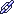 SAINT JANVIERhttp://wdtprs.com/blog/2014/09/the-blood-of-san-gennaro-liquefied/ http://fr.wikipedia.org/wiki/Janvier_de_B%C3%A9n%C3%A9ventSaint Janvier (San Gennaro en italien ou Januarius en latin, saint à deux têtes comme Janus, le dieu dont il tire le nom), évêque de Bénévent, est un saint martyrre connu par les traditions catholique et orthodoxe, surtout célèbre pour ses reliques qui sont conservées dans la cathédrale Notre-Dame de l'Assomption, à Naples. Il mourut en martyr en 305 près de Pouzzoles, pendant la grande persécution de Dioclétien.Saint Janvier est célébré le 19 septembre et est l'un des saints patrons de la ville de Naples.lE MIRACLE DE LA LIQUEFACTION SE PRODUIT TOUS LES ANS !!!Question : trouve-t-on de tels miracles dans l'Islam ????LECTURE :Les miracles eucharistiques dans le mondeEditeur : François-Xavier de GuibertLe premier miracle eucharistique, le plus grand et le plus discret en même temps, le plus répandu et, hélas, le plus souvent banalisé ou ignoré, c'est celui par lequel Notre Seigneur Jésus Christ se rend réellement présent et accessible sous les espèces du pain et du vin lors de chaque célébration du Sacrifice de la Messe. Cette présence réelle du Christ ressuscité dans l'hostie, il est arrivé qu'elle se manifeste d'une manière plus sensible à l'occasion de faits miraculeux ou prodigieux, dont beaucoup ont été attestés et vérifiés par de multiples témoins. Cet ouvrage présente les récits de quelques cent trente-deux miracles eucharistiques survenus dans le monde entier. Tous ont été reconnus par les évêques du lieu où ils se sont produits. On sait qu'en la matière, l'Eglise est traditionnellement très exigeante sur les preuves et sévère sur la qualité des témoignages. Cette prudence ne fait qu'ajouter à l'intérêt de ces récits et de ces documents. Les miracles ne sont pas "de foi". On peut être chrétien sans croire aux apparitions. Cependant, ils "sont" et se proposent à la foi et à la raison. Ce serait grande présomption d'écarter d'un revers de la main ou de se détourner de ces signes donnés à ceux qui veulent bien les regarder avec une intelligence authentiquement libre, humble et disponible pour une rencontre de grâce et d'enrichissement spirituel. Ce très beau livre abondamment illustré est une occasion exceptionnelle de redécouvrir et d'approfondir le mystère inépuisable de la Présence réelle du Christ dansl'Eucharistie.(Transsubstantiation)http://www.therealpresence.org/eucharst/mir/french_mir.htmhttp://www.therealpresence.org/eucharst/mir/french_mir.htm par torah-injil-jesus @ 12.01.15 - 17:22:41http://torah-injil-jesus.blog.co.uk/2015/01/12/saint-janvier-19963598/GLACIATIONSLE PECHE ORIGINELCAUSE RÉELLE DES GLACIATIONS QUATERNAIRESQuand Dieu créa Adam, la terre ferme comportait un seul bloc entouré d'un océan unique, comme le dit la Bible. F. Crombette explique d'ailleurs en reprenant le texte des Ecritures Saintes lu selon la méthode onomastique, que les quatre cours d'eau mentionnés dans la Bible (Tigre - Euphrate - Phison - Géhon ) descendaient du massif de l ARARAT, haut alors de 10 000 mètres au lieu de 5 156. Un de ces fleuves, le Géhon, arrosait le paradis terrestre qui se trouvait sur sa route. L'Éden était approximativement situé sous l'Équateur, mais son altitude d'une part, l'anneau de Kant autour de la terre d'autre part, devaient en rendre la température très agréable. Les pôles tombaient dans l'océan; aucun obstacle ne s'opposant aux courants marins, les eaux chaudes de l'équateur pouvaient remonter aisément aux pôles et y fondre les glaces, si tant est qu'il y en eût.En résumé, il devait régner sur la terre, d'ailleurs protégée à sa périphérie par des chaînes de montagnes élevées, une température assez uniforme et elle aurait pu être entièrement habitée.Survient le drame du péché originel, suivi de la malédiction de DIEU:"Maudite sera la terre en ton oeuvre, dit-il à Adam...Elle te produira des épines et des chardons et tu mangeras l'herbe de la terre ... Et le Seigneur DIEU le renvoya du jardin des délices... Il renvoya donc Adam et Il plaça, à l'entrée du jardin, des Chérubins (Keroubim) avec un glaive flamboyant qu'ils brandissaient pour garder la voie de l'arbre de la vie."Reprenant la traduction de la Bible par sa méthode à partir de l'hébreu par l'intermédiaire du copte, F. CROMBETTE trouve et explique comment DIEU a opéré le châtiment d'Adam et Eve. Voici le texte:"La barre oblique qui met en mouvement les pôles du globe sera écartée; la masse régulatrice sera mise dans une multitude de positions funestes, on brûlera dans les demeures placées dans les régions voisines du cercle universel; le septentrion, variable, blanchira de nombreuses régions". La discussion de l'exactitude des traductions a été faite dans "La Révélation de la Révélation" (version corrigée). Nous l'acceptons donc ici pour dûment établie.Il apparaît d'ailleurs incontestablement des textes obtenus que Moise n'écrivait pas selon "des conceptions scientifiques enfantines" et ne disait pas non plus des banalités. Le texte cité montre que Moïse, instruit par DIEU connaissait les raisons profondes des choses; il savait que l'axe de rotation de la terre est oblique par rapport à son axe de figure; qu'en le déplaçant on déplaçait plusieurs régions. Il savait que la terre avait cette masse régulatrice interne faisant équilibre à son sommet piriforme et que son déplacement, corrélatif du déplacement des pôles, avait pour conséquence des soulèvements et des effondrements catastrophiques de l'écorce. Il savait qu'au Quaternaire, la terre connaissait des régions brûlées par le soleil et de grandes calottes glaciaires aux pôles. Il le savait, lui, alors que les savants n'ont pas encore coordonné les glaciations quaternaires, en ignorent le mécanisme et le nombre, et n'ont pas su les relier aux phénomènes volcaniques contemporains. Il savait par la Révélation qui fait sourire les savants qu'Adam et Eve, ayant voulu être égaux à DIEU, avaient fondamentalement troublé l'économie de la Création, à quoi DIEU répondait par la perturbation physique de cette même Création.F. CROMBETTE démystifie également "l'épée flamboyante" de l'ange se postant à la sortie du paradis terrestre. Reprenant la traduction par le copte du texte hébreu à partir de "Il renvoya Adam... " CROMBETTE arrive à ceci :" Et en raison de cela, Adam avec la femme qui avait mangé du fruit avec lui, fut ainsi séparé de la région qui possédait des arbres délicieux où il avait été placé auparavant, par le moyen de grands ciseaux de proie qui furent placés à l'entrée et par le moyen de feux ardents ayant la figure d'un glaive tournoyant depuis la montagne, tombée au Nord, jusqu'à l'extrémité où est la mer. (Ainsi), il lui fut interdit d'aller de nouveau à l'arbre qui, antérieurement, devait lui rendre la substance émise par la génération. " .Dans ce texte, c'est Adam et Eve qui sont tous deux chassés. Les Chérubins sont devenus par le copte de grands ciseaux de proie. Or, LENORMANT dit Mr. le comte de VOGUE a été amené à supposer que le terme de Keroubim devait s'entendre de toutes les formes symboliques dont les éléments empruntés au règne animal- sphinx, taureaux ailés à face humaine - conceptions bizarres dont l'imagination orientale a varié à l'infini les combinaisons, suivant le goût et les croyances de chaque peuple, mais qui toutes sont l'emblème des attributs divins. Ici du reste, nous avons peut-être un éclaircissement à tirer du vocabulaire assyrien qui fournit le sens du mot Kirub, taureau. Dans cet idiome, le mot voisin Kiribu, Kurubu, est le nom d'une grande espèce d'oiseaux de proie, aigle au vautour.Keroubim est certainement un mot très ancien. L'analyse de l'hébreu biblique Kerouobidi montre que ce mot est un composé dans lequel l'idée principale n'est pas la désignation d'un animal mais sa fonction qui est d'être le grand (0) gardien (Ke) de l'entrée (Ro);.le nom de l'animal est tout entier dans la racine BIDJ. Or l'animal est complexe. Ezéchiel lui, a vu une figure de lion, de taureau et d'aigle qui en tant qu'oiseau de proie peut se dire : Bêdj ou Bég en copte. Poursuivant son analyse, F. CROMBETTE montre que la même racine peut recouvrir le nom de ces trois animaux puissants. Ont-ils été les gardiens du Paradis ? Pas nécessairement.Ainsi l'époque tertiaire a connu des animaux géants tels que les Titanothères qui avaient le corps du lion, des cornes sur la tête et, dans le dos, des prolongements osseux de l'épine dorsale qui devait être l'armature d'une membrane en forme d'aile. Que ces êtres (restes trouvés en Asie) aient vécu du Tertiaire au Quaternaire et ils ont pu être les gardiens redoutés du Paradis terrestre. La Bible n'a pas eu à emprunter les Keroubîm à l'Assyrie qui s'est emparée d'une tradition de l'humanité et l'a matérialisée dans la pierre, image chargée de protéger les rois.Lorsque Dieu eut voulu rendre la terre hostile à l'homme, Il déplaça brusquement l'axe oblique de la terre et son renflement piriforme; la région de l'Ararat s'affaissa de 5.000 m, se fendit en se coinçant, d'où le caractère sismique et volcanique de l'Asie Mineure. La proéminence alla se placer sous le centre de l'Abyssinie, soulevant et laissant retomber sur son passage la région entre l'Ararat et l'Abyssinie. D'où deux cassures parallèles: celle de l'Oronte et du Jourdain prolongée par ce qui devint la mer Rouge, et celle qui forma ultérieurement la cote syro-phénicienne continuée par la vallée du Nil.La région abyssine, soulevée en dôme de 5.000 m, se fendit en s'écartant et dans les fentes formées, des laves se répandirent, constituant un des plus grands champs d'épanchements ignés du monde. Ces deux cassures se prolongèrent, en raison du soulèvement, de 4.000 km environ au Sud au-delà de l'Abyssinie, formant les grands volcans et les grands lacs de l'Afrique Orientale, atteignant le rivage de l'océan universel; leur sillon est marqué au Sud par les champs de mines d'or et de diamants de l'Afrique australe. Ces fossés ont manifesté fréquemment une activité volcanique; sur leur passage se creusa plus tard le lac asphaltique ou Mer Morte. Un peu au Nord, à la porte du Paradis terrestre, si l'on peut dire, le massif du Hauran étale les laves dont il est formé. Les zones précitées offrent bien la forme d'une épée flamboyante, émettant des flammes, comme dit la Bible, et cette épée va de "la montagne tombée, l'Ararat, jusqu'à l'extrémité où est la mer". Voilà l'épée formidable vue par Molise dans sa vision, et qu'exégètes, géographes, géologues suivent sur le sol sans la voir.On comprend la terreur d'Adam et d'Eve eux qui vivaient dans un habitat édénique et paisible.Ce récit de la chute de l'Ararat peut paraître romanesque à certains. Cependant il suffit de lire ce qu'écrit le géographe BLANCHARD (Géographie Universelle, T.8, p.8 et suiv.) pour retrouver toutes ses conséquences. S'il n'a pas vu que l'enfoncement même de l'Ararat fournissait à lui seul la raison de tous ces phénomènes, il a fort bien vu la relation existant entre les lézardes de l'écorce et les épanchements de laves de la région, épanchements qui, dans la thèse de CROMBETTE, s'expliquent par l'effondrement de l'Ararat.Le déplacement de la terrela qui produisit la chute de l'Ararat fut corrélatif du déplacement de l'axe de rotation terrestre, et aussi du pôle Nord qui vint tomber vraisemblablement vers l'ile Bennet, au Nord de l'archipel de la Nouvelle Sibérie. C'est à ce moment que les rhinocéros et les mammouths qui hantaient les abords du fleuve septentrional, surpris par la brusque arrivée d'un froid intense, moururent en masse et furent congelés.SUCCESSION DES GLACIATIONS QUATERNAIRESDurant les grandes glaciations, le pole du froid passait du Nord au Sud alternativement, donc d'une température glaciale à une équatoriale; d'oÙ une fonte des glaces dix fois plus rapide qu'actuellement en Scandinavie.La superficie du Groënland est la huitième partie d'une calotte glaciaire de 2000 km de rayon. Adoptons une vitesse d'écoulement en moyenne de 25 m par jour. 2000 km : 25 m = 80.000 jours ou 222 ans 222.MORGAN admet 200 pour l'Angleterre, 170 pour l'Allemagne, 300 pour la Russie, 400 ans pour les glaciers tournés vers l'Oural, soit une moyenne de 265 ans, mais pour des terres divisées.Admettons le même temps pour la résorption quand les pôles se sont déplacés et la chaleur revenue. Total : 444, 44.Si nous admettons 2 350 ans pour le retrait du glacier scandinave après le Déluge, c'est que les conditions de température furent semblables aux actuelles en Scandinavie (-5, -10 en janvier, +10 à +15 en juillet).A raison de sept glaciations consécutives avant le Déluge, leur durée totale est de 1 553,55 ans, soit l'intervalle entre le péché d'Adam et le Déluge commencé en 2348.La première glaciation aurait donc débuté vers 3904, le pole Nord étant porté vers l'île Bennett.La deuxième vers 3681 dans le Sud. Nous en plaçons le centre dans la mer de Weddel (Antarctide). La troisième en 3459 concerne l'Amérique du Nord, le centre étant dans la baie d'Hudson.La quatrième débute en 3237 et concerne le Sud de l'Afrique et l'Amérique du Sud. Centre: Ouest du Kalahari. La cinquième de 3014 à 2792 atteint l'Asie Centrale, le centre à l'est du lac Balkach explique les moraines de l'Himalaya, de l'Iran et du Caucase. "La sixième (2792 - 2570) s'étend sur le Sud de l'Australie et la partie voisine de l'Antarctide. Nous trouvons des moraines Est de l'Australie, Tasmanie, Nouvelle-Zélande.Enfin la septième (2750-2347) fond à l'aube de notre temps.Or s'il y a eu sept glaciations consécutives avant le Déluge et que chacune ait duré 222,22 ans, elles ont eu une durée totale de 1 355,53 ans qui correspond à l'intervalle entre le péché d'Adam et le Déluge (2347,70).par torah-injil-jesus @ 21.01.15 - 18:23:02http://torah-injil-jesus.blog.co.uk/2015/01/21/glaciations-19999628/AMPHETAMINES-DJIHADhttp://reseauinternational.net/la-chimie-des-coups-detat-les-printemps-arabe-et-le-putsch-de-kiev-ont-ete-accomplis-gr http://www.voltairenet.org/article183125.htmlLa chimie des coups d'état. Les « Printemps arabe » et le putsch de Kiev ont été accomplis grâce aux amphétamines, ces « pilules de l'horreur ».Derrière les coupeurs de tête de l'EIIL et 'partisans ukrainiens'' se trouvent les « pilules de l'horreur », la puissante amphétamine Captagon, qui supprime le sentiment de pitié et augmente la résistance physique.Le quotidien Il Giornale publie un article de Gianni Michalessina qui raconte que le premier Captagon fut utilisé au Caire. La « mixture de l'horreur » s'est répandue avec le « printemps arabe » comme l'élixir d'endurance et du renforcement de la révolution, distribuée aux foules prêtes à se sacrifier de Tunis à l'Egypte, de la Lybie à la Syrie.L'amphétamine mortelle est devenue un cauchemar pour le Moyen-Orient : dans l'extase les gens égorgent et tuent avec un sourire sur le visage, la tête vide. Les Kurdes témoignent de ce qu'ils ont trouvé ces pilules dans les poches de centaines de combattants liquidés à Kobanî. Les analyses de la bande son effectuées par les services US sur les vidéos où figure Djihadi John, le combattant britannique chargé d'exécuter les otages, indiquent que le bourreau agit sous l'effet d'amphétamines.Les premiers récits sur l'utilisation de cette substance proviennent des manifestants tombés aux mains de la police en 2011. Beaucoup d'entre eux reconnaissent avoir reçu des organisateurs ces pilules extraordinaires qui donnent « courage et force ». Les livraisons se faisaient alors aux Frères Musulmans depuis Dubaï et le Qatar.Les premières analyses chimiques furent effectuées par les Carabiniers italiens. Lorsqu'ils se rendirent en Libye en 2013, pour tenter de transformer les groupes de combattants en une armée régulière, et sur la base d'analyses de sang, ils comprirent qu'au moins 30% des candidats étaient dépendants aux drogues.Aujourd'hui le Captagon transforme le fanatisme des combattants de l'EIIL en férocité animale. Ces pilules, produites désormais dans les territoires qu'ils contrôlent, sont devenues un véritable carburant pour mener guerre et terreur, conclut l'auteur de cet article.Toutes les preuves montrent que ce ne sont pas les sourates du Coran mais bien les amphétamines qui occasionnent ces actes criminels, et également la façon dont ces drogues sont arrivées au Qatar et à Dubaï. Les idéologues de leur utilisation sont les oligarques sionistes qui contrôlent les pays occidentaux, et leurs satellites orientaux de l'Europe.Mis en production par l'OTAN en 2011 dans les laboratoires bulgares, le Captagon est désormais produit dans tout le Moyen-Orient, en particulier en Syrie. Début avril 2014, l'armée arabe syrienne a intercepté un véhicule empli de tablettes de Captagon et de composants équivalents à une tonne de Captagon (phenidate hydrochloride), l'amphétamine qui provoque l'euphorie et réduit la douleur. Mélangé à d'autres substances, telle que le haschisch, il représente 'l'alimentation de base'' des djihadistes, qui perdent la sensation de leur douleur, de celle des autres, et leur font commettre des horreurs « en rigolant ».En février 2014, dans l'article intitulé « préparations psychotropes comme instrument de manipulation de la conscience des foules en général, et celle du Maïdan en particulier », nous avons passé en revue l'utilisation des psychotropes artificiels dans les guerres ; mais nous avions souligné comment le boxeur Klishko-Etinson acheminait au Maïdan, sous l'étiquette d'additifs sportifs, les psychotropes de combat de l'armée américaine qui font partie de la trousse de secours des unités spéciales.Lire la suite en cliquanr sur le lien en haut de page. par torah-injil-jesus @ 25.01.15 - 18:35:42http://torah-injil-jesus.blog.co.uk/2015/01/25/amphetamines-djihad-20010477/ESCLAVAGE ET VIOL DES FEMMEShttp://www.aldo-sterone.com/lesclavage-et-le-viol-des-femmes-justifies-ouvertement/L'Esclavage et le Viol des Femmes Justifiés OuvertementCes derniers mois, le monde a observé avec effarement les terroristes d'ISIS (DAESH) vendre des femmes sur les marchés, les violer et tuer celles qui se refusent à eux. Ces images choquent les musulmans également.Beaucoup vont en ligne à la recherche de réponses. J'ai été faire une petite recherche Google sur ce sujet pour savoir quelle est la réponse dominante des responsables religieux ayant pignon sur rue.Après tout, on ne va pas s'abaisser à considérer les terroristes d'ISIS comme une source fiable et crédible au sujet des pratiques de l'Islam. Une démarche intellectuelle honnête voudrait prendre ses réponses chez les imams reconnus.La première réponse qui arrive en tête des recherches vient d'un site salafiste très « mainstream » qui s'appelle IslamQA. Il est disponible en 13 langues et animé depuis l'Arabie Saoudite. Les moyens mis à sa disposition et son niveau d'indexation lui permettent d'être la source dominante pour de nombreuses questions religieuses et sociales.Alors que nous sommes bientôt en 2015, des discours pré médiévaux justifiant l'esclavage, le viol et d'autres horreurs sont partagés avec des millions de gens. Le propos passe pour modéré et crée une échelle de valeur où ce qu'on appelle crime contre l'humanité est une chose naturelle. Sur tous les gens exposés à ce discours, une partie finit naturellement par vouloir l'appliquer et le vivre à sa lettre. Ça donne ISIS, AlQuaida et organisations similaires.La question 172745 (lien en Arabe) est posée par un musulman en ces termes : Un de mes amis non-musulman m'a envoyé cette interrogation :« Comment Allah peut dire qu'il est autorisé de prendre la femme mariée ou la jeune fille comme butin de guerre ? Comment cette femme va vivre le fait que son père, son frère et son mari ont été tués à la guerre aux mains de l'armée de Mohammed et elle se voir à la fin de la journée dans le lit avec les assassins de ses proches ? Je signale le cas de Safia Bint Hay. Un Dieu ne peut pas autoriser cela. Jamais. [ ] ». J'ai déjà lu votre réponse à cette question et je suis complétement convaincu et je n'ai aucun problème avec ça parce que je suis musulman. Je sais que ceci est d'Allah et je l'accepte avec croyance et conviction mais comment puis-je convaincre cet ami ?Le cheikh lui répond en le félicitant d'avoir accepté la vérité divine et de prendre sa défense. Puis, il rentre dans le vif du sujet :L'Islam n'a pas commencé par autoriser de prendre les femmes comme butin. C'était une pratique institutionnalisée par les Nations précédentes. De nombreuses raisons pouvaient justifier cela mais l'Islam l'a limité a un unique champ d'application : la guerre prescrite contre les mécréantsLes femmes ne sont pas prises comme butin sur la base de leur simple mécréance, mais ceci s'applique à celles qui combattent les musulmans dans les batailles et qui encouragent les mécréants à combattre. Sans aucun doute, leur emprisonnement et prise comme butin est mieux pour elles que la mort.Prendre les femmes mécréantes comme butin peut leur apporter	à elles	beaucoup de bien. Elles peuvent se convertir à la religion d'Allah et devenir musulmanes. Elles s'épargneront les flammes éternelles de l'enfer. Et comme le dit Abi Hurayra en citant le prophète : « Allah s'est étonné [sic] de gens qui entrent au paradis au bout de chaines ». Cité par Boukhari hadith numéro 2848.Abu Hadjar a dit que :Abu Ibn Al-Djawzi a dit : ce hadith veut dire qu'ils ont été emprisonnés et enchainés et ils ont donc compris la vérité de l'Islam et ils s'y sont convertis volontairement et sont entrés au paradis. Le fait qu'ils aient été emprisonnés et enchainés a été la raison première [de leur conversion]. La coercition par les chaines a été la cause de leur entrée au paradis. Ce moyen [les chaines] a donc la même position [noblesse] que la fin [le paradis].(cité dans Fath al Barri 6 / 145)Il a été dit que certaines femmes prises en butin peuvent avoir des avantages terrestres comme l'argent, la noblesse, le savoir Et comme exemple d'honneur religieux et terrestre, ce qui est arrivé à Safia Bint Hay bin Akhtab et Djouwayrira bint Al-Harith. Leur prise en butin a causé leur mariage avec le prophète et elles sont devenues les mères de tous les croyants. Elles sont ses femmes dans cette vie et dans l'au-delà. Quel honneur peut avoir une femme prisonnière plus que celui-ci et on ne comprend pas comment quelqu'un peut nier les bienfaits de la prise des femmes comme butin et ce que les musulmans en font.Si une femme a été emprisonnée avec son mari et qu'ils sont devenus la propriété d'un musulman : il n'est pas possible de les séparer. Le propriétaire de cette femme ne peut pas avoir des relations sexuelles avec elle.Le musulman n'a pas le droit d'avoir des relations sexuelles avec la femme-butin tant qu'il n'a pas purifié son utérus. Si elle est enceinte, elle doit d'abord accoucher. Si elle n'est pas enceinte, il faut attendre qu'elle ait ses règles une seule fois.D'après Abi Saaid Al Houdari, le prophète d'Allah a dit au sujet des femmes butin de Awtass : « on ne couche pas avec une femme enceinte jusqu'à ce qu'elle accouche et pour les non enceintes attendez jusqu'à ce qu'elles ais leurs règles une fois ». Cité par Al Tharmidi (1564) et Abou Dawoud (2157) et renforcé comme sahih par Al-Albani selon la citation de Sahih Al Tarmidi. [  ]Ne peut avoir des relations sexuelles avec la femme-butin que celui dont elle est la part. Elle ne peut pas être partagée et elle est possédée par une seule personne. Si elle se marie alors qu'elle est en esclavage, elle devient interdite à son propriétaire.Si la femme-butin enfante de son maitre, elle est libérée s'il meurt; par torah-injil-jesus @ 26.01.15 - 15:13:40http://torah-injil-jesus.blog.co.uk/2015/01/26/esclavage-et-viol-des-femmes-20013465/HADITHS 2° source de l'Islamhttps://francaisdefrance.wordpress.com/2012/05/23/a-voir-et-a-revoir-un-evideo/ http://webresistant.over-blog.com/pages/anne-marie-delcambre-3199608.html Anne-Marie Delcambre est professeur d'arabe dans un grand lycée parisien.Si le Coran reste assez connu , la deuxième source de l'Islam, à savoir les hadîths du Prophète sont mal ou totalement méconnus.Ecoutez donc cette video youtube de Mme Delcambre: et ensuite vous pourrez lire :La réalisation du But - Boulough Al-Marâm Arabe - FrançaisDAROUSSALAMCe qu'il faut retenir :§ 1080 page 466 : Le Livre du Jihad"Quiconque meurt sans faire le Jihad (la guerre sainte ) ni y penser, mourra en une filière d'hypocrisie"[hadith rapporté par Mouslim]Note 4 : " Jihâd dans la terminologie de la Shri'a veut dire le courage dépensé dans une bataille contre les incrédules et les apostats."Lire les pages 466 à 471par torah-injil-jesus @ 28.01.15 - 14:44:17http://torah-injil-jesus.blog.co.uk/2015/01/28/hadiths-2-source-de-l-islam-20021451/L'EAU BENITE (1)http://le.blog.de.lala.over-blog.com/article-l-eau-benite-au-quotidien-100882029.htmlL'eau bénite au quotidien.Le saint Curé d'Ars exhortait ainsi ses ouailles :« Pour faire votre prière comme il faut, il faut prendre de l'eau bénite, afin d'éloigner de vous le démon, et faire le signe de la croix, disant : ' Mon Dieu, par cette eau bénite et par le Sang précieux de Jésus-Christ votre Fils, lavez-moi, purifiez-moi de tous mes péchés'.Il faut bien nous persuader que si nous le faisons avec foi, nous effacerons tous nos péchés véniels (O.c., Tome 3, p. 27.) ». Saint Jean-Marie Vianney explique en quelques mots simples comment faire bon usage de l'eau bénite avant de prier. Il ne s'agit donc pas de faire un geste machinal mais de se rappeler explicitement que les grâces obtenues par ce sacramental procèdent de la Passion du Christ.Par une petite invocation jaillie du plus profond de notre âme, on récite en condensé la litanie du Précieux Sang pour être lavé, fortifié et restauré dans notre dignité baptismale. Par une telle invocation, notre dévotion est vivifiée et nous sommes prêts à nous entretenir avec la sainte Trinité et à assister dignement aux célébrations liturgiques. L'important n'est pas ici la matérialisation de l'invocation ; il n'y a pas de mots qui seraient plus parfaits que d'autres. Certains fidèles diront une formule tirée d'un livre de piété, d'une litanie, du missel ou encore d'un verset biblique ; d'autres en inventeront une. La valeur de l'invocation dépendra uniquement de l'élan de notre c ur et de l'amour de Dieu qui s'y trouve. L'important est de revenir à l'essentiel et de retrouver l'esprit d'enfance spirituelle si cher à sainte Thérèse de l'Enfant-Jésus.Le saint Curé d'Ars disait encore : « Un autre motif qui doit nous engager à prendre cette eau bénite avec beaucoup de respect et de douleur de nos péchés, c'est qu'elle commencera à mettre notre âme de bien bonnes dispositions pour entendre la sainte Messe (Ibid, Tome 4, p. 173.) ». Notre saint Curé insistait donc sur la manière de prendre de l'eau bénite et sur un des principaux fruits de ce sacramental, la rémission des péchés véniels à condition d'en avoir la contrition, c'est-à-dire la douleur d'avoir offensé Dieu par des actes indignes de notre condition baptismale. Certes, le Confiteor ou Je confesse à Dieu au début de la messe permet la rémission des péchés véniels mais notre condition d'homme créé corps, esprit et âme a besoin de signes sensibles pour aider à entrer dans les bonnes dispositions de regret des péchés afin d'obtenir leur pardon pour nos péchés et négligences.par torah-injil-jesus @ 28.01.15 - 16:46:36http://torah-injil-jesus.blog.co.uk/2015/01/28/l-eau-benite-20021814/L'EAU BENITE (2)L'EAU BENITE - suite et finPrenons bien conscience que la prière et la participation aux sacrements sont détestables aux yeux du démon car on y exerce les trois vertus théologales de foi, d'espérance et de charité. Ces vertus mettent en relation directe avec Dieu présent au plus intime de notre âme. C'est pourquoi Satan fera tout pour nous distraire, nous tenter et nous empêcher d'être dans les bonnes dispositions pour prier ou recevoir fructueusement les sacrements, à commencer par l'Eucharistie. De fait, outre la perte du sens du sacré et de la présence de Jésus-Christ dans le tabernacle, il ne faut pas être stupéfié de voir des personnes parler avec leur voisin, regarder à droite ou à gauche, parfois même manger, ne pas faire de génuflexion, etc.Sainte Thérèse d'Avila témoigne des agressions du démon qu'elle subissait dans la prière :« Me trouvant dans un oratoire, après avoir récité un nocturne, je disais quelques oraisons très dévotes qui se trouvent à la fin de notre bréviaire. Soudain le démon vint se placer sur le livre, pour m'empêcher d'achever l'oraison ; je fis le signe de la croix et il s'en alla. Je recommençai l'oraison, et il revint ; par trois fois, ce me semble, je recommençai la même oraison ; enfin, je jetai de l'eau bénite et je pus l'achever » (Vie écrite par elle-même, ch. 31,   uvres complète de sainte Thérèse de Jésus, Paris, éd. Du Seuil, 1949, p. 332.)Le combat contre le Prince des Ténèbres étant particulièrement virulent, il n'est déjà pas ordinairement facile de bien lutter, mais sans l'aide des sacramentaux comme l'eau bénite, il ne faut s'étonner de rien.En entrant dans une église ou avant de commencer une prière et tout exercice de piété comme la lecture de la Parole de Dieu, la récitation du chapelet, la prière du matin ou du soir, l'oraison, etc., il est bon, voire recommandé, de faire un signe de la Croix avec de l'eau bénite. Cela permet de nous rappeler nos promesses baptismales, de nous purifier des péchés véniels, d'éloigner le démon, les tentations et les autres distractions qui empêchent de bien prier.« L'eau bénite	Histoire et spiritualité » Préface de Monseigneur Gilbert Aubry Pierre TÉQUI éditeurREMARQUE :Depuis le Concile VATICAN II, il y a un grave problème dans l'Eglise. Pour obtenir de la « vraie eau bénite » il faut s'adresser à la Fraternité Saint Pie X voir site : PORTE LATINE- ou les prêtres sédévacantistes ou les congrégations qui continuent la messe tridentine.Vous pouvez toujours me laisser un message dans les « commentaires » par torah-injil-jesus @ 28.01.15 - 16:56:50http://torah-injil-jesus.blog.co.uk/2015/01/28/l-eau-benite-20021837/ABBE PAGEShttp://www.islam-et-verite.com/http://www.islam-et-verite.com/pages/pages-cachees/verite/ http://www.islam-et-verite.com/pages/pages-cachees/islam/allah/ TRACT A DIFFUSER :http://www.islam-et-verite.com/medias/files/tract-qui-peut-venir-apres-le-christ-01.07.14.pdf Je vous laisse découvrir le site de l'abbé Guy PAGES.Il est l'un des rares prêtres à bien connaître l'Islam EtA vouloir annoncer l'Evangile aux musulmans. Consultez son site et son blog etSurtout transmettez le lien à vos connaissances.Que Jésus-Christ, vrai Dieu et vrai homme vous bénisse !par torah-injil-jesus @ 30.01.15 - 12:40:26http://torah-injil-jesus.blog.co.uk/2015/01/30/abbe-pages-20031030/PAN-ISLAMISMEISLAM  LE SOMBRE AVENIR« Tout au long de l'Histoire, l'immense expansion musulmane s'est effectuée par la guerre sainte, les massacres, l'intolérance, la volonté de conquérir, de diriger, de s'imposer, par la colonisation » (Jean-Paul Roux, historien français spécialiste du monde turc)C'est, en réalité, par la voix du cheik El Bachir el Ibrahimi, président de l'association des oulémas d'Algérie, que le 1er novembre 1954, au Caire, les islamistes ont déclaré, via la France, la guerre au monde occidental en ces termes :« Le combat est engagé sur le territoire algérien, contre la France, pour le triomphe de l'arabisme et de l'islam ».En clair, c'est le combat de l'arabisme universel et de l'islam qui fut engagé contre la France, l'Occident et la chrétienté, ce jour-là, dans une totale incompréhension des analystes politiques et que l'Etat islamique (EI) ne fait que poursuivre aujourd'hui« Les Français qui n'ont pas voulu de l'Algérie française auront un jour la France algérienne » a écrit dans son livre, « d'une Résistance à l'autre », Georges Bidault, l'ancien chef du Conseil National de la Résistance. Il reprenait là, en quelque sorte, cette déclaration du redoutable chef du FLN qu'était Larbi ben M'Hidi, déclaration lancée à la face des parachutistes français venus l'arrêter en 1957 lors de la « bataille d'Alger » :« Vous voulez la France de Dunkerque à Tamanrasset ? Je vous prédis, moi, que vous aurez l'Algérie de Tamanrasset à Dunkerque ».Il a fallu attendre un demi-siècle et les atrocités de l'EI répliques de tant d'autres commises par le FLN- pour que cet aspect-là des choses, cette dimension ethno-religieuse, soit prise en compte par ceux qui travaillent sur les mouvements d'indépendance en Afrique du Nord et sur la guerre d'Algérie. Celle-là ne pouvait être que « juste et bonne » pour les rebelles algériens et c'est donc un regard idéologique bienveillant qui fut d'abord porté sur la guerre faite par le FLN à la France. Les crimes du FLN, le massacre au faciès des Européens (notamment le génocide du 5 juillet 1962 à Oran où près de 3000 d'entre eux furent massacrés dans des conditions effroyables et dans la plus méprisable indifférence de la Métropole) ont été oubliés dans les poubelles progressistes de l'histoire grâce aux bons conseils dispensés par Jean Paul Sartre dans sa préface aux« Damnés de la terre » de Franz Fanon : « Un bon européen est un colon mort, lui, sa femme et ses enfants », écrivait en l'occurrence l'auteur des « Mains sales ».En 1968, Abdallah Ghochach, juge suprême du Royaume hachémite de Jordanie s'exprimait en ces termes :« Le Djihad a été légiféré afin de devenir un moyen de propagation de l'Islam. En conséquence, les non-musulmans doivent venir à l'Islam soit de leur plein gré, soit de force par la lutte et le Djihad La guerre est la base des relations entre les musulmans et leurs adversaires. »ARABIE SAOUDITELa charia encadre arbitrairement la vie des Saoudiennes : Elles ont besoin d'un tuteur pour travailler, voyager, se marier et même pour pouvoir se faire ausculter par un médecin. Elles n'ont pas, non plus, le droit de conduire ou d'assister à des matchs de football. En termes d'égalité des sexes, le royaume se classe à la 130e place sur 142... Et quand Christine Lagarde, la puissante Présidente du FMI, se complait à faire l'éloge d'un vieux roi décédé : « Le roi Abdallah d'Arabie Saoudite était un grand défenseur des femmes » on se dit que, vraiment, la bêtise est tonitruante. En d'autres termes, quand les ignares diplômés prolifèrent, la bêtise fleurit joyeusementJosé CASTANOhttp://popodoran.canalblog.com/Lire aussi : LA LETTRE DE VERITAS N° 161	2012Les accords d'Evian :« La France est en état de péché mortel. Elle connaîtra un jour le CHÂTIMENT » Maréchal Juin après EVIANWladimir POUTINE a déclaré :« La France deviendra bientôt la colonie de ses anciens colonisé ! »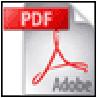 Veritas	BP 21	31620- FRONTONwww.comite-veritas.comLIRE LE TEXTE COMPLET dans le pdf joint. par torah-injil-jesus @ 30.01.15 - 18:31:41http://torah-injil-jesus.blog.co.uk/2015/01/30/pan-islamisme-20033022/IRAK- PRIERESLes religieuses du Bd Richelieu,Oblates de l'Eucharistie nous envoient ce message dramatique :DEMANDE URGENTE D'INTERCESSION DE PRIERES"Nous avons perdu la ville de Queragosh (Qaraqosh, Irak du Nord). Elle est tombée à ISIS (=DAESH) " ils" décapitent systématiquement les enfants. C'est la ville dans laquelle nous avons également la contrebande alimentaire. ISIS a repoussé la peshmergas (forces kurdes) et est maintenant située à moins de 10 min. pour atteindre le point où notre équipe travaille à la survie. Des milliers ont fui la nuit dernière à Erbil. L'ONU a évacué son personnel de Erbil. Notre équipe est toujours là et y restera. La protection par la prière est absolument nécessaire. S'il vous plaît priez fidèlement (en permanence) pour la libération du peuple du Nord de l'Irak de la terrible montée / terreur d'ISIS et ses extrémistes avec objectifs de conversion de masse ou de mort pour tous les chrétiens dans cette région en ce moment."Je vous exhorte donc, et me suis engagé sérieusement à ne pas ignorer ce courriel ou de ne pas le supprimer. Envoyez-le à vos amis, chrétiens, que vous connaissez. Envoyez-le à des cercles de prière. Envoyez-le à vos pasteurs, prêtres, demandez-leur de prier pendant leurs célébrations pour cela. S'il vous plaît, assurez ce temps de prières spéciales pour ces préoccupations de terreur. Il est nécessaire que nous nous levions pour nos frères chrétiens. Priez, faites suivre, si possible !!! "Véroniquepar torah-injil-jesus @ 07.02.15 - 09:10:26http://torah-injil-jesus.blog.co.uk/2015/02/07/irak-prieres-20067211/ACTEURS MUSULMANS ET EVANGILEhttp://www.le360.ma/fr/culture/des-acteurs-marocains-menaces-de-mort-a-cause-du-fils-de-dieu-30537Des acteurs musulmans marocains menacés de mort pour avoir interprété des personnages de l'ÉvangileSon of God (Le Fils de Dieu, dans la version projetée au Québec) est un film étatsunien de Christopher Spencer, sorti dans les salles l'an passé et tiré de la mini série en dix épisodes La Bible, diffusée en mars 2013 sur la chaîne History.Pour avoir interprété des personnages de l'Évangile dans Son of God, des acteurs musulmans marocains ont été menacés de mort sur les réseaux sociauxSaid Bey et Rafik Boubker [ ] ont reçu des menaces de mort sur les réseaux sociaux. Assabahqui en rend compte dans son édition dominicale, cite les propos de Said Bey. Lequel a confirmé avoir reçu des menaces de mort via les réseaux sociaux et par téléphone, ainsi que d'avoir été traité d'« apostat ».L'acteur a indiqué qu'il s'agissait d'un « terrorisme intellectuel menaçant la création artistique et la liberté d'expression » [ ] L'acteur marocain joue un rôle très important dans (Son of God), celui de l'un des disciples de Jésus-Christ [saint Mathieu]. Bey dont on reconnaît, par ailleurs, sa maîtrise de la langue anglaise et sa formation académique, estime que ceux qui l'ont jugé, n'ont vu que la bande annonce du filmLes acteurs marocains Farid Regragui, Latifa Ahrar, Mehdi Ouazzani, Mustapha Houari et Omar Lotfi, ont participé également au film. « Ils ont refusé de s'exprimer sur les menaces qu'ils ont reçues, manifestant leur peur que leurs déclarations soient mal interprétées, surtout que ces dernières années, les réseaux sociaux ont connu des activités intenses de groupes extrémistes prônant le jihad au nom de l'islam », rapporte Assabah.Source : Le 360, site marocain en langue française (24 janvier)Kiosque 360. Les acteurs marocains ayant campé des rôles dans le film «Le fils de Dieu» (Son of God) sur la vie de Jésus-Christ, sont menacés de mort sur les réseaux sociaux.La censure des films étrangers, au nom de la religion, se poursuit. Voire, elle prend des tournures graves. Après la «crise» du péplum de Ridley Scott, «Exodus : Gods and Kings», avant la suppression de certaines scènes pour qu'il soit autorisé à être projeté au Maroc, les internautes marocains se sont retrouvés avec des messages sur Facebook et Twitter, s'en prenant farouchement à des acteurs marocains.Said Bey et Rafik Boubker, en particulier, ayant pris part au long-métrage de Ridley Scott, sorti dans les salles obscures en février prochain, ont reçu des menaces de mort sur les réseaux sociaux.Assabah qui en rend compte dans son édition dominicale, cite les propos de Said Bey. Lequel a confirmé avoir reçu des menaces de mort via les réseaux sociaux et par téléphone, ainsi que d'avoir été traité d'«apostat».L'acteur a indiqué qu'il s'agissait d'un «terrorisme intellectuel menaçant la création artistique et la liberté d'expression». Bey souhaite «la protection des artistes marocains de ce genre de menaces.»L'acteur marocain joue un rôle très important dans (Son of God), celui de l'un des disciples de Jésus-Christ. Bey dont on reconnait, par ailleurs, sa maitrise de la langue anglaise et sa formation académique, estime que ceux qui l'ont jugé, n'ont vu que la bande annonce du film. Il déclare que de nombreux films historiques avaient mis en scène des détracteurs du Prophète Mohammed, dont le plus connu est «Arrissala» de Moustapha Akkad. «Le public avait bien accueilli ces   uvres», rappelle l'acteur.Toujours est-il que le plus dangereux est le fait qu'un hacker a publié sur les réseaux sociaux les coordonnées des acteurs ayant participé au film de Ridley Scott.Les acteurs marocains Farid Regragui, Latifa Ahrar, Mehdi Ouazzani, Mustapha Houari et Omar Lotfi, ont participé également au film. «Ils ont refusé de s'exprimer sur les menaces qu'ils ont reçues, manifestant leur peur que leurs déclarations soient mal-interprétées, surtout que ces dernières années, les réseaux sociaux ont connu des activités intenses de groupes extrémistes prônant le jihad au nom de l'islam», rapporte Assabah.par torah-injil-jesus @ 15.02.15 - 17:20:27http://torah-injil-jesus.blog.co.uk/2015/02/15/acteurs-musulmans-et-evangile-20095501/FRANCISCAINS DE L'IMMACULEEhttp://www.medias-presse.info/franciscains-de-limmaculee-le-commissaire-volpi-condamne-a-20-000-e-pour-dif Franciscains de l'Immaculée : le commissaire Volpi condamné à 20.000 œ pour diffamationLe commissaire Apostolique Fidenzio Volpi avait été nommé personnellement par le pape François pour mettre au pas c'est à dire détruire les franciscains de l'Immaculée, une jeune congrégation florissante accusée très officiellement de « crypto lefebvrisme ».Leur crime : être attaché à la liturgie traditionnelle et avoir émis des réserves sur le concile Vatican II.La persécution lancée par le révolutionnaire Volpi a détruit cette oeuvre. Les Franciscains de l'Immaculée se sont vu suspendre les ordinations, fermer leurs séminaires ainsi que leurs uvres apostoliques. Plusieurs de leurs maisons ont été fermées, le supérieur fondateur le père Stefano Maria Manelli déposé et sali, accusé notamment de détournement de fond et de biens immobiliers.Mais ce 12 février 2015, un début de justice a été rendu : l'Organisme de Médiation du Tribunal de Rome a condamné le Père Volpi à verser 20 000 euros de dommages et intérêts aux membres de la famille du Père Stefano Manelli, fondateur des Franciscains de l'Immaculée.Sauf qu'à ce jour, cet institut est toujours sous la coupe du tortionnaire et qu'il continue à être détruit.L'homme de main du pape François a été condamné par la justice civile, mais rien ne semble indiquer pour autant que la confiance et le soutien du pape lui ait été retirés, bien au contraireLes pouvoirs du père Volpi sont même étonnamment étendus : imposé à l'assemblée des évêques italiens qui s'était tenue à Assise, le commissaire apostolique Volpi avait ordonné aux évêques italiens de refuser et de le prévenir de toute demande d'incardination dans un diocèse provenant d'un membre des Franciscains de l'Immaculée.Cet ordre, visiblement voulu par le pape, a été notifié par écrit à chaque évêque par le Secrétaire général de la Conférence épiscopale italienne, Mgr Galantino !!!S'il y avait encore des doutes quant à la bienveillance des autorités modernistes vis à vis de tout ce qui pourrait être traditionnelXavier Celtillospar torah-injil-jesus @ 16.02.15 - 17:41:01http://torah-injil-jesus.blog.co.uk/2015/02/16/franciscains-de-l-immaculee-20098976/INCINERATIONhttps://bibliothequedecombat.wordpress.com/2014/10/18/la-cremation-des-corps-un-acte-dune-sauvagerie-inouie/La crémation des corps, un acte d'une sauvagerie inouieL'Église considère la pratique de l'incinération des cadavres comme « une pratique barbare, qui répugne non seulement à la piété chrétienne, mais aussi à la piété naturelle envers les corps des défunts et que l'Église, depuis ses origines, a constamment proscrite. »Instruction de la Sacrée Congrégation du Saint-Office, 19 juin 1926« Certainement c'est la plus poignante impression d'horreur que j'aie jamais éprouvée, telle que je ne tenterai même pas de vouloir la rendre. Au seul souvenir de ce corps se tordant, de ce bras battant l'air, demandant grâce, de ces doigts crispés et s'enroulant comme des copeaux, de ces jambes noires qui donnaient de grands coups de pieds, ayant pris feu ainsi que des torches (un instant, je crus l'entendre hurler), il me court des frissons, j'ai la sueur froide au front et rétrospectivement, je compatis au supplice de ce mort inconnu dont j'ai entendu la chair crier et protester. »Henri Lavedan, académicien, Questions actuelles, 1940J'ajoute : La mort, c'est la séparation de l'âme et du corps. Mais, mais : « Souviens-toi, ô homme, que tu es poussière et que tu retourneras en poussière ! » Les cendres sont pour Satan qui hait le corps parce que ce corps a reçu le sacrement du baptême. « Je te baptise au nom du Père et du Fils et du Saint-Esprit » La crémation c'est aussi la négation de la résurrection des corps. : « Je crois en la résurrection de la chair » A la Parousie, au deuxième avènement de Jésus-Christ sur terre, les corps ressusciteront ! Oui, mais pour les chrétiens morts en état de grâce, leurs corps seront lumineux.Pour les chrétiens morts dans le péché, et la crémation est un péché mortel, les corps seront OPAQUES , privés de la lumière divine pour l'ETERNITE.De plus, la désagrégation du corps dans la terre se fait lentement. Les énergies subtiles mettent plusieurs mois pour quitter le cadavre. Dans la crémation, le corps est brûlé, les énergies subtiles sont livrées aux flammes. C'est une souffrance inouïe infligée au corps et à l'âme du défunt. Réfléchissons bien avant de vouloir se faire incinérer, il vaudrait mieux dire : « se faire cramer »« C'est un acte de sauvagerie qui a pour but de faire disparaître le plus vite et le plus complètement possible la dépouille mortelle de ceux qui nous sont le plus chers, et cela le jour même des obsèques, au milieu des larmes de toute la famille. »Mgr Freppel, revue des sciences ecclésiastiques, 1886« Violenter le corps du défunt en le brûlant est un profond manque de respect. Quel fils brûlerait le corps de sa propre mère ? Quel père le ferait pour son épouse ou ses enfants ? » Abbé Pinaud« Ce ne fut que dans le dernier quart du XIXè siècle que l'idée de la crémation prit quelque consistance en Europe, lorsque les sociétés maçonniques obtinrent des gouvernements la reconnaissance officiel de ce rite. C'est en Italie que s'ouvrit la campagne : la première crémation eut lieu à Milan le 22 janvier 1876.En France, la chambre des députés adopta, au mois de mars 1886, un amendement à un projet de loi sur la liberté des funérailles, d'après lequel tout majeur ou mineur émancipé pouvait choisir librement le mode de sa sépulture, l'inhumation ou l'incinération. La loi du 15 novembre 1887 autorisa formellement les modes de sépulture autres que l'inhumation. » Abbé Pinaud, Le sel de la Terre, 1998Dispositions du Code de droit canonique préparé par saint Pie X et promulgué par Benoît XV en 1917 : Canon 1203 :Les corps des fidèles défunts doivent être ensevelis, leur crémation étant réprouvée.Il est interdit d'utiliser pour les cadavres le procédé de la crémation. Toute stipulation en ce sens ne doit pas être exécutée par les ayants cause du défunt. Si elle est insérée dans un contrat, un testament ou un acte quelconque, elle doit être tenue pour non écrite.Canon 1240 : p.1 Sont privés de la sépulture ecclésiastique, à moins qu'ils n'aient donné quelque signe de pénitence avant leur mort ceux qui ont ordonné que leur corps soit livré à la crémation.Canon 2339 : Ceux qui auront osé faire donner, par ordre ou par contrainte, la sépulture ecclésiastique à des infidèles, à des apostats, à des hérétiques, à des schismatiques, ou à d'autres excommuniés ou interdits, contrairement au Can. 1240 p.1, contractent une excommunication latae sententiae' non réservée; ceux qui donneraient spontanément la sépulture aux même personnes encourraient un interdit de l'entrée de l'église, réservé à l'Ordinaire.L'Eglise ConciliaireLe cortège funèbre de la maison à l'église et de là au cimetière est aboli.(..) A la mort, l'homme n'est plus; mais le corps, qui fut homme et qui sera homme au jour de la résurrection, mérite respect et attentions.(..) Le canon 1176 du nouveau code admet formellement l'incinération, confirmant la grande innovation de Paul VI	franc-maçon donc excommunié et de ce fait NON-PAPEDans les grandes villes qui possèdent un four crématoire, le nombre des incinérations en est rapidement venu à dépasser celui des inhumations. La perte d'originalité de l'Eglise, même en choses de tradition immémoriale et de haut sens religieux, fait partie du phénomène général de son accommodement au monde, de la dégradation du sacré, de l'utilitarisme envahissant et de l'éclipse de ce qui est l'essentiel du destin de l'homme au-delà du monde.http://renefouquet.e-monsite.com/pages/secte-vatican-2-infiltration-de-l-eglise/signes-de-la-grande-apostasie-vatican-2 http://aveclimmaculee.blogspot.fr/2012/10/paul-vi-bienheureux.htmlCONCLUSION :SE FAIRE INCINERER, c'est obéir aux pires ennemis de l'Eglise catholique, c'est obéir à la secte desfrancs-maçons qui adorent LUCIFER, d'où leur haine de ce qui est chrétien catholique, leur haine de la messe en latin de saint PIE V, leur haine de Jésus-Christ, vrai Dieu et vrai homme et de sa très sainte Mère la Vierge Marie qui, par son OUI à l'Annonciation, a écrasé la tête de Lucifer et des anges apostats.Un peu de bon sens :De quel droit et par quelle autorité Paul VI peut-il abroger les canons 1203	1240	2339 promulgués par Benoit XV ? Pourquoi a-t-il autorisé l'INCINERATION alors que celle-ci est voulue par la Franc-maçonnerie? la pire ennemi de l'Eglise catholique ! ( et de la France chrétienne !)FRANC-MACONNERIE : Cherchez : Maurice CAILLET sur Youtube ou facebookLe canon 2335 stipule que les catholiques affiliés à la Franc-Maçonnerie ou d'autres associations du même genre intriguant contre l'Eglise ou les pouvoirs civils légitimes, encourent "ipso facto" l'excommunication réservée au siège apostolique. (donc l'enfer )par torah-injil-jesus @ 25.02.15 - 15:53:31http://torah-injil-jesus.blog.co.uk/2015/02/25/incineration-20136413/HALLOWEENhttps://bibliothequedecombat.files.wordpress.com/2015/01/citrouille.jpg&h=683HAALOWEEN - 31 OCTOBREUn sondage d'opinion posant la question : "Connaissiez-vous la fête d'Halloween il y a 5 ou 10 ans ? donnerait des résultats sans doute intéressants. Rares serions-nous à y répondre positivement. "C'est une mode  , diront certains. "Cela passera", affirmeront d'autres.La prolifération de sorcières, de têtes de mort, de squelettes, de masques creusés dans des courges donne une atmosphère très particulière à cette période de l'année.Timide il y a quelques années, le phénomène s'amplifie et se répand tout autour de nous : commerces, écoles, lieux publics ... Certaines entreprises cultivent même de façon très habile ce thème publicitaire.Nous sommes spectateurs d'un véritable engouement pour cette fête mais nous disposons de peu d'éléments pour nous faire une idée précise sur sa véritable signification.D'où vient la fête ?Le 31 octobre, veille de la Toussaint (All Hallows' e'en en vieil anglais), il s'agissait de faire précéder la célébration du triomphe des anges et des saints, fêtés le lendemain, par une fête en honneur de tous les mauvais esprits au cours d'une année satanique. C'était une cérémonie à la louange de tout ce qui s'oppose à Dieu, à sa bonté, à sa beauté, à la Vie éternelle...Telle était la conviction répandue dans les pays anglo-saxons au XVIIème siècle. En effet, la perte de la foi et l'ignorance religieuse après la réforme protestante avaient dévoyé la piété et créé des conditions favorables à une extension croissante de la sorcellerie et autres "diableries . Des âmes vouées au mal se sont attachées à cette date pour tenter de capter la puissance diabolique en vue de leurs plus mauvais desseins.La date du 31 octobre est devenue le nouvel an du calendrier des sorciers.De nos jours encore, des sacrifices, même humains, sont offerts en divers points de la planète cette nuit-là, en l'honneur de Satan. Ce jour est également un des quatre plus importants sabbats des sorcières.Pourquoi ces citrouilles transformées en sinistres lanternes ?C'est dans l'absurde légende de Jack o' Lantern qu'on trouve la source de cette prolifération de citrouilles pour Halloween, parmi tant d'autres histoires du folklore occultiste qui forment le décor obligatoire de cette "fête".La légende dit qu'une nuit, le diable serait venu chercher l'âme de Jack, homme à la vie débauchée et adonné à la boisson. Jack négocia et obtint encore une année à vivre. L'année écoulée, il rusa de nouveau et exigea du diable qu'il ne le prit jamais en enfer. A sa mort, il se trouva dans une situation intenable: rejeté du paradis du fait de sa vie de débauche, mais aussi de l'enfer, compte tenu de son marché avec le diable.Démuni, il fut voué à errer mais obtint du diable une braise de l'enfer pour éclairer son chemin. Il la plaça dans le navet qu'il venait de manger... La citrouille a remplacé les navets lorsque cette coutume est arrivée aux Etats-Unis.https://bibliothequedecombat.files.wordpress.com/2015/01/liste_halloween-jack-olantern_6594.png&h=230 Trick or treat ! (offrande ou malédiction)Encore du folklore païen! Lors de la fête du dieu des morts, les druides se seraient déplacés de maison en maison en réclamant de l'argent pour apaiser les esprits des morts. La malédiction reposait sur la maison dontles habitants n'acceptaient pas de leur faire l'aumône.Trick or treat (offrande ou malédiction) était donc le nom de cette pratique; la population était ainsi l'objet d'un chantage sordide.Que faut-il en penser ?Ainsi, contrairement à ce que beaucoup supposent, Halloween n'est pas une invention récente de quelques personnes désirant fournir à nos esprits surmenés une occasion de se détendre, de se déguiser, d'oublier pour quelques heures leurs soucis quotidiens.Outre une opération commerciale très fructueuse pour certains, Halloween constitue une volonté cachée de servir le mystère d'iniquité dont parle Saint Paul, en étalant au grand jour des superstitions païennes oubliées. ( voir dieu Baal dans la Bible et Hubal en Mésopotamie	LAT, UZZA, MANT , Coran sourate 53, 19-20)Les enfants sont immergés très jeunes dans un monde de personnages inquiétants, de sorcières, de sacrifices maléfiques... Ils sont initiés à des rites qui, pris au sérieux, peuvent les placer directement sous la domination du démon.L'analyse des origines de cette fête ne laisse aucun doute sur les liens avec l'occultisme. Halloween est la fête la plus importante de l'année pour les satanistes.Bien plus qu'à une mode ou qu'à un phénomène passager, Halloween s'apparente donc bien à un retour vers des pratiques occultes, et contribue à sa façon à la diffusion du satanisme, au moment où la foi catholique diminue partout dans les âmes. (perte de la foi chrétienne imposée par les programmes de la République dite laïque mais en réalité anti-chrétienne, opposée au règne de JESUS-CHRIST dans les Familles et les Institutions.On comprend alors que le Coran, anti-chrétien, soit choyé par nos dirigeants Républicains et franc- maçons [ Grand Orient de France]	Coran sourate 5	La Table garnie	v. 71-72 et bien sûr la sourate 9 verset 5, le verset du SABRE qui ordonne de tuer les « associateurs » « l-mushrikîna » car le pire crime dans l'Islam c'est d'associer à Allah, l'Unique, Jésus et l'Esprit-Saint ou Myriam )Il est bon de le faire savoir autour de nous pour que nos proches n'aient plus aucune envie de participer à cette "fête  qui pousse les âmes à pécher contre la foi en Jésus-Christ, vrai Dieu et vrai homme, notre Sauveur, notre Rédempteur, notre Avocat auprès du Père Eternel. par la superstition et pire le culte à Lucifer, l'Ange déchu.Notre Seigneur Jésus-Christ a vaincu le démon par sa croix; ceux qui, ici bas, ont cru à sa divinité et gardé ses commandements, ont part à la rédemption. Ils sont toujours avec Lui dans les cieux; ce sont nos intercesseurs et nos amis. Nous les fêtons tous ensemble le 1er novembre et nous les prions.Et le lendemain de la Toussaint, l'Église intercède pour nos défunts encore en purgatoire. C'est le jour des morts. (2 novembre)Le Christ Roi, unique médiateur entre l'homme pécheur et Dieu, la mort, le jugement, le ciel et l'enfer, le purgatoire, voilà les vérités sur nos fins dernières.L'Église n'hésite pas à représenter ces réalités par des formes artistiques, sur les vitraux et les portails de nos églises et dans nos catéchismes, mais toujours dans le but de nous instruire et de nous corriger. Il ne s'agit pas d'en rire ou de s'en amuser. La sainte Vierge a montré aux trois pastoureaux de Fatima (Apparitions à Fatima au Portugal en 1917 ) l'enfer avec ses démons aux formes hideuses. Est-ce que François ou Jacinthe auraient accepté de se déguiser en diable ou en sorcière après avoir vu l'endroit où sont enchaînés les vrais diables et où se précipitent les adeptes de la sorcellerie ?Halloween veut pervertir notre foi sur les fins dernières en faisant joyeusement défiler les enfants dans lesrues pour montrer ce dont on devrait avoir le plus honte: la perte de la foi, le mépris de Dieu, le culte de la laideur...Un catholique ne participe pas, de près ou de loin, à ces fêtes païennes. On ne joue pas avec le démon !!!Etoile du Matin - Hainaut - n° 33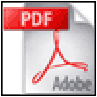 par torah-injil-jesus @ 01.03.15 - 17:29:42http://torah-injil-jesus.blog.co.uk/2015/03/01/halloween-20151099/LA PASSION DE JESUS ET LA MESSEhttp://notre-dame-cana.blog.co.uk/2015/02/10/ma-journee-une-messe-20077649/ J'ai publié : MA JOURNEE	UNE MESSE sur le bloghttp://notre-dame-cana.blog.co.ukAfin d'illustrer le texte, voici une video- youtube montrant le déroulement d'une messe en latin en conformité au déroulement de la Passion de Notre Seigneur Jésus- Christ !La messe latine a été faite sous l'inspiration de l'Esprit-Saint !Et n'oublions pas que pendant les 40 jours qui ont suivi la RESURRECTION DE JESUS, Jésus a formé ses disciples, leur a appris lui-même comment célébrer la sainte messe.Het heilig Misoffer en de Passie :het Concilie van Trente bepaalde dat de H Mis en het Kruisoffer één en hetzelfde offer zijn.La Saint Sacrifice de la Messe et la Passion :Le Concile de Trente définit que la Messe et la Passion sont un et même sacrifice. http://youtu.be/y4zL-JdCeNMBonne préparation à la grande fête de PAQUESpar torah-injil-jesus @ 02.03.15 - 16:53:55http://torah-injil-jesus.blog.co.uk/2015/03/02/la-passion-de-jesus-et-la-messe-20154102/POMPEIVoici ce qu'ont vécu les habitants de Pompéi en 79 après J.C.C'est comme si une webcam indestructible a filmé le tout pour la postérité. Vraiment effrayant !Excellente animation vidéo montrant la destruction de la ville historique de Pompéi après l'éruption du Vésuve en 79 après JCAnimation crée pour le Musée de Melbourne pour permettre aux visiteurs de ressentir le même drame et la terreur des habitants de la ville en 79 après JC, témoins de la série d'éruptions qui a anéanti Pompéi en 48 heures.Cette ville balnéaire était florissante et très riche mais d'une corruption morale effrayante(p.e. sur les squelettes on trouve des trace de syphilis,)des chrétiens étaient tués dans l'arène  ).Dieu a la dernière parole.https://www.youtube.com/embed/dY_3ggKg0Bc https://www.youtube.com/watch?v=PlZ-SGfp6Os https://www.youtube.com/watch?v=Ojeq-qSYS-Y https://www.youtube.com/watch?v=Bj_t5J2Sw4AMéditons aussi sur SODOME ET GOMORRHEhttp://torah-injil-jesus.blog.co.uk/2013/02/25/sodoma-sinai-mer-rouge-joseph-15566576/http://torah-injil-jesus.blog.co.uk/2013/02/20/homo-sexualite-sodome-gomorrhe-15551302/par torah-injil-jesus @ 02.03.15 - 17:31:31http://torah-injil-jesus.blog.co.uk/2015/03/02/pompei-20154223/FETE DE NOEL ou de PAQUESFETES CHRÉTIENNESNOËL - PÂQUES - ASCENSION - PENTECÔTEsalam Posté - 02/12/2001 : http://www.oumma.com/forum/-http://www.islamqa.com/index.php?cref=234&ln=fre Articles 1893 et 18141 - alaykoum, j'ai trouvé ça : Question :J'ai vu beaucoup de musulmans participer aux fêtes de Noël et d'autres. Existe-t-il un argument tiré du Coran et de la Sunna que je pourrai leur montrer pour leur prouver que ces pratiques sont illégales ?Réponse: Louange à Allah :Il n'est pas permis de participer aux fêtes des mécréants pour les considérations suivantes :1) Premièrement, parce que cela relève de l'assimilation. Or celui qui s'assimile à un peuple leur est assimilable (rapporté par Abou Dawoud et déclaré par al-Abbani (puisse Allah lui accorder Sa miséricorde) « beau » et « authentique » (Sahih d'Abou Dawoud, 2/761). Ce qui constitue une grave menace. / Abd Allah ibn Amr ibn al-As a dit :« Celui qui s'installe sur la terre des polythéistes, (soit les chrétiens qui prient trois dieux, Allah, Jésus et le St Esprit ) célèbre leurs nourouzes et leurs festivals et persiste (dans son effort- de s'assimiler à eux) jusqu'à sa mort sera perdant au jour de la Résurrection.2) Deuxièmement, la participation exprime l'affection et l'amitié qu'on leur porte.Or le Très Haut a dit : « ô les croyants! Ne prenez pas pour alliés les Juifs et les Chrétiens; ils sont alliés les uns des autres.. » (Coran, 5 :51) et : « ô vous qui avez cru! Ne prenez pas pour alliés Mon ennemi et le vôtre, leur offrant l'amitié, alors qu'ils ont nié ce qui vous est parvenu de la vérité.» (Coran, 60 :1)3) Troisièmement, la fête est une affaire religieuse et dogmatique.Elle ne relève donc pas des coutumes profanes d'après ce qu'indique le hadith : « Tout peuple a sa fête ; celle-ci est la nôtre. » Leur fête traduit une fausse croyance faite de polythéisme et de mécréance. (associateurs =al mouchrikînes,=les chrétiens qui associent à Allah Jésus et l'Esprit-Saint	lire S. 9, v.5)4) Quatrièmement, «Ceux qui ne donnent pas de faux témoignages; et qui, lorsqu' ils passent auprès d'une frivolité, s'en écartent noblement » (Coran, 25 :72).L'interprétation que les ulémas font de ce verset le rend applicable aux fêtes des polythéistes. Il n'est pas permis de leur offrir des cartes de v ux ni de les leur rendre ni de leur fournir des éléments nécessaires à leurs fêtes tels les fleurs, les sapins, les denrées alimentaires, le poulet et les gâteaux revêtant la forme d'une corne etc. Une réponse a déjà été donnée à une question similaire. Elle porte le numéro 947 et comporte davantage de détails.Islam Q&A (www.islam-qa.com) "ALLAHOU ALEM" Qu'Allah nous guide dans la meilleure des voies, qu'Il donne la victoire aux musulmans (aux vrais) ! »http://plumelivre.free.fr/islam_quotidien/article/noel.htm -Sheikh Muhammed Salih Al-Munajjid (www.islam-qa.com)Féliciter les infidèles à l'occasion du Noël ou d'autres fêtes propres à eux est prohibé à l'unanimité, d'après ce qu'Ibn al Qayyim rapporte dans son livre intitulé Ahkaam dhimmiina où il dit :« Quant aux félicitations présentées dans le cadre de l'exercice de cultes propres aux infidèles elles sontunanimement prohibées. Il s'agit, par exemple, de les féliciter pour leurs fêtes et pour leur jeûne en disant« bonne fête » ou « joyeuses fêtes » ou d'autres expressions semblables. Si l'auteur de telles expressions ne tombe pas lui-même dans l'infidélité, il commet un acte interdit au même titre que la présentation de félicitations à quelqu'un qui se prosterne devant une croix. C'est même plus grave aux yeux d'Allah et plus détestable que de féliciter quelqu'un pour avoir bu de l'alcool ou tué une personne ou commis des rapports sexuels illicites, etc.Pourtant, nombreux sont les irrespectueux envers la religion qui se comportent de cette façon tout en étant inconscients de la gravité de leurs actes. Quiconque félicite une personne auteur d'un acte de désobéissance ou d'une innovation ou d'une mécréance, s'expose à la colère d'Allah ».L'interdiction de féliciter les infidèles pour leurs fêtes revêt la gravité dont parle Ibn al Qayyim parce qu'elle implique la reconnaissance de leurs pratiques impies et leur agrément, même si le musulman impliqué n'entérine pas l'infidélité. Toujours est-il qu'il est interdit au musulman de reconnaître les pratiques impies et de féliciter leurs auteurs, car Allah le Très Haut ne les agréé pas. A ce propos, il dit :« Si vous ne croyez pas, Allah se passe largement de vous. De Ses serviteurs cependant, Il n'agrée pas la mécréance. Et si vous êtes reconnaissants, Il l'agrée pour vous » (Coran, 39:7) et dit« ....Aujourd'hui, les mécréants désespèrent (de vous détourner) de votre religion: ne les craignez donc pas et craignez- Moi. Aujourd'hui, J'ai parachevé pour vous votre religion, et accompli sur vous Mon bienfait. Et J'agrée l'Islam comme religion pour vous. » (Coran, 5:3)C'est ici que se termine le Coran !Il est donc interdit de les féliciter à l'occasion de leurs fêtes, qu'ils soient des collègues au travail ou pas. S'ils nous félicitent à l'occasion de leurs fêtes, ne leur répondons pas, car leurs fêtes ne nous concernent pas et ne sont pas agréées par Allah le Très Haut. Elles constituent des innovations dans leur religion. A supposer qu'elles eussent un fondement légal, elles ont été abrogées par l'Islam apporté par Muhammad à toutes les créatures et à propos duquel Allah dit : « Et quiconque désire une religion autre que l'Islam, ne sera point agréé, et il sera, dans l'au-delà parmi les perdants. »(Coran, S. 3:85	S. 109)Il est donc interdit au musulman de répondre à leur invitation à cette occasion, cela impliquant une participation plus grave que la simple présentation de félicitations.En outre, il est également interdit aux musulmans d'imiter les infidèles en célébrant leurs fêtes, en échangeant des cadeaux, en distribuant des bonbons ou des repas ou en abandonnant le travail etc. conformément aux propos du Prophète (paix et bénédiction d'Allah soient sur lui ):« Quiconque cherche à ressembler à des gens leur est assimilable » Cheikh al islam IbnTaymiyya dit dans son livre intitulé: Isqtida assirat al moustaquim mukhalafata as-hab al dahim:« Les imiter dans certaines de leurs fêtes les rend contents de leurs pratiques vaines. »Cette imitation peut même leur donner l'idée d'essayer d'attirer les faibles, quand une occasion propice se présente.»Quiconque se comporte de la sorte commet un péché ; qu'il le fasse par courtoisie ou par amitié ou pour d'autres raisons, car dans tous les cas, il s'agit de concession en matière de religion qui constitue un appui moral aux infidèles susceptibles de les rendre fiers de leur religion.(mots-clé à connaître : association =shirk associateurs =al-mushrikîna vois sourate 9 verset 5 ) mécréants	http://www.yabiladi.com/coran/)Conclusion : C'est à Allah qu'il faut demander de rendre les musulmans puissants grâce à leur religion, de les y raffermir et de leur donner la victoire sur leurs ennemis. Il est fort et puissant(voir le recueil des Fatawa et épîtres de Cheikh Ibn Uthaymine 3/369).Textes bibliques en arabe : http://www.alingilalyawmi.org/ par torah-injil-jesus @ 04.03.15 - 15:25:15http://torah-injil-jesus.blog.co.uk/2015/03/04/fete-de-noel-ou-de-paques-20160510/EIIL- UN DJIHADISTE DEVIENT CHRETIENhttp://www.nouvelordremondial.cc/http://www.nouvelordremondial.cc/2015/03/03/un-combattant-de-lei-se-convertit-au-christianisme-apres-que-dieu-lenUn combattant de l'EI se convertit au Christianisme après que Dieu l'a envoyé tout droit en Enfer !Alep Un djihadiste de l'état islamique s'est récemment converti au Christianisme après avoir été laissé pour mort par ses camarades à l'est de la frontière syrienne où il a été secouru par des missionnaires Chrétiens de la région, a rapporté le Aleppo HeraldL'homme, qui a miraculeusement survécu à de multiples blessures par balles après une altercation entre l'EI et les forces de l'armée syrienne, a été récupéré par des membres du Presbytère Saint Dominicain de l'Église Catholique après plusieurs heures de conflit.Les membres de l'organisation Chrétienne voulurent enterrer l'homme dignement en tant que Chrétien et l'ont porté sur plus de 26 kilomètres avant que l'homme ne revienne miraculeusement à la vie alors qu'il crut avoir été tué par des tirs d'armes de guerre.Tandis que l'homme revenait à ses sens, il a signalé des visions au prêtre Hermann Groschlin qu'il a eues alors qu'il errait dans l'au-delà, un événement qui a profondément changé l'ancien djihadiste de 32 ans et qui l'a finalement conduit à sa conversion au Christianisme deux jours plus tard.« Il m'a dit qu'on lui avait toujours enseigné de mourir comme un martyr pour que les portes du Paradis, ou Portes des Cieux, soient ouvertes », a rappelé le prêtre. « Pourtant, tandis qu'il s'avançait lentement vers le Très Haut dans les cieux, des entités diaboliques ou djinns apparurent et le trainèrent jusque dans les fosses bouillantes de l'enfer. Là, il a vu sa vie défiler devant ses yeux de la mort à la naissance et a compris tout le mal qu'il avait fait aux autres toute sa vie durant. Il a même dû revivre les décapitations de ses victimes à travers leurs propres yeux », les images des revendications djihadistes le hanteront pour le restant de ses jours, a admis le prêtre.« Puis Dieu lui a parlé et lui a dit qu'il n'était qu'une âme misérable qui ne méritait qu'une chose et c'est de disparaitre à tout jamais, et qu'il sera banni des Portes du Paradis (celui de JESUS) s'il décide de mourir, donc il a choisi de vivre à nouveau, il a donc une nouvelle chance de se repentir pour ses péchés et d'être en accord avec la voie de Dieu à nouveau. »Le jeune homme déclare avoir été ramené à la vie quelques instants plus tard et s'est éventuellement converti au Christianisme quelques jours après, croyant qu'on lui avait menti et incité à adorer Allah.Le jeune homme, dont les blessures ont miraculeusement été guéries en très peu de temps, a décidé de vivre parmi la communauté catholique du presbytère qui lui a porté secours dans le désert et espère que son histoire transformera les autres combattants djihadistes, à changer leur voie, pour reconnaitre le seul et unique Dieu, a raconté le prêtre aux journalistes.LES VOIES DE DIEU - PERE, FILS ET SAINT-ESPRIT SONT IMPENETRABLES !par torah-injil-jesus @ 05.03.15 - 09:44:50http://torah-injil-jesus.blog.co.uk/2015/03/05/eiil-un-djihadiste-devient-chretien-20163501/Rétroaction pour l'article"EIIL- UN DJIHADISTE DEVIENT CHRETIEN"naim [Visiteur]12.04.15 @ 21:16Veuillez svp préciser vos sources pour qu'on puisse connaitre la vérité. Merci .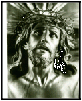 torah-injil-jesus [Membre]13.04.15 @ 08:51Cher visiteur, je mets toujours le lien où j'ai trouvé le document. Cette conversion n'est pas un cas isolé.Notre Seigneur Jésus-Christ et la Sainte Vierge Marie apparaissent fréquemment dans des songes ou d'autres manières à des musulmans. Dans les pays comme l'Arabie saoudite où les chrétiens et les églises sont interdits sous peine de mort (selon la parole du Prophète) comment Dieu peut-il toucher les ÂMES des arabes ? sinon par des manifestations dans leur vie !Je connais un kabyle devenu chrétien suite à des apparitions de Ste Thérèse de l'Enfant Jésus alors qu'il ne la connaissait pas et cela en Algérie !!!Aujourd'hui, c'est la fête de saint Herménégilde, fils du roi ARIEN des Visigoths d'Espagne. Devenu chrétien catholique, c'est-à-dire , reconnaissant la divinité de JESUS, vrai Dieu et vrai homme, il fut mis à mort par son propre père! Les Goths et Visigoths c'est le 4° et 5° siècle et même après. L'arianisme avait touché également les habitants de l'Arabie, de la Syrie et on retrouve cette hérésie dans le Coran, sourate 5, v. 71- 72 de mémoire.je reste à votre disposition.Merci de votre message et bonne journéetorah-injil-jesus [Membre]13.04.15 @ 09:11Voici une des plus importantes apparitions de Jésus en France : http://laportelatine.org/sacre_coeur/paray_le_monial_1673/paray_le_monial_1673.phpSi les rois avaient fait la volonté de Jésus, à savoir faire la consécration de la France au Coeur de Jésus, nous serions toujours en Royauté, nous n'aurions pas connu la Révolution (satanique) française ni les guerres mondiales....Jésus doit régner dans les coeurs et dans les Institutions. Comme Il l'a déclaré à Pilate: "Je suis Roi"Et le rôle de la France est de faire connaître la Royauté sociale de Notre Seigneur Jésus-Christ dans le monde.CORPS INCORRUPTIBLEShttps://bibliothequedecombat.wordpress.com/2014/11/18/liste-de-336-saints-catholiques-aux-corps-incorruptibles/MIRACLE DES CORPS INCORRUPTIBLES336 corps recensés INTACTSL'Eglise catholique a une grande vénération pour le corps qui est le Temple du Saint-Esprit. C'est pourquoi elle condamne l'incinération.Par un miracle, Dieu a préservé INTACT, de nombreuses années après la mort , le corps de saints et de saintes.C'est un véritable miracle !Miracle qui se produit uniquement dans la religion catholique, apostolique et romaine, avant le Concile Vatican IIAlors ami musulman, si tu me lis, je te pose la question :Est-ce que Allah du Coran est capable de réaliser un tel miracle ???par torah-injil-jesus @ 08.03.15 - 17:32:08http://torah-injil-jesus.blog.co.uk/2015/03/08/corps-incorruptibles-20172923/LE MERITE DE LA HIJRAHhttp://hijralgerie.canalblog.com/ http://hijralgerie.canalblog.com/archives/2012/01/08/23193831.html Définition du terme Hijrah :Le Sheikh Abou Amr Abdoul-Karim Al-Hajourri dit dans son livre : Irshaad alakhyaar ila woujoub al-hijrati min bilaad al-kouffar :La définition linguistique du mot Hijrah : Laisser quelque chose. Al- Hajr et Al-Houjran ont le sens de se séparer ou de se couper de quelque chose, physiquement ou par la parole ou par le coeur. C'est le contraire d'être relié à quelque chose.La définition religieuse du mot Hijrah : C'est de quitter le pays où on trouve ouvertement la pratique du Koufr (les infidèles, sourate 109), des péchés ou des Bid'ahs (innovation) vers le pays où on retrouve le Tawhid (l'Unicité	sourate 112) l'obéissance à Allah et la Sounnah, dans le but de plaire à Allah et de préserver notre foi.Le mérite de faire la Hijrah :La Hijrah est une des plus grande forme d'adoration dans l'Islam.Allah a glorifié les croyants qui font la Hijrah dans plusieurs versets du Qor'an.Allah dit : (Ceux qui ont cru, qui ont fait la Hijrah et qui ont lutté par leurs biens et leurs personnes dans le sentier d'Allah, ont les plus hauts rangs auprès d'Allah... et ce sont eux les victorieux. Leur Seigneur leur annonce de Sa part, miséricorde et agrément, et des Jardins où il y aura pour eux un délice permanent. Où ils demeureront éternellement. Certes il y a auprès d'Allah une énorme récompense ) At-Tawbah : 9, 20.Il dit aussi : (Ceux donc qui ont fait la Hijrah, qui ont été expulsés de leurs demeures, qui ont été persécutés dans Mon chemin, qui ont combattu, qui ont été tués, Je tiendrai certes pour expiées leurs mauvaises actions, et les ferai entrer dans les Jardins sous lesquels coulent les ruisseaux, comme récompense de la part d'Allah. Quant à Allah, c'est auprès de Lui qu'est la plus belle récompense.) Aalou   Imraan : 3, 195.Il dit aussi : ( Et quiconque fait la Hijrah dans le sentier d'Allah trouvera sur terre maints refuges et abondance. Et quiconque sort de sa maison, faisant la Hijrah vers Allah et Son messager, et que la mort atteint, sa récompense incombe à Allah. Et Allah est Pardonneur et Miséricordieux.) An-Nisa : 4, 97-100.Il dit aussi : (Ceux qui ont cru, qui ont fait la Hijrah et lutté de leurs biens et de leurs personnes dans le sentier d'Allah, ainsi que ceux qui leur ont donné refuge et secours, ceux- là sont alliés les uns des autres. Quant à ceux qui ont cru et n'ont pas fait la Hijrah, vous ne serez pas liés à eux, jusqu'à ce qu'ils fassent la Hijrah. Et s'ils vous demandent secours au nom de la religion, à vous alors de leur porter secours, mais pas contre un peuple auquel vous êtes liés par un pacte. Et Allah observe bien ce que vous oeuvrez.. Et les Kouffars sont alliés les uns des autres.Si vous n'agissez pas ainsi [et n'appliquez pas Al-Walaa wal-Baraa avec les Kouffars-http://torah-injil-jesus.blog.co.uk/2013/12/03/http-www-postedeveille-ca-2013-07-la-haine-de-lislam-pour-les-non-mu il y aura discorde (Fitnah 2,191) sur terre et grand désordre (Fasaad Kabiir- S. 5,33). Et ceux qui ont cru, faitla Hijrah et lutté dans le sentier d'Allah, ainsi que ceux qui leur ont donné refuge et porté secours, ceux-là sont les vrais croyants: à eux, le pardon et une récompense généreuse. Et ceux qui après cela ont cru et fait la Hijrah et lutté en votre compagnie, ceux-là sont des vôtres. Cependant ceux qui sont liés par la parenté ont priorité les uns envers les autres, d'après le Livre d'Allah. Certes, Allah est Omniscient.) Al-Anfaal : 8 ,72-75. Allah dit aussi : (Quant à ceux qui ont fait la Hijrah après avoir subi des épreuves, puis ont lutté et ont enduré, ton Seigneur après cela, est certes Pardonneur et Miséricordieux.) n-Nahl :16, 110.Les preuves de l'obligation de la Hijrah :Le Sheikh Abou Amr Abdoul-Karim Al-Hajourri dit dans son livre : Irshaad alakhyaar ila woujoub al-hijrati min bilaad al-kouffar :La Hijrah est obligatoire pour tout musulman qui vit parmi les Kouffars et qui n'est pas capable d'établir sa religion et qui est capable de faire la Hijrah. Allah le très Haut dit à ce sujet :(Ceux dont les Anges enlèveront leurs âmes alors qu'ils se font du tort à eux-mêmes. Il leur sera dit :Pourquoi êtes-vous restés là ? - Nous étions incapables de voyager sur terre , dirent-ils. Alors les Anges diront: La terre d'Allah n'était-elle pas assez vaste pour vous permettre de faire la Hijrah? Voilà bien ceux dont le refuge est l'Enfer. Et quelle mauvaise destination!) An-Nisa :4, 97.L'Imam Ibnou Kathiir dit au sujet de ce verset dans son Tafsir :(Ce verset a été révélé de façon générale au sujet de toute personne qui vit parmi les Moushrikînes, (=les associateurs, les chrétiens, sourate 9 verset 5) qui est capable de faire la Hijrah et qui n'est pas capable d'établir sa religion. Celui-là se fait du tort à lui-même et il commet un Haraam (péché) selon le consensus (Ijmaa') et selon ce verset. Car Allah dit :(Ceux dont les Anges enlèveront leurs âmes alors qu'ils se font du tort à eux-mêmes.) C'est-à-dire : en laissant tomber la Hijrah, il leur sera dit :   Pourquoi êtes-vous restés là ?   C'est-à-dire : Pourquoi êtes-vous restés là et avez-vous laissé tomber la Hijrah? (Nous étions incapables de voyager sur terre, dirent-ils.) C'est-à-dire : nous ne sommes pas capables de sortir du pays, ni de partir ailleurs sur terre. (Alors les Anges diront:  La terre d'Allah n'était-elle pas assez vaste pour vous permettre de faire la Hijrah ?  Voilà bien ceux dont le refuge est l'Enfer. Et quelle mauvaise destination!) Fin de la citation.Le Sheikh Salih Al-Fawzaan explique ce verset dans son livre : Sharhou risaalati addalaa- il fi houkmi mouwaalaaati ahl al-ishraak, page 81-86 :Ce verset fut révélé au sujet de laisser tomber la Hijrah, qui signifie : de quitter le pays de Koufr, de chirk vers le pays de l'Islam. Il est obligatoire pour le musulman de faire la Hijrah avec sa religion, d'un pays où il n'est pas capable de montrer sa religion ouvertement. Et le fait de pouvoir montrer ouvertement sa religion ne signifie pas qu'on lui laisse le droit de faire la Salat ou l'adoration et qu'on ne lui dit rien à ce sujet.Mais de montrer ouvertement la religion signifie qu'il peut déclarer ouvertement que l'Islam est la religion de vérité et que toutes les autres religions sont fausses et qu'Allah a rendu obligatoire à toute la création de suivre le messager de l'Islam et que toutes les autres révélations et législations divines ont étés abrogées par la Shari'ah de l'Islam et d'inviter les gens à l'Islam.Voilà ce que signifie de montrer ouvertement sa religion. Mais le fait que les Kouffars laisse le musulman faire la Salat et jeûner, cela n'est pas de pouvoir montrer ouvertement la religion. Car le bienfait de ces actions ne profite qu'à celui qui les fait. Mais l'obligation pour le musulman est de transmettre et de propager et d'inviter à l'Islam (Da'wah- La da'wah est l'invitation à l'Islam.) et le musulman ne doit pas se limiter à lui-même. Donc si le musulman n'est pas capable de faire cela, la Hijrah devient obligatoire pour lui. Et c'est de quitter le pays de Shirk (associationnisme) vers les pays de l'Islam, pour fuir avec notre religion, comme le prophète -sallallahou 'alayhi wa sallam - a fait la Hijrah avec ses compagnons, de Makkah vers Al-Madinah. Certaines personnes parmi les musulmans sont restées à Makkah et ont abandonné la Hijrah. Ils sont restés à Makkah (La Mecque) sous la tutelle et l'autorité des Kouffars.Lorsque la bataille de Badr   qui est la première bataille dans l'Islam	a eu lieu, les Moushrikînes (=associateurs, voir sourate 9,5) sont sortis et ils ont forcé ces musulmans à sortir vers Badr avec eux. On ne peut pas dire : que cela entre dans la contrainte, car pourquoi étaient-ils restés là-bas pour permettre aux Moushrikînes de les forcer? Il était plutôt obligatoire pour eux de faire la Hijrah avec leurs frères. Mais puisqu'ils sont restés jusqu'à ce que les Kouffars leur imposent de sortir avec eux par la force, ils sont donc responsables de cette situation. Ces musulmans sont donc morts dans la bataille Badr et les musulmans étaient désolés d'avoir tué certains de leurs frères lorsqu'ils ont appris cela. Allah a donc fait descendre le verset : (Ceux dont les Anges enlèveront leurs âmes) C'est-à-dire : les anges de la mort. Car lorsque l'être humainmeurt et que son terme est arrivé, les anges descendent du ciel pour enlever son âme de son corps. (...) Allah dit : (alors qu'ils se font du tort à eux-mêmes) c'est-à-dire qu'ils se font du tort à eux-mêmes à cause des péchés qu'ils font. Et un des plus grave péché qui soit est le fait de laisser tomber la Hijrah. Donc celui qui a laissé tomber la Hijrah, alors qu'il est capable de la faire, il s'est fait du tort à lui-même. C'est-à-dire qu'il n'est pas resté à la place où il devait être. Car le mot Dhoulm (injustice ou tort) signifie de mettre quelque chose ailleurs qu'à sa place. Donc celui qui s'est placé avec les Kouffars, alors qu'il devait obligatoirement se mettre avec les musulmans, s'est fait du tort à lui-même. Et les anges leur diront : ( Pourquoi êtes-vous restés là? ) avec quel groupe étiez-vous? Les anges leur font des réprimandes parce qu'ils sont restés avec les Kouffars. Ils ont répondu en disant : ( Nous étions incapables de voyager sur terre) C'est à-dire : les Kouffars nous ont forcés à sortir avec eux. Les anges n'acceptent pas leurs excuses et disent :( La terre d'Allah n'était-elle pas assez vaste pour vous permettre de faire la Hijrah ?  ) La terre est-elle devenue étroite au point de ne pas pouvoir faire la Hijrah pour sortir de l'emprise des Kouffars. Et les musulmans sont à proximité de vous dans la ville d'Al- Madinah ? Vous n'avez donc aucune excuse de vous trouver parmi les Kouffars. En fait, vous avez été négligents et c'est vous qui avez permis aux Kouffars d'avoir ce pouvoir sur vous.Voilà un parmi les inconvénients du fait de demeurer avec les Kouffars et sous leur tutelle, lorsque les anges descendent pour prendre l'âme du musulman qui est dans cette situation, alors qu'il est parmi les Kouffars et qu'il était capable de faire la Hijrah, mais qu'il l'a laissée tomber. Tout musulman qui laisse tomber la Hijrah alors qu'il est capable de la faire et qu'il ne peut pas montrer ouvertement sa religion, alors il sera dans la même situation que ceux dont parle le verset. Et le jugement de ce verset ne se limite pas à ceux-là. Il englobe tout musulman qui s'est établi parmi les Moushrikînes alors qu'il est en mesure de faire la Hijrah, mais qu'il a préféré rester avec eux parce qu'il aime et convoite la Dounya ou parce qu'il convoite un poste ou un emploi ou pour des privilèges qu'il veut prendre des Kouffars. Ou parce que les pays des Kouffars sont frais, propres et verdoyants, tandis que les pays musulmans sont arides et désolées. Allah éprouve ses serviteurs, alors ne reste pas	O musulman !	avec les Kouffars par convoitise pour la Dounya. Que ce soit pour de l'argent ou par intérêt personnel ou autre raison. La religion est au-dessus de toutes choses. Ta religion est ton seul vrai capital, si tu la négliges et si tu la perds, tu perds tout ! Ta Dounya et ton au-delà !Les Sahabahs ont fait la Hijrah et ils n'avaient rien avec eux. Ils ont laissé leur pays, leurs maisons, leurs enfants et ils ont fait la Hijrah dans le sentier d'Allah. Ils ont préféré leur religion à leur Dounya. Et ils ont fait preuve d'endurance face à ce qu'ils ont enduré de difficultés loin de leur pays. Ils étaient pauvres et n'avaient rien avec eux. Mais ils avaient leur religion et s'ils ont leur religion, alors ils ne manquent rien du tout. Tandis que s'ils avaient tout de la Dounya, sans leur religion, alors tout ce qu'ils possèdent ne leur sert à rien du tout. (...) (Voilà bien ceux dont le refuge est l'Enfer. Et quelle mauvaise destination!) Ceci est une menace et ne signifie pas qu'ils sont des Kouffars. Ce sont des versets de menace pour celui qui laisse tomber la Hijrah alors qu'il est capable de la faire. Il est donc sous la menace, mais cela ne signifie pas qu'il est Kafir. ( A l'exception des impuissants: hommes, femmes et enfants incapables de se débrouiller, et qui ne trouvent aucune voie : A ceux-là, il se peut qu'Allah donne le pardon. Allah est Clément et Pardonneur.) Ceux qui se sont excusés, au début du verset, ne font pas partie de ceux qui sont vraiment incapables, car ils sont responsables de leur incapacité et de leur faiblesse, parce qu'ils pouvaient quitter. Mais ceux qui sont réellement incapables parmi les hommes et les femmes et qui n'ont aucun moyen pour sortir de chez les Kouffars et qui ne connaissant pas les chemins, ceux-là sont excusés. Ce qu'on peut tirer de ce verset : est que ceux qui sont restés avec les Kouffars sans excuses valables et qui ont été forcés par les Kouffars à sortir pour augmenter le nombre des Kouffars et pour combattre et aider contre les musulmans ont commis une péché majeur qui est parmi les grands péchés.Cela peut même atteindre le Koufr, car aider les Kouffars contre les musulmans (par amour pour leurs croyances et leurs religions) fait partie de ce qui annule l'Islam d'une personne. Mais ceux-là n'ont pas aidé les Moushrikînes de leur plein gré. Ils ont été forcés par les Moushrikînes à sortir avec eux. Néanmoins, ils ne sont pas excusés, car ils sont responsables d'avoir abandonné la Hijrah et ils sont responsables de s'être mis sous la tutelle des Moushrikines. Allah ne les a donc pas excusés. Parce qu'ils ont laissé tomber la Hijrah alors qu'ils étaient capables de la faire. Allah les a donc menacés de cette menace. Ce qui prouve que le musulman qui s'installe parmi les Moushrikines et qui augmente leur nombre et qui agit comme eux et participe avec eux est dans un grand danger par rapport à sa religion : Soit qu'il est dans l'apostasie, soit qu'il est sous une grave menace. )Fin de la citationLire l'article, lien ci-dessous, concernant les rapports entre chrétiens et musulmans à l'occasion des fêtes de Noël et de Pâques :http://torah-injil-jesus.blog.co.uk/2015/03/04/fete-de-noel-ou-de-paques-20160510/Voici la totalité de l'article en pdfpar torah-injil-jesus @ 20.03.15 - 17:49:51http://torah-injil-jesus.blog.co.uk/2015/03/20/le-merite-de-la-hijrah-20196766/LA CHINE ET L4'ISLAMhttp://apostat-kabyle.blog4ever.com/comment-resoudre-les-problemes-poses-par-l-islam CHINE : Comment résoudre les problèmes posés par l'Islam ???Que faire des problèmes posés par l'islam à toutes les sociétés qui sont confrontées à ses excès, à sa violence, à son intolérance, à son refus du vivre-ensemble et à sa vocation hégémoniste? Tout dialogue apaisé semble impossible et toute négociation utopique, que faire ?La Chine n'a pas l'habitude de s'encombrer avec les états d'âme et a trouvé sa solution: pas de concessions à répétition sans jamais aucune contrepartie, pas non plus de ces "accommodements raisonnables" qui sont toujours à sens unique et ne sont raisonnables que pour un camp, toujours le même, qui ne profitent qu'à une communauté, toujours la même.Primo : Si tu es un terroriste, je te désigne en tant que tel et je montre ton vrai visage à la population. Et je renseigne et préviens cette population sur tes capacités de nuisance.Secundo : quand je t'ai identifié et attrapé, je ne t'installe pas au chaud dans une prison bien confortable avec télévision, téléphone portable et spacieuse salle de prière: je t'envoie rejoindre ton bien-aimé Allah dans son paradis.Des affiches avertissent les Chinois: "Méfiez-vous des terroristes barbus"http://iranaware.com/2014/07/16/beware-bearded-terrorists-chinese-posters-warn/Selon la BBC, on a vu à travers toute la Chine du sud, des affiches avertissant ses habitants de ne pas aider les hommes barbus, dans le but de dissuader toute aide que seraient tentés d'apporter les Chinois à "des terroristes apparents".Les affiches, sous forme de cartoons, dépeignent diverses confrontations entre des supposés terroristes barbus et la population chinoise et incluent des slogans comme"le terrorisme est l'ennemi de toute l'humanité" et"aider les terroristes qui cherchent à fuir le pays est un crime".Une de ces affiches montre l'image de deux hommes barbus brandissant des épées, c'est une référence claire aux attaques contre des plateformes de transport.Tertio : La Chine exécute 3 terroristes musulmanshttps://themuslimissue.wordpress.com/2015/03/24/china-executes-devout-muslims-behind-2014-train-station-massacreLa Chine a procédé à l'exécution de trois dévots musulmans impliqués dans l'attaque terroriste d'une gare en 2014.L'attaque avait eu lieu dans la gare de Kunming, province du Yunnan. Elle avait tué 31 personnes et fait 141 blessés. Les assaillants étaient armés de couteaux et de machettes.L'attaque a été qualifiée par les Chinois de "11 septembre de Chine". Les membres du groupe terroriste ont été reconnus comme organisation terroriste et coupables d'homicide volontaire mais les militants ont déclarés qu'ils n'ont pas eu un procès équitable.Une femme, enceinte au moment des faits, faisait partie du commando terroriste. Elle a été condamnée à la prison à vie.par torah-injil-jesus @ 26.03.15 - 16:04:34http://torah-injil-jesus.blog.co.uk/2015/03/26/la-chine-et-l4-islam-20207132/TRINITE DE RELIGIONTrois religions se disputent la France : La religion traditionnelle (catholique) La religion nouvelle (islamique)La religion officielle (maçonnique)La 1° veut que l'homme monte jusqu'à Dieu en s'incorporant à Jésus-Christ, Dieu descendu jusqu'à nous.La 2° veut que l'homme reste loin de dieu-Allah en se soumettant à Mahomet qui déclare Allah inaccessible. La 3° veut que l'homme prenne conscience qu'il est Dieu - sans autre but ni référence que lui-même.Pour le chrétien :Sacrifier sa vie, notamment pour en sauver d'autres par fidélité au Christ, c'est le martyre chrétien.Pour le musulman :Sacrifier sa vie, notamment pour en tuer d'autres, par fidélité au Coran, c'est le martyre islamique. Car il n'y a pas de religion sans sacrifice :Pour monter vers Dieu, le chrétien s'offre lui-même en sacrifice (par Jésus-Christ) Pour venger son dieu - Allah, le musulman immole les autres (comme Mahomet)Pour se convaincre qu'il est bien dieu, le franc-maçon essaie d'immoler le Dieu des autres spécialement et surtout des chrétiens (en effigie)Cette simple comparaison ne suffit-elle pas pour discerner la vraie religion ????Loi du 3 janvier 73 (Pompidou-Rothschild) : endettement à mort. Loi sur l'avortement (Veil) : dénatalité à mort.Loi sur la peine de mort et le laxisme judiciaire : criminalité à mort. Loi sur l'antiracisme : strangulation à mort.Ces lois mortifères, ce sont les VALEURS DE LA REPUBLIQUE ! par torah-injil-jesus @ 28.03.15 - 10:16:37http://torah-injil-jesus.blog.co.uk/2015/03/28/trinite-de-religion-20210104/Rétroaction pour l'article"TRINITE DE RELIGION"Elamouri [Visiteur]23.04.15 @ 13:05Vous déclarez que ni haine, ni insultes ne sont tolérées sur ce blog et pourtant vous venez d'insulter 1,5 milliard de musulmans à trois reprises sur cette page.C'est dommage pour le rapprochement auquel tant de croyants monothéistes aspirent. Vous écrivez des choses fausses sur L'Islam.torah-injil-jesus [Membre]24.04.15 @ 07:53Elamouri, merci d'avoir visité le blog.Si j'écris des choses fausses, veuillez me dire lesquelles ?Si je vous dis que l'Islam, c'est d'abord 3 hérésies contre le christianisme : Négation du PECHE ORIGINEL : sourate 2, 31-37Négation de la divinité de JESUS, vrai Dieu et vrai homme : S. 4, 171 et S. 5, 72Négation de la crucifixion de Jésus sur la croix : 4, 157Dans les Evangiles, Jésus-Christ a dit : "aimez vos ennemis." Que dit le Coran concernant les associateurs= al mushrikîna ? Lisez 9, 5 et 29 - 5, 33Que de douceurs envers les chrétiens ?Votre Coran sourate 5, 46, 68 et 110 affirme que l'Evangile apporte "guide et lumière" Alors lisez les Evangiles en ayant toujours à l'esprit que Jésus parle soit en tant qu'homme, soit en tant que Dieu.Que Dieu, Père, Fils et Saint-Esprit vous bénisse !LES PRINCIPES DE 1789http://www.democratie-royale.org/2015/03/les-principes-de-1789-mgr-de-segur.htmlTout le monde parle aujourd'hui des « principes de 89 », et presque personne ne sait ce que c'est. Ce n'est pas étonnant ; les paroles qui les ont formules sont tellement élastiques, tellement peu définies que chacun y voit ce qu'il veut. Les honnêtes gens myopes n'y trouvent rien de précisément mauvais ; les démagogues y trouvent cependant leur compte. Il y a pour ces principes une étrange émulation de tendresse ; ils sont inscrits sur vingt bannières rivales.Tout le monde les défend contre tout le monde ; et d'après tout le monde, tout le monde ou les fausse, ou les compromet, ou les trahit. Tachons ici, à la lumière infaillible de la foi catholique, non de les fausser, ni de les compromettre, ni de les trahir, mais de les bien comprendre, d'en sonder les profondeurs, et de découvrir, dans leurs replis secrets, le vieux serpent, LUCIFER, qui en est l'âme. Nous n'exagérerons rien, mais nous tacherons de tout voir.En voyant à l' uvre ceux que l'on nomme avec orgueil les pères de la liberté, les fondateurs de la société moderne, nous verrons, selon l'expression de Bossuet, si ceux qu'on nous vante comme les réformateurs du genre humain en ont diminué ou augmenté les maux, et s'il faut les regarder comme des réformateurs qui le corrigent ou plutôt comme des fléaux envoyés par Dieu pour le punir.En 1789, pendant que l'Assemblée constituante détruisait, par le droit du plus fort, l'antique constitution de l'Église en France ; supprimait,le 4 août, les justes redevances qui la faisaient vivre ;le 27 septembre, épouillait nos églises de leurs vases sacrés ; le 18 octobre, annulait les Ordres religieux ;le 2 novembre, volait les propriétés ecclésiastiques, préparant ainsi l'acte hérétique et schismatique appelé Constitution civile du clergé, et promulgué l'année suivante,cette même assemblée formulait en dix-sept articles ce que l'on appelle la déclaration des droits de l'homme, et ce qu'on aurait dû nommer la suppression des droits de Dieu.Ces articles renferment des principes sociaux, et ce sont ces principes qui sont devenus célèbres sous le nom de « principes de 89 ».Des catholiques, dans la louable intention de concilier à l'Église les sympathies des sociétés modernes, ont cherché à démontrer, non sans peine, que les principes de cette célèbre déclaration n'étaient opposés ni a la foi ni aux droits de l'Église. Cette thèse pourrait peut-être se soutenir, si, dans une pareille question essentiellement pratique, on pouvait s'en tenir à la rigueur grammaticale des mots, en faisant abstraction de l'esprit qui les anime, de l'esprit qui les a dictés, de l'esprit qui les applique et qui manifeste leur vrai sens.Malheureusement les principes de 89 ne sont pas une lettre morte ; ils se sont traduits dans des faits, dans des lois, dans des attentats qui ne peuvent laisser aucun doute sur leur véritable caractère :la Révolution, la Révolution antichrétienne, les proclame ses principes à elle et leur rapporte la gloire de ses prétendus exploits ;Les révolutionnaires ne cessent de les invoquer contre l'Église. Comment se fait-il donc que ces fameux principes ne révoltent pas tous les honnêtes gens ? C'est que le vrai s'y trouve habilement confondu avec le faux, et que le faux passe ici, comme toujours, à l'abri du vrai.Parmi les principes de 89, en effet, plusieurs sont de vieilles et bonnes vérités de droit français ou de droit public chrétien, que les abus du césarisme gallican avaient mises en oubli, et que la naïve ignorance de nos Constituants fit prendre pour des découvertes merveilleuses.Plusieurs autres sont des vérités de sens commun, qu'on n'oserait plus formuler sérieusement de nos jours ; mais tous ces principes sont dominés par un principe, qui donne à toute cette déclaration son véritable esprit :le principe révolutionnaire de l'indépendance absolue de la société, laquelle déclare rejeter désormais toute direction chrétienne, ne plus dépendre que d'elle-même, n'avoir pour loi que sa volonté, sans s'inquiéter de ce que Dieu enseigne et prescrit par son Église. La volonté du peuple souverain substituée à la volonté de Dieu souverain, la loi humaine foulant aux pieds la vérité révélée, le droit purement naturel faisant abstraction du droit catholique ; en un mot, de prétendus droits de l'homme se substituant aux droits éternels de Jésus-Christ : telle est au fond la déclaration de 1789. - Nous ne voulons pas que Jésus, vrai Dieu et vrai homme, vrai Roy de France et des Nations, REGNE !Mais qui régnera donc à la place de JESUS-CHRIST, si ce n'est SATAN par l'entremise des LOGES Maçonniques !!!Jusque-là l'Église était reconnue comme l'organe de Dieu vis-à-vis des sociétés, aussi bien que des individus ; et si, depuis quelques siècles, ce droit de haute direction morale était méconnu en pratique, jamais du moins on n'avait encore osé le nier formellement.Ainsi les principes de 89, considérés un à un, sont bien loin d'être révolutionnaires ; mais leur en semble, et surtout l'idée qui les domine, constituent une audacieuse révolte de l'homme contre Dieu, une scission sacrilège entre la société et Notre-Seigneur Jésus-Christ, Roi des peuples et Roi des rois.Nous ne blâmons dans les principes de 89 que cet élément de révolte antichrétienne ; loin de les répudier, nous revendiquons comme nôtres ces grandes maximes de vraie liberté, de vraie égalité et de fraternité universelle, que la Révolution altère et prétend avoir données au monde.En conscience, un catholique ne peut pas admettre tous les principes de 89. Encore moins peut-il entrer dans l'esprit qui les a dictés et qui depuis leur apparition les interprète et les applique.Monseigneur de Ségur.Blanche Belleroy pour Royalistes.NetLES PREMICES DE LA REVOLUTIONhttps://www.facebook.com/notes/346593355411550/par torah-injil-jesus @ 31.03.15 - 10:17:06http://torah-injil-jesus.blog.co.uk/2015/03/31/les-principes-de-20214936/BIBLE A TELECHARGERDans le cadre de l'apostolat de la Fraternité Sacerdotale Saint-Pie X par internet, La Porte Latine vous propose différents modes d'accès à la Sainte Bible traduite en français sur les textes originaux, par Augustin CRAMPON, chanoine d'Amiens.En cliquant sur un des liens débouchant sur les textes de l'Ancien ou du Nouveau Testament, vous pourrez : soit en faire une lecture directe sur la page que vous avez choisie, soit télécharger la page pour votre liseuse dans les formats pdf, epub ou kindle;soit écouter le texte en actionnant le lien "écouter la page en audio".Ces nouveaux moyens de connaître et de faire connaître la révélation divine ont nécessité près d'une année de travail pour la plus grande gloire de Dieu.La Sainte Bible d'après les textes originaux traduits par le chanoine Cramponhttp://laportelatine.org/bibliotheque/biblecrampon/biblecrampon.phpL'édition 1894 de l'Ancien et du Nouveau Testament au format pdfhttp://laportelatine.org/bibliotheque/biblecrampon/biblecrampon.php#crampon1894 par torah-injil-jesus @ 11.04.15 - 15:59:59http://torah-injil-jesus.blog.co.uk/2015/04/11/bible-a-telecharger-20231982/CROISADES-DJIHADhttp://www.christianophobie.fr/videos/croisades-vs-djihad-quelques-verites-bonnes-a-connaitre#.VSzcgfmsWaICROISADES CHRETIENNES OU  DJIHAD ISLAMIQUECette courte et remarquable vidéo, sous-titrée en français, mise en ligne voici huit mois, a déjà été vue par plus de 800 000 personnes ! C'est une synthèse remarquable du professeur étatsunien Bill Warner qui dirige le site Political Islam. Au moyen d'une "carte dynamique des batailles , il nous montre les conquêtes ininterrompues du djihad depuis 14 siècles, réalisées au moyen de quelque 548 batailles. L'exposé de Bill Warner explose la fausse symétrie que des journalistes incultes et des politiciens à la ramasse voudraient nous voir gober : croisades = djihad ! Cela n'a évidemment rien à voir. Découvrez-le ! Cela ne prend que 5 minutes, 5 minutes qui ne seront perdues ni pour vous ni pour ceux avec lesquelles vous partagerez cette vidéoLe temps des CROISADES est terminé.Le temps de la guerre, le djihad islamique PERDURE ! LA PREUVE :http://www.memri.fr/2015/04/13/une-video-montre-des-attaques-et-decapitations-de-lei-appel-dun-combattant-francai par torah-injil-jesus @ 14.04.15 - 09:29:54http://torah-injil-jesus.blog.co.uk/2015/04/14/croisades-djihad-20236371/SATAN et la REVOLUTION (1)Vous serez comme DieuLe serpent dit à la femme : « Non, vous ne mourrez point ; mais Dieu sait que le jour où vous en mangerez, vos yeux s'ouvriront et vous serez comme Dieu, connaissant le bien et le mal » (Genèse chap. III, 4-5)- LE PLUS VIEUX ET LE PLUS GRAVE PECHEC'est le péché de nos premiers parents qui, trompés par le serpent, crurent pouvoir, dans la désobéissance, devenir comme Dieu.Avant eux, les anges révoltés avaient péché de la même manière. Isaïe, parlant de Lucifer précise : « Son c ur s'est élevé. Il a dit « Je suis Dieu ». Il a pris son vouloir pour la volonté de Dieu. On sait aussi qu'à la clameur de ces anges révoltés : « Nous sommes comme Dieu », saint Michel et les anges fidèles ont répliqué « Qui est comme Dieu ? »Il faut comprendre que ce péché d'orgueil de l'esprit est le plus grave péché que l'on puisse concevoir et la cause principale de la perdition des créatures. Comment celui qui a tout créé par amour pourrait-il supporter la révolte des êtres qui lui doivent la vie ? (I).Il est écrit dans le livre de la Sagesse : « Car Dieu a créé l'homme pour l'immortalité et l'a fait à l'image de sa propre nature ; c'est par l'envie du diable que la mort est entrée dans le monde ; ils en feront l'expérience ceux qui ont choisi le parti du démon » (Sagesse II 23-24).Il existe un parti du démon et nous pouvons quotidiennement observer son action dans le monde. Son nom est Révolution (Etym. d'après Littré : du latin revolutio, de revolutus, retourné). La Révolution s'est retournée contre Dieu comme le serpent se retourne contre la créature pour la piquer.- LES OBJECTIFS DE LA REVOLUTIONCe sont ceux de son fondateur et de son inspirateur, Satan, prince de ce monde qui, malgré sa déchéance, a gardé la puissance et l'intelligence d'un archange (2). C'est pourquoi, si l'on veut comprendre les objectifs de la Révolution, il faut connaître les traits essentiels de Satan.Satan (3)Les Ecritures n'enseignent pas comment il est devenu mauvais. Il y eut sans doute pour les anges une épreuve comparable à celle des hommes et certains d'entre eux y succombèrent. D'après saint Thomas, les anges auraient connu comme les hommes une vie naturelle et une vie surnaturelle.« Le démon a désiré être semblable à Dieu, en désirant comme fin dernière de béatitude ce à quoi il pouvait parvenir par sa nature même, en détournant son désir de la béatitude surnaturelle » (4).Le cardinal Pie, un des plus grands esprits du 19e siècle, exprime la même pensée ; mais il croit que Satan se révolta quand Dieu lui fit connaître que le Verbe allait s'incarner dans un homme. Le cardinal Pie écrit :« Satan se jugeant blessé dans la dignité de sa condition native (5), se retrancha dans le droit et dans l'exigence de l'ordre naturel. Il ne voulut, ni adorer dans un homme la majesté divine, ni accueillir en lui-même un surplus de splendeur et de félicité dérivant cette humanité déifiée. Au mystère de l'Incarnation, il objecta la Création. A l'acte libre de Dieu, il opposa un droit personnel. Enfin, contre l'étendard de la grâce, il leva le drapeau de la nature.Les traits principaux de Satan sont les suivants :SATAN EST UN ORGUEILLEUXOr l'orgueil est le principe de tout péché, si bien que l'orgueilleux devient lui-même, à son tour, principe de l'abomination.SATAN EST UN MENTEURLe diable, a dit Jésus, « est menteur et père du mensonge ».Mentir, c'est substituer sa version des choses à la réalité ; c'est faire violence au vrai ; c'est parodier la création; c'est faire la guerre à Dieu qui s'est dit lui-même lumière et vérité.Alors que le Christ est le témoin fidèle et véritable, principe de la Création selon Dieu, Satan est « le faux témoin, le traître semeur de doute et menteur, principe de la contre-création » (Apocalypse).SATAN EST UN CONTREFACTEURSon royaume est une contrefaçon du royaume céleste. Peut-être espère-t-il ainsi tromper plus facilement ceux qui ne sont pas fermement attachés à la vérité. Il est possible aussi que, dans son envie et dans son impuissance d'égaler Dieu, il le singe. D'où cette expression qu'on lui a donnée parfois de « singe de Dieu ».SATAN EST UN MEURTRIERIl cherche à tuer l'âme et ainsi à la priver de la vie éternelle. Saint Thomas écrit : « Le diable avait déjà péché. Voyant que l'homme avait été constitué de manière à pouvoir parvenir à la félicité éternelle dont lui-même était déchu, le diable s'efforça de détourner l'homme de la voie droite de la justice ».SATAN A UNE PUISSANCE LIMITEE ET UNE SCIENCE LIMITEECar il n'est lui-même qu'une créature. Il ne peut aller au-delà des limites fixées par Dieu.Il ne peut pas nous perdre sans nous. Il nous tente, il cherche à nous tromper, mais il n'y parvient qu'avec notre consentement. Il faut que nous ayons repoussé la grâce de Dieu et que nous acceptions de l'écouter et de lui obéir parce que ce grand séducteur n'est pas maître de notre volonté.De grands mystiques ont affirmé que ce sont les péchés des hommes qui augmentent la puissance de Satan sur l'Humanité car celui-ci est aussi un instrument de la justice de Dieu (Attila était le fléau de Dieu. Le communisme, de nos jours, qui progresse partout, constitue pour le monde un fléau encore plus redoutable).La science de Satan surpasse la science humaine, mais il ne connaît pas l'avenir qui appartient à Dieu. Il n'ignore pas les prophéties ; mais la prophétie présente un côté obscur et, « enflé d'orgueil », il a souvent une fausse optique qui ne lui permet pas de bien l'interpréter.Les traits de Satan se retrouvent dans la RévolutionLa Révolution, contrefaçon de la religion catholique, est une forme de religion d'où Dieu est exclu.André Malraux a écrit : « La Révolution joue aujourd'hui le rôle que joua la vie éternelle ».Et Jean Cau (6) précise : « La force et le crédit du socialisme viennent de ce qu'il hérite de l'utopie religieuse et Dieu se mourant, qu'il prétend réaliser sur terre le royaume de Dieu. Le socialisme est purement et simplement un détournement du sacré ».La Révolution n'est pas seulement un système social et économique. Elle est avant tout une mystique humaine, une autre foi.Foi en un homme nouveau, capable de créer un monde meilleur, qui conduira l'humanité vers des« lendemains qui chantent ». Volonté prométhéenne de réaliser, ici-bas, le bonheur en se passant de Dieu, par les seuls moyens naturels. La Révolution est un messianisme d'ordre temporel.En lisant dans Paris-Match (n° 2533-12 nov 1982), l'interview donnée par Paul Thorez au moment de la sortie de son livre (7), j'ai relevé les phrases suivantes fort intéressantes quand on sait que ce garçon à été élevé en Russie avec les autres enfants du sérail communiste, mais qu'il a eu le courage de quitter le parti :« Quitter le parti, c'est comme sortir de religion parce que c'est une religion. Sans Dieu, mais avec sa liturgie : les meetings, les réunions de cellule, les rapports... C'est comme la messe (8), c'est une communion au sensreligieux du terme. En URSS, c'est ritualisé au maximum. Les congrès du parti ne sont pas les congrès où l'on discute politique, réformes. Pas du tout, c'est un culte que l'on célèbre. Avec la momie de Lénine qu'on adore... On n'arrive toujours pas à expliquer et on se trouve devant le P.C. comme devant le succès de la secte Moon. Pourquoi ? Pourquoi dans un pays démocratique comme la France y a-t-il encore des millions de gens fascinés par le Communisme ? ».La réponse à ces questions, pour nous catholiques traditionalistes, est simple. Elle nous a été donnée par saint Paul, à propos du système d'iniquité, lorsqu'il s'adressait aux Thessaloniciens : « Parce qu'ils n'ont pas ouvert leur c ur à l'amour de la vérité qui les eût sauvés, Dieu leur envoie des illusions puissantes qui les feront croire au mensonge, en sorte qu'ils tombent sous son jugement tous ceux qui ont refusé leur foi à la vérité, et ont au contraire pris plaisir à l'injustice » (2° épit. aux Thess. ch II, 10-12).par torah-injil-jesus @ 16.04.15 - 16:18:30http://torah-injil-jesus.blog.co.uk/2015/04/16/satan-et-la-revolution-20240055/TRAVAIL DOMINICALhttp://petit.io/petition/federation-pro-europa-christiana/non-au-travail-dominical NON AU TRAVAIL DU DIMANCHEDites NON au projet du gouvernement qui permet :d'ouvrir les portes au travail dominical,le remplacement des jours fériés chrétiens par des jours fériés locaux.Sous le prétexte de tenir compte des « spécificités culturelles, religieuses et historiques » des territoires d'Outre-Merle projet de loi Macron permet le remplacement des fêtes chrétiennes par des jours fériés locaux. Les « fêtes républicaines », elles, ne sont pas visées.Mgr Olivier Ribadeau Dumas, Secrétaire général et porte-parole de la Conférence des évêques de France a déclaré :« Il s'agit d'une attaque forte contre la religion catholique, nous ne pouvons l'accepter » (La Croix, 18/02/15).Dites NON à cette avancée laïcarde ! Signez ici votre pétition exigeant du Premier Ministre le retrait de ces deux dispositions du projet de loi.par torah-injil-jesus @ 23.04.15 - 09:05:46http://torah-injil-jesus.blog.co.uk/2015/04/23/travail-dominical-20250053/AYAS ABROGEANTS-ABROGEShttp://torah-injil-jesus.blog.co.uk/2012/12/31/an-nasikh-wa-l-mansukh-15374679/ Dans mon article,les versets abrogeants	nasikh	et les versets abrogés	mansukhj'ai étudié la différence entre ces versets. Je rappelle la règle :Le Coran contient un certain nombre de versets contradictoires. Cette difficulté est résolue par les exégètes et théologiens musulmans, avec le système des versets "abrogés" (mansukh) et "abrogeant" (nasikh). La règle générale est alors "Quand deux versets se contredisent, le verset révélé en dernier abroge (supprime) le verset révélé en premier".Ce principe est contenu dans le Coran même:Ce qui est intéressant dans l'article Mme Marie-Thérèse URVOY, c'est le dernier paragraphe que voici :En 1967, le Soudanais Mahmûd Muhammad Taha a proposé une interprétation de l'abrogation qui, invoquant "le verdict du temps" inversait le rapport traditionnel. Pour lui, les versets médinois ayant été dictés par les besoins de l'époque, étaient désormais caducs, tandis que les versets mecquois, libres de toute exigence d'application immédiate, redevenaient les seuls en vigueur désormais. Pour cela il a été condamné par un tribunal religieux et pendu. Sa théorie est actuellement reprise par les tenants de la laïcité.http://www.notredamedekabylie.net/Dialogueislamochr%C3%A9tien/DuvocabulairedelIslam/tabid/97/articleType/Art-1 Présentation de "Abrogation" (auteurs Dominique et Marie-Thérèse URVOY)Le Coran contient un certain nombre de versets contradictoires. Cette difficulté est résolue par les exégètes et théologiens musulmans, avec le système des versets "abrogés" (mansukh) et "abrogeant" (nasikh). La règle générale est alors "Quand deux versets se contredisent, le verset révélé en dernier abroge (supprime) le verset révélé en premier". Ce principe est contenu dans le Coran même:Sourate 16 ("Les abeilles"), verset 101: "Quand Nous remplaçons un verset par un autre	et Allah sait mieux ce qu'Il fait descendre	ils disent: «Tu n'es qu'un menteur». Mais la plupart d'entre eux ne savent pas"Sourate 2 ("La vache"), verset 106: "Si Nous abrogeons un verset ou que Nous le fassions oublier, Nous en apportons un meilleur ou un semblable. Ne sait-tu pas qu'Allah est omnipotent?"Ainsi les versets qui prêchent l'indulgence ou la tolérance (les premiers dans l'ordre chronologique: période mecquoise), sont abrogés par ceux qui prônent la violence sacrée contre les infidèles (période médinoise), les chrétiens ("associateurs" mouchrikoun), et les juifs. Les versets de la période mecquoise se limitant à la colère divine contre ceux qui n'acceptent pas le Coran.De façon générale il est admis que les 124 versets du Coran, incitant à la paix et au pardon, sont abrogés par le verset 4 (du jihad) de la sourate 47 ("Mahomet"):" Lorsque vous rencontrez (au combat) ceux qui ont mécru frappez-en les cous. Puis, quand vous les avezdominés, enchaînez-les solidement. Ensuite, c'est soit la libération gratuite, soit la rançon, jusqu'à ce que la guerre dépose ses fardeaux. Il en est ainsi, car si Dieu voulait, Il se vengerait Lui-même contre eux, mais c'est pour vous éprouver les uns par les autres. Et ceux qui seront tués dans le chemin de Dieu, Il ne rendra jamais vaines leurs actions."et les deux versets de la Sourate 9 "Le repentir"At-Taubah):Verset 5: "Après que les mois sacrés expirent, tuez les associateurs (i.e. les chrétiens qui associent à Dieu deux autres divinités) où que vous les trouviez. Capturez-les, assiégez-les et guettez-les dans toute embuscade. Si ensuite ils se repentent, accomplissent la Salat et acquittent la Zakat, alors laissez-leur la voie libre, car Allah est Pardonneur et Miséricordieux."Verset 29: "Combattez ceux qui ne croient ni en Allah ni au Jour dernier, qui n'interdisent pas ce qu'Allah et Son messager ont interdit et qui ne professent pas la religion de la vérité (i.e. l'Islam), parmi ceux qui ont reçu le Livre (i.e. les juifs et les chrétiens), jusqu'à ce qu'ils versent le tribut par leurs propres mains, avec une soumission volontaire, après s'être humiliés."Cet article reproduit le paragraphe "Abrogation" du livre "Les mots de l'islam" (Presse Universitaires du Mirail, 2004), de Dominique et Marie-Thérèse URVOY. Il étudie la doctrine de l'abrogation, élément-clé du système conceptuel musulman, en distinguant deux niveaux dans son histoire. Il montre que l'inversion du rapport traditionnel "abrogé	abrogeant" a des suites fatales pour ceux qui la proposent.Dominique URVOY est professeur de pensée et civilisation arabes à l'Université de Toulouse II,Marie-Thérèse URVOY est professeur d'islamologie, d'histoire médiévale de l'islam, et de langue arabe à l'Institut Catholique de Toulouse.-2 L'article "Abrogation"Notion explicitement indiquée dans le Coran (XVI, 10l ; II, l06 ; XXII, 52) qui parle de "substituer" un aya (signe, verset) à un autre, de "l'abroger", ou de "le faire oublier". C'est un élément-clé du système conceptuel musulman. Il intervient à deux niveaux: celui de l'ensemble de l'histoire jusqu'a Muhammad, et celui de la vingtaine d'années qu'a duré la révélation coranique.Les hommes ayant tendance à oublier la croyance monothéiste qui est liée à leur nature même, Dieu a non seulement suscité des "prophètes" destinés à rappeler le même message, mais a aussi choisi parmi eux des "envoyés" porteurs chacun d'une loi (sharî'a) destinée au peuple dont il est issu. Ces lois sont donc variées, en fonction de la diversité des peuples. Rapporté à l'écoulement du temps, cela signifie que chaque envoyé prend position par rapport à la loi antérieurement en vigueur dans le peuple auquel il s'adresse: il en confirme une partie, et en abroge une partie. Jusqu'à Muhammad, qui confirme une partie des lois précédentes, mais en abroge une autre partie (par exemple certains interdits alimentaires juifs sont confirmés mais d'autres supprimés), donnant ainsi la sharî'a définitive. Mais il est autorisé aux "gens du livre" (c'est-à-dire juifs et Chrétiens) intégrés au domaine de l'islam de garder leur propre loi pour ce qui est du statut personnel. Le but de ces lois reste toujours le même, qui est de ramener 1es hommes à la véritable croyance. C'est ce qu'exprime un axiome: "la religion est une, la loi est diversifiée".Au niveau de la seule révélation coranique, le même principe méthodologique est à l' uvre: en cas de contradiction, voire de conflit, entre deux versets, le plus récent abroge le plus ancien. La difficulté réside alors dans la définition de la contradiction: les uns la réduisent et ne voient que des spécifications ou restrictions dans les formules divergentes, les autres au contraire la soulignent. D'où, suivant les traités sur "l'abrogeant et l'abrogé" des chiffres qui varient du simple au décuple.L'abrogation est essentielle à la cohésion de la doctrine islamique: elle justifie la prétention d'englober toutes les révélations antérieures, qui sont simplement rectifiées quant aux aspects pratiques, les divergences de fond étant imputables à la méchanceté des hommes qui les a poussés à altérer leurs Écritures; elle rend compte descontradictions internes du Coran qui sont ramenées à la prise en considération, pour la miséricorde divine, des faiblesses de l'homme même pour un laps de temps assez court. Le problème qui subsiste est celui de ce qui, à l'intérieur du Coran, est abrogeant ou abrogé. La tradition nous dit que 1a révélation coranique a duré une vingtaine d'années. Les éditions du livre sacré contiennent, pour la plupart, une mention figurant en tête de chaque sourate et précisant si elle est de la période mecquoise (avant l'hégire) ou médinoise (après l'hégire).En principe, donc, un verset médinois contredisant un verset mecquois abrogerait celui-ci. Mais très tôt les commentateurs coraniques ont admis qu'il pouvait y avoir des interpolations de passages médinois dans les sourates mecquoises et inversement. Comment alors définir ce qui est le plus récent et ce qui est le plus ancien? La chose se complique encore si, comme en II, 234 et 240, on a deux versets contradictoires qui se suivent à peu de distance dans la même sourate. On ne peut même pas dire que le dernier abroge le précédent puisque, dans l'exemple cité c'est le premier qui a été retenu comme ayant force de loi. On a donc fait intervenir d'autres considérations de convenance ou de précision.D'une façon générale, on peut constater que, suivant les besoins de chaque époque, on a défini arbitrairement ce qui devait être considéré comme abrogeant le reste. Par exemple à l'époque classique les commentateurs ont considéré que le "verset du jihâd" (XLVII, 4) abrogeait les versets inclinant à la paix; au 20ème siècle, on a soutenu le contraire; puis les mouvements fondamentalistes sont revenus à la perspective classique. Dans certains cas on a considéré que le hadîth pouvait abroger le Coran (par exemple pour le châtiment de l'adultère). Pour résoudre la difficulté, certains ont invoqué un verset qui n'aurait pas été conservé dans la recension officielle mais que des compagnons du prophète gardaient dans leur c ur. D'où des polémiques actuelles pour savoir si on doit s'en tenir au seul Livre sacré ou si on doit nécessairement lui adjoindre la tradition.En 1967, le Soudanais d  Muhammad  Taha  a  proposé  une  interprétation  de  l'abrogation qui, invoquant "le verdict du temps" inversait le rapport traditionnel. Pour lui, les versets médinois ayant été dictés par les besoins de l'époque, étaient désormais caducs, tandis que les versets mecquois, libres de toute exigence d'application immédiate, redevenaient les seuls en vigueur désormais. Pour cela il a été condamné par un tribunal religieux et pendu. Sa théorie est actuellement reprise par les tenants de la laïcité.par torah-injil-jesus @ 29.04.15 - 16:07:34http://torah-injil-jesus.blog.co.uk/2015/04/29/ayas-abrogeants-abroges-20260493/MAROC DROIT DE DE-JEUNERhttp://telquel.ma/2014/06/24/collectif-demande-protection-jeuneurs-du-ramadan_140095Un collectif d'associations marocaines s'est réuni le lundi 23 juin pour demander la protection des dé-jeûneurs du ramadan mais aussi la liberté de conscience.Les jeunes du récent Conseil des ex-musulmans au Maroc et du MALI (Mouvement alternatif des libertés individuelles) ont sévèrement critiqué le lynchage « systématique » des personnes qui souhaitent rompre en public leur jeûne, dans une conférence de presse organisé au siège de l'AMDH à Rabat le 23 juin. Ces militants ont rappelé l'article 222 du code pénal qui incrimine la rupture publique du jeûne.Siham Chitaoui, une des membres du collectif, a également fustigé la non-reconnaissance de la liberté de conscience au Maroc :L'État ne protège pas ceux qui souhaitent pratiquer des religions différentes de l'islam et les laisse en proie à toutes sortes de violence de la part de la société [...] l'État, à travers ses lois et ses institutions, veille à l'édification d'un citoyen musulman et l'oblige à le rester.De son côté, Chaimae Khebouiz, membre du Conseil des ex-musulmans au Maroc, a appellé au « respect du droit physiologique de se nourrir durant le mois de ramadan. » Elle s'interroge également sur le caractère fondé du terme « notoirement connu pour son appartenance à la religion musulmane », qui figure dans l'article 222 du code pénal. Elle se demande comment pourrait-on distinguer un Marocain musulman d'un autre qui ne l'est pas.Chaimae Khebouiz a rappellé également le cas du jeune Mohammed El Beldi, qui a été condamné en première instance à deux ans de prison pour « ébranlement de la foi d'un musulman ».Qu'en pensent les marocains de France ?par torah-injil-jesus @ 03.05.15 - 15:07:18http://torah-injil-jesus.blog.co.uk/2015/05/03/maroc-droit-de-de-jeuner-20266452/LA REVOLUTION SEXUELLEhttp://www.democratie-royale.org/2015/05/la-synagogue-et-la-revolution-sexuelle-m-p-i.htmlPour nos amis anglais http://www.jewishquarterly.org/issuearchive/articled325.html?articleid=38LA REVOLUTION SEXUELLE« Le Mouvement Tradition Québec nous livre cette étude intéressante :L'article que nous avons choisi de citer est l'un des plus révélateurs sur le sujet de la corruption des sociétés chrétiennes que nous avons pu lire ces dernières années. Ce qui fait la valeur du témoignage dans ce cas précis, c'est qu'il est extrait des pages de l'éminent magazine juif Jewish quarterly, de la plume d'un conférencier universitaire sur l'histoire moderne américaine, le réputé juif Nathan Abrams.Les références juives citées expliquent clairement les raisons pour lesquelles elles se sont investies dans l'industrie de la pornographie	ces motifs sont essentiellement antichrétiens.Révolutionnaires sexuellesEn développant la thèse subversive, l'implication juive dans l'industrie du film pour adulte peut être considérée comme un doigt d'honneur à l'ensemble de l'établissement WASP (Anglo-saxon blanc et protestant, de l'anglais White Anglo-Saxon protestant) en Amérique. Certaines vedettes du porno se considéraient comme des combattants de première ligne dans le combat spirituel entre l'Amérique chrétienne et l'humanisme séculier. Selon Luke Ford, les acteurs juifs de la pornographie se vantent souvent, face à la bête puritaine, de leur « fierté d'entretenir une vie sexuelle anarchique ». L'implication juive dans le porno, selon cet argument, est le résultat d'une haine atavique de l'autorité chrétienne: ils essaient d'affaiblir la culture dominante en Amérique par la subversion morale.Astyr (acteur porno) se souvient de s'être sauvé ou de s'être battu à l'école primaire parce qu'il était Juif:«Il se pourrait très bien que cette partie de ma carrière porno soit un « doigt d'honneur » à mes anciens persécuteurs».Al Goldstein, l'éditeur de Screw, dit (sur lukeford.net):«La seule raison pour laquelle les Juifs sont dans la pornographie, c'est que nous n'aimons pas le Christ et que nous n'aimons pas le Catholicisme. Nous ne croyons pas à l'autoritarisme. »La pornographie devient ainsi un moyen de souiller la culture chrétienne et, comme elle pénètre au c ur même du courant dominant américain (sans aucun doute consommée par ces mêmes WASP), son caractère subversif développe une plus grande charge. La pornographie n'est plus ce que Butler qualifiait de «type de voyeurisme», elle est maintenant entraînée vers de nouveaux extrêmes de la représentation qui repoussent les limites de l'esthétique pornographique. De plus en plus de types de relations sexuelles sont représentées, le désir de choquer (et de « divertir ») semble clair.C'est l'expression des positions révolutionnaires/radicales traditionnelles des immigrants juifs en Amérique acheminée dans la politique sexuelle plutôt que dans la politique de gauche. Autant les Juifs ont été représentés de manière disproportionnée dans les mouvements radicaux au fil des ans, autant ils sont également surreprésentés dans l'industrie du porno. Les Juifs en Amérique ont été des révolutionnaires sexuels. Une grande quantité de la propagande sur la libération sexuelle a été écrite par des Juifs. Ceux qui sont à l'avant-garde de ce mouvement qui a forcé l'Amérique à adopter une vision plus libérale du sexe étaient juifs. Les Juifs étaient également à l'avant-garde de la révolution sexuelle des années 1960.Wilhelm Reich, Herbert Marcuse et Paul Goodman ont remplacé Marx, Trotsky et Lénine parmi leslectures révolutionnaires recommandées.Les préoccupations centrales de Reich étaient le travail, l'amour et le sexe, tandis que Marcuse a prophétisé qu'une utopie socialiste permettrait de libérer les individus et de leur faire atteindre la satisfaction sexuelle. Goodman écrivait que les «belles conséquences culturelles» qui résulteraient de la légalisation de la pornographie: «ennoblir tout notre art» et «humaniser la sexualité». Pacheco est une vedette juive de la pornographie qui a lu Reich ; un mariage intellectuel de Freud et de Marx (lukeford.net):« Avant que je reçoive mon premier rôle dans un film pour adulte, je m'étais présenté à une audition pour un film classé X avec les cheveux très longs et une copie de « la révolution sexuelle » de Wilhelm Reich sous le bras, en scandant des trucs sur le travail, l'amour et le sexe. »Comme le rabbin Samuel H. Dresner l'explique (E. Michael Jones, Rabbi Dresner's Dilemma: Torah v. Ethnos, Culture Wars, May 2003), « la rébellion juive a éclaté à plusieurs niveaux », d'où « le rôle éminent des Juifs en tant que défenseurs de l'expérimentation sexuelle ». Dans l'ensemble, les artistes pornos sont un groupe de personnes qui louent la rébellion, l'épanouissement et la promiscuité.De quoi avoir honte ?Cette brève analyse du rôle et des motivations derrière les pornographes et les acteurs est destinée à faire la lumière sur un sujet négligé dans la culture populaire juive américaine. Peu de choses ont été écrites à ce sujet. Des livres comme celui de Howard M. Sachar, A History of the Jews in America (New York, Knopf, 1992) ignorent tout simplement le sujet. Et vous pouvez parier que le 350e anniversaire de l'arrivée des Juifs aux États-Unis ne comportait pas de célébration de l'innovation juive dans ce domaine. Même le généralement tolérant Time Out New York a été trop prudent pour en parler, seul le magazine Heeb prévoit traiter de la question. À la lumière de la vision juive relativement tolérante du sexe, pourquoi aurions-nous honte du rôle des Juifs dans l'industrie du porno ? Même si cela nous déplait, le rôle des Juifs dans ce domaine a été important et il est temps que des choses sérieuses soient écrites sur le sujet.Nathan Abrams est un maître de conférences en histoire moderne américaine à l'Université d'Aberdeen. Il vient de terminer un livre sur le néo-conservatisme aux États-Unis.Sources :La Synagogue et la révolution sexuelleLe Mouvement Tradition Québec nous livre cette étude intéressante : L'article que nous avons choisi de citer est l'un des plus révélateurs sur le sujet de la corruption des sociétés chrétiennes...http://www.medias-presse.info/la-synagogue-et-la-revolution-sexuelle/30397Lecture recommandée :LIVERNETTE Johanhttp://editionsfiatlux.com/points-de-vente/J. Livernette :LE COMPLOT CONTRE DIEUpar torah-injil-jesus @ 05.05.15 - 13:46:18http://torah-injil-jesus.blog.co.uk/2015/05/05/la-revolution-sexuelle-20277516/LE CHRIST-ROILE CHRIST   ROIEn 1925, la fête du Christ-Roi fut institué par Pie XI qui écrivit à cette occasion :Quand les hommes reconnaîtront tant dans leur vie publique que dans leur vie privée que le Christ est Roi, la société recueillera enfin les grands bienfaits de la véritable liberté, de la discipline bien ordonnée, de la paix et de l'harmonie."Pie XI continue ainsi : " Nous voulons nous adresser aux dirigeants des nations. C'est à vous tout particulièrement qu'est confiée la responsabilité de la sauvegarde du bien commun. Vous pouvez contribuer énormément à la conservation de la morale. Nous vous supplions de ne pas permettre que les m urs de vos peuples soient détruites. La famille est la première cellule de l'Etat. Ne tolérez aucune législation qui introduirait dans les familles ces actions qui vont à l'encontre de la loi naturelle de Dieu. Car il y a bien des moyens par lesquels un gouvernement peut et doit résoudre les problèmes de la famille, ce qui revient à dire en introduisant des lois qui aideraient les familles et éduqueraient sagement le peuple afin que la loi morale et la liberté des individus soient sauvegardées. "Le Cardinal Pie, évêque de Poitiers, mentor du Pape Pie XI dans les questions sociales, le géant de Vatican I, écrivait ceci ;Quand le Christianisme d'un pays se réduit aux proportions de la vie domestique, quand le christianisme n'est plus l'âme de la vie publique, de la puissance publique, des institutions publiques, alors Jésus-Christ traite ce pays comme Il est traité lui-même. Il continue Sa grâce et Ses bienfaits aux individus qui le servent, mais Il abandonne les institutions, les pouvoirs qui ne le servent pas ; et les institutions, les pouvoirs, les rois, les races, deviennent mobiles comme les sables du désert, comme les feuilles d'automne que chaque souffle de vent emporte. "" Quand le Christ ne règne pas par les bienfaits attachés à sa présence, II règne par les calamités inséparables de son absence."Quand le Christ n'est plus le Roi d'une Nation, c'est Satan qui veut se faire Roi à la place du Christ, Satan veut étendre son empire, d'où LE NOUVEL ORDRE MONDIAL.Ecoutons le Professeur Carrol Quigley, dans son livre monumental : " Tragedy and Hope " Il décrit ce Nouvel Ordre Mondial - une appellation plus attrayante que dictature communiste- de cette façon :"...Qui n'est pas autre chose que la création d'un système mondial de contrôle financier, placé dans les mains privées, système qui serait capable de dominer les régimes politiques de tous les pays et l'économie mondiale dans sa totalité ... la liberté individuelle de l'homme et ses choix seront étroitement surveillés, ce qui lui laissera peu d'alternative, car il sera de plus numéroté dès sa naissance, et suivi comme un numéro depuis sa scolarisation, puis son service militaire ou tout autre service public, en tant que contribuable, à travers sa bonne ou sa mauvaise santé et ses traitements médicaux, enfin sa retraite et les profits que sa mort apportera à l'Etat." Elle fit qu'à tous, petits et grands, riches et pauvres, libres et esclaves, on mit une marque sur la main droite ou sur le front, et nul ne put acheter ou vendre, s'il n'avait pas la marque du nom de la bête ou le nombre de son nom.""C'est ici la sagesse ! Que celui qui a de l'intelligence compte le nombre de la bête; car c'est un nombre d'homme et ce nombre est: 6 6 6 " Apocalypse XIV 17-18.666 jours : durée du pacte germano-soviétique.LE CHRIST, CLE DE VOUTE DE L'ANCIENNE FRANCEROI UNIVERSEL DES SIECLES ET DE L'ETERNITEJoseph de Maistre relevant cette expression de l'Ecriture ; " C'est Moi qui fait les Rois ", ajoute :" Ceci n'est point une métaphore, mais une loi du monde politique. Dieu fait les rois au pied de la lettre. Il prépare les races royales ; il les mûrit au milieu d'un nuage qui cache leur origine. Elles passent ainsi couronnées de gloire et &honneur. "La vrai légitimité (du latin lex : la loi et timor :objet de crainte, à rapprocher de la sentence : initium sapientiae, timor Dei - la crainte de Dieu est le commencement de la sagesse) a son fondement en Dieu. La notion de souveraineté lui est intimement liée. Seule la souveraineté divine trouve en Elle-même sa légitimité, et il n'y en a pas d'autres.Car un petit enfant nous est né, un Fils nous est donné. La souveraineté repose sur son épaule, et il se nomme: Conseiller merveilleux, Dieu fort, Père éternel, Prince de la Paix. " (Isaïe IX, 5)Alors ils lui disent tous : " Tu es donc le Fils de Dieu ?" Il leur répondit :"Vous le dites, je le suis. " (Luc 22, 70)Pilate l'interrogea, disant : "Es-tu le Roi des Juifs ? Jésus répondit : " Tu le dis." (Luc 23, 3)Pilate lui dit: " Tu es donc roi ? " Jésus répondit : " Tu le dis, je suis Roi. Je suis né et je suis venu dans le monde pour rendre témoignage à la vérité ; quiconque est de la vérité écoute ma voix." (Jean 18,37-38)Le 21 Janvier 1793, les Révolutionnaires par haine du Christ coupèrent la tête au Roi très Chrétien LOUIS XVI dont la généalogie remonte à ADAM.La loi Isaac LE CHAPELIER des 14 et 17 Juin 1791 : " L'anéantissement de toutes espèces de corporations de citoyens de même état ou profession étant l'une des bases fondamentales de la Constitution française, il est défendu de les rétablir de fait, sous quelques prétexte ou quelque forme que ce soit"Cette loi et cette date marque le début de la misère ouvrière.17 Juin 1689 : Jésus-Christ demande la consécration du royaume de France à son divin C ur par le Roi Louis XIV. Cette consécration n'ayant pas été faite, nous en voyons les conséquences funestes.La Cinquième République : les cinq plaies du ChristNTRETIEN DE Mgr PIE avec l'EMPEREUR NAPOLEON III le 15 Mars 1856Dans une entrevue mémorable, avec un courage apostolique digne du Christ-Roi, Mgr Pie donna au prince une leçon de droit chrétienC'était donc en 1856, le 15 mars. A l'empereur qui se flattait d'avoir fait pour la religion plus que la Restauration elle-même, il répondit : " Je m'empresse de rendre justice aux religieuses dispositions de votre Majesté et je sais reconnaître, Sire, les services qu'elle a rendus à Rome et à l'Eglise, particulièrement dans les premières années de son gouvernement. Peut-être la Restauration n'a-t-elle pas fait plus que vous ? Mais laissez-moi ajouter que ni la Restauration ni vous, n'avez fait pour Dieu ce qu'il fallait faire, parce que ni l'un ni l'autre vous n'avez relevé son trône, parce que ni l'un ni l'autre vous n'avez renié les principes de la Révolution dont vous combattez cependant les conséquences pratiques, parce que l'évangile social dont s'inspire l'Etat est encore la déclaration des droits de l'homme, laquelle n'est autre chose, Sire, que la négation formelle des droits de Dieu.Or, c'est le droit de Dieu de commander aux Etats comme aux individus. Ce n'est pas pour autre chose que Notre Seigneur est venu sur la terre. Il doit y régner en inspirant les lois, en sanctifiant les m  urs, en éclairantl'enseignement, en dirigeant les conseils, en réglant les actions des gouvernements comme des gouvernés.Partout où Jésus-Christ n'exerce pas ce règne, il y a désordre et décadence.Or, j'ai le devoir de vous dire qu'Il ne règne pas parmi nous et que notre Constitution n'est pas, loin de là, celle d'un Etat chrétien et catholique. Notre droit public établit bien que la religion catholique est celle de la majorité des Français, mais il ajoute que les autres cultes ont droit à une égale protection. N'est-ce pas proclamer équivalemment que la constitution protège pareillement la vérité et l'erreur ? Eh bien ! Sire,savez-vous ce que Jésus-Christ répond aux gouvernements qui se rendent coupables d'une telle contradiction ? Jésus-Christ, Roi du ciel et de la terre leur répond :Et Moi aussi, gouvernements qui vous succédez en vous renversant les uns les autres, Moi aussi je vous accorde une égale protection. J'ai accordé la même protection aux Bourbons, la même protection àLouis-Philippe, la même protection à la République et à vous aussi la même protection vous sera accordée. "L'empereur arrêta l'évêque : " Mais encore, croyez-vous que l'époque où nous vivons comporte cet état de choses, et que le moment soit venu d'établir ce règne exclusivement religieux que vous me demandez ? Ne pensez-vous pas, Monseigneur, que ce serait déchaîner toutes les mauvaises passions ? "Sire, quand de grands politiques comme votre Majesté m'objectent que le moment n'est pas venu, je n'ai qu'à m'incliner parce que je ne suis pas un grand politique. Mais je suis EVEQUE, et comme évêque, je leur réponds :Le moment n'est pas venu pour Jésus-Christ de régner, eh bien ! alors le moment n'est pas venu pour les gouvernements de durer "(extrait de : La Royauté sociale de Notre Seigneur Jésus-Christ d'après le Cardinal PIE	Editions Chiré - 86190 -CHIRE )Car un petit enfant nous est né, un fils nous est donné. La souveraineté repose sur son épaule, et il se nomme Conseiller merveilleux, Dieu fort, Père éternel, Prince de la Paix." (Isaïe IX, 5 )Cette souveraineté .est l'exercice de l'Autorité divine, Autorité qui, seule, a un pouvoir absolu et infaillible. C'est la notion théologique du souverain bien qui est Dieu lui-même. Il s'exerce sur l'homme et pour le bien de l'homme. C'est en ce sens seulement que Notre Seigneur Jésus-Christ sert l'homme pour le sauver, car l'homme n'a pas à se servir de Dieu, mais à Le servir.Mais alors, la REVOLUTION, qu'est-ce que c'est ? Citons Mgr GAUME" Si, arrachant son masque, vous lui demandez (à la Révolution) : qui es-tu ? elle vous dira: " Je ne suis pas ce que l'on croit. Beaucoup parlent de moi et bien peu me connaissent. Je ne suis ni le carbonarisme ... ni l'émeute ... ni le changement de la monarchie en république, ni la substitution d'une dynastie à une autre, ni le trouble momentané de l'ordre public. Je ne suis ni les hurlements des Jacobins, ni les fureurs de la Montagne, ni le combat des barricades, ni le pillage, ni l'incendie, ni la loi agraire, ni la guillotine, ni les noyades. Je ne suis ni Marat, ni Robespierre, ni Babeuf, ni Mazzini, ni Kossuth. Ces hommes sont mes fils, ils ne sont pas moi. Ces choses sont mes uvres, elles ne sont pas moi. Ces hommes et ces choses sont des faits passagers et moi je suis un état permanent.Je suis la haine de tout ordre que l'homme n'a pas établi et dans lequel il n'est pas roi et Dieu tout ensemble. Je suis la proclamation des droits de l'homme sans souci des droits de Dieu. Je suis la fondation de l'état religieux et social sur la volonté de l'homme au lieu de la volonté de Dieu. Je suis Dieu détrôné et l'homme à sa place.Voilà pourquoi je m'appelle Révolution, c'est-à-dire renversement."C'est SATAN, l'ange déchu qui a entraîné EVE et ADAM, qui veut la perte de l'humanité et prendre la place du CHRIST.(extrait de: Pour qu'Il règne de Jean Ousset - Ed.DMM ) Concluons avec Saint Jean, ch 3,v.16-17 :" Dieu a tellement aimé le monde qu'il lui a donné son Fils Unique afin que tous ceux qui croient en Lui ne périssent pas, mais qu'ils aient la Vie éternelle. Car Dieu n'a pas envoyé le Fils dans le monde non pour juger le monde, mais pour que le monde soit sauvé par Lui."CHRISTUS VINCIT, CHRISTUS REGNAT, CHRISTUS IMPERAT RELIRE MES DEUX POSTS SUR LE DELUGE DE FEUhttp://torah-injil-jesus.blog.co.uk/2011/06/12/le-deluge-de-feu-11304273/http://torah-injil-jesus.blog.co.uk/2011/06/12/le-deluge-de-feu-suite-et-fin-11304362/par torah-injil-jesus @ 07.05.15 - 13:41:37http://torah-injil-jesus.blog.co.uk/2015/05/07/le-christ-roi-20304966/JESUS-CHRIST, ROI DE FRANCE et des NationsJESUS-CHRIST, ROI DE FRANCE ET DES NATIONSMon post sur : LE CHRIST- ROI demande à être éclairé par les ouvrages que vous pourrez acheter en librairie ou sur le Net.LE PECHE ORIGINEL	Le Révérend Père EMMANUEL - 5œ Editions Saint REMI	BP 80	33410	CADILLACTél./Fax : 05 56 76 73 38Site : www.saint-remi.frLa mission divine de la France	Le marquis de La Franquerie.Editions Saint Remi.LE DECALOGUE DE SATANLa lutte de la papauté contre la franc-maçonnerie Et les droits de l'homme.Expéditions pamphiliennes	BP 51	67044	STRASBOURG Site : www.catholique.infoCatéchisme recommandé à cette adresse :Le catéchisme en deux tomes du Professeur SPIRAGO« Le royaume de France est prédestiné par Dieu à la défense de l'Eglise romaine, qui est la seule véritable Eglise du Christ Il sera victorieux et prospère tant qu'il sera fidèle à la foi romaine. Mais il sera rudement châtié toutes les fois qu'il sera infidèle à sa vocation. »LE COMPLOT CONTRE DIEULe mondialisme démasqué.Auteur : Johan LIVERNETTE http://editionsfiatlux.com/points-de-vente/Et pour illustrer cette documentation, vous pouvez regarder cette video : JESUS ROI DES NATIONShttp://gloria.tv/media/F2zMdnPZVfDCHRISTUS VINCIT CHRISTUS REGNAT CHRISTUS IMPERATpar torah-injil-jesus @ 07.05.15 - 14:09:25http://torah-injil-jesus.blog.co.uk/2015/05/07/jesus-christ-roi-de-france-et-des-nations-20305290/LA CREATION EX NIHILOAVANT PROPOSSUR MES RECHERCHESSUR LA CREATION EX NIHILODU MONDE ANGELIQUE ET PHYSIQUESens de ce blog:Je me place dans une perspective créationniste, c'est-à-dire que c'est Dieu lui-même, le Dieu de la Bible, nommé aussi Yahweh (mot formé de quatre lettres hébraïques) qui estle créateur ex nihiloet du monde tel que nous le voyons et de l'homme.Mes recherches s'appuient sur trois revues toujours d'actualité :- SCIENCE et FOI : c'est la revue du CESHE.Le CESHE est le continuateur de l'  uvre de feu Fernand CROMBETTE.Cet autodidacte a remis en question une foule de sujets, dont l'égyptologie, son uvre maîtresse, l'astronomie  etc.CESHE - BP 1055	59011	LILLE CEDEXSite Internet http://www.ceshe.fr/ Courriel : cesheadm@wanadoo.frAssociation CARMIGNACChez les Editions F.X. de Guibert 10, rue de Merc  ur 75011	PARISSite : www.abbe-carmignac.org	associationjeancarmignac@hotmail.comLE CEP		CEP	Bât 5	41 rue R. PATENÔTRE 78 120	RAMBOUILLET - Tél. : 01 30 41 44 35Courriel : s.cep@wanadoo.frLes autres revues seront mentionnées au cours de cette étude.En partant de la Genèse, livre inspiré par Dieu lui-même, je veux étudier : LE PECHE ORIGINEL. Sa compréhension détermine le sens de la vie.EVE et MARIE, nouvelle EVE ADAM et JESUS, nouvel ADAMJ'ai déjà longuement réfléchi et commencé à rédiger. Je suis loin d'avoir terminé mon travail. Aussi ce site sera-t-il évolutif. Je méditerai avec vous cette parole du prophète OSEE :« Mon peuple périt faute de connaissance ;parce que tu as rejeté la connaissance,je te rejetterai de mon sacerdoce ;Tu as oublié la loi de ton Dieu ;Moi aussi, j  oublierai tes enfants. » (Osée 4, 6.)Afin de retrouver la Connaissance, je demande à l'Esprit-Saint de m'éclairer dans mon étude. Voici la prière composée par Saint Thomas d'Aquin :Créateur ineffable, qui des trésors de votre sagesse avez élu trois hiérarchies d'anges et les avez établies dans un ordre admirable au-dessus des cieux, et qui avez disposé avec tant de beauté les parties de l'univers : vous que l'on appelle la vraie fontaine de lumière et de sagesse, et le principe suréminent, daignez verser sur les ténèbres de mon intelligence un rayon de votre clarté, écartant loin de moi les doubles ténèbres où je suis né, le péché et l'ignorance. Vous qui rendez diserte la langue des petits enfants, façonnez ma parole et versez sur mes lèvres la grâce de votre bénédiction. Donnez-moi la pénétration de l'intelligence, la faculté de me souvenir, la méthode et la facilité de l'étude, la profondeur dans l'interprétation et une grâce abondante d'expression. Fortifiez le début de mon étude, dirigez-en le cours, parfaites-en l'issue : vous qui êtes vrai Dieu et vrai homme, et qui vivez et régnez dans les siècles des siècles. Ainsi soit-il.Prière proposée par la revue :LE SEL DE LA TERRE - Couvent de la Haye-aux-Bonshommes 49240 - AVRILLEpar torah-injil-jesus @ 12.05.15 - 17:28:55http://torah-injil-jesus.blog.co.uk/2015/05/12/la-creation-ex-nihilo-20353700/Rétroaction pour l'article"LA CREATION EX NIHILO"MASSAT [Visiteur]11.06.15 @ 16:39Bonjour, pourquoi mettez vous votre blog sous la protection de personnes décédées!!! Il m'aurait semblé plus opportun de le mettre sous la protection de Jésus lui même, le ressuscité seul habilité dans les Saintes écritures...torah-injil-jesus [Membre]11.06.15 @ 18:39Oui, Jésus-Christ vrai dieu et vrai homme, mort sur la croix, est ressuscité le 3° jour conformément aux Ecritures.Saint Paul dit : "le salaire de la mort , c'est le péché."La Vierge Marie a été conçue sans le PECHE ORIGINEL, elle n'a pas commis de péché, même véniel. De ce fait, elle n'a pas connu la mort mais LA DORMITION comme disent les orthodoxes. Elle est montée au ciel avec son corps et son âme!Trop tard pour vous répondre plus longuementLA CREATIONL A  C R E A T I O NREFERENCES BIBLIQUES« Toute Ecriture est divinement inspirée. » 2 Timothée, 3, 16 Jean 1, 1-18Au commencement était le Verbe, et le Verbe était en Dieu et le Verbe était Dieu. Tout par lui a été fait, et sans lui rien n'a été fait de ce qui a été fait.En lui était la VIE / Il était dans le monde et le monde a été fait par lui. LE VERBE = JESUS=SAUVEUR=VRAI DIEU et VRAI HOMMEGenèse 1, 26 :Puis Dieu dit « Faisons l'homme à notre image, selon notre ressemblance. » (Faisons=pluriel= La Trinité en action)Psaume 148, 4-9 :Louez-le, cieux des cieux / Et vous, eaux qui êtes au-dessus des cieux ! Qu'ils louent le nom de Yahweh / Car il a commandé et ils ont été créés.Il les a établis pour toujours à jamais / Il a posé une loi qu'on ne transgressera pas. De la terre louez Yahweh / Monstres marins et vous tous océans,Feu et grêle, neige et vapeur de l'air / Vents impétueux qui exécutez ses ordres, Montagnes et vous toutes collines, arbres fruitiers et vous tous cèdres.Isaïe 44, 24 :Ainsi parle Yahweh, ton Rédempteur / qui t'a formé dès le sein de ta mère :C'est moi Yahweh qui ai fait toutes choses / Moi qui seul ai déployé les cieux, affermi la terre : qui était avec moi ?Psaume 33, 6Par la parole du Seigneur les cieux ont été faits Et toute leur armée par le souffle de sa bouche.Actes des Apôtres 17, 24-27Le Dieu qui a fait le monde et tout ce qu'il renferme, étant Seigneur du ciel et de la terre, lui qui donne à tous la vie, le souffle et toutes choses. D'un seul homme, il a fait sortir tout le genre humain pour habiter sur toute la face de la terre. C'est en lui en effet que nous avons la vie et le mouvement de l'être comme l'ont dit aussi quelques uns de vos poètes : « Car nous sommes aussi de sa race. »Psaume 89, 12-13A toi sont les cieux, à toi aussi la terre. / Le monde et ce qu'il contient, c'est toi qui l'a fondé. Tu as créé le Nord et le midi,Le Thabor et l'Hermon tressaillent à ton nom.Psaume 33, 6-9Par la parole de Yahweh les cieux ont été faits, et toute la terre par le souffle de sa bouche.Il rassemble comme un monceau les eaux de la mer, Il met dans des réservoirs les flots de l'abîme.Que toute la terre craigne Yahweh,Que tous les habitants de l'univers tremblent devant lui. Car il a dit et tout a été fait, Il a ordonné et tout a existé.Psaume 8, 4-7 (voir Psaume 19, 2)Quand je contemple tes cieux, ouvrage de tes mains, la lune et les étoiles que tu as créées, je m'écris : Qu'est-ce que l'homme, pour que tu te souviennes de lui, et le fils de l'homme pour que tu en prennes soin ? Tu l'as fait de peu inférieur à Dieu, Tu l'as couronné de gloire et d'honneur.Tu lui as donné l'empire sur les uvres de tes mains, Tu as mis toutes choses sous ses pieds.Hébreux 3, 4 : Celui qui créa toutes choses est Dieu. Apocalypse 4, 11Tu as créé toutes choses et pour Toi elles ont été créées.Genèse 1, 20-21Dieu dit Que les eaux foisonnent d'une multitude d'êtres vivants et que les oiseaux volent sur la face de la terre /Sur la face du firmament du ciel. Et Dieu créa les grands animaux aquatiques et tout être vivant qui se meut, foisonnant dans les eaux, SELON LEUR ESPECE, et toute volatile ailée SELON LEUR ESPECE.'Sagesse :2, 23-24 : Car Dieu a créé l'homme pour l'immortalité, et il l'a fait à l'image de sa propre nature.1, 13-14: Car Dieu n'a pas fait la mort, et il n'éprouve pas de joie de la perte des vivants ; il a créé toutes choses pour la vie ; les créatures du monde sont salutaires ; il n'y a en elles aucun principe de destruction, et la mort n'a pas d'empire sur la terre, car la justice est immortelle.11, 20 : Mais vous avez tout réglé avec mesure, avec nombre et avec poids (ou masse). Job 33, 4 : L'Esprit de Dieu m'a créé, le souffle du Tout-Puissant me donne la vie.Psaume 33, 9Car Il a dit et tout a été fait, Il a ordonné et tout a existé.Aucune durée n'est requise lorsque Dieu crée.Dieu est « Celui qui a parlé et le monde fut. » C'est donc ainsi que Jésus montre sa divinité. La tempête s'apaise aussitôt :« Alors Jésus se leva, commanda aux vents et à la mer, et il se fit un grand calme. » Matthieu 8, 26Tout comme l'invalide se trouve guéri dès l'ordre reçu :« Lève-toi, prends ton grabat et marche. » Jean 5, 8 Jésus ressuscite Lazare : Jean, ch. 11par torah-injil-jesus @ 13.05.15 - 10:28:20http://torah-injil-jesus.blog.co.uk/2015/05/13/la-creation-20364612/BOUDDHISMEhttps://bibliothequedecombat.wordpress.com/2014/02/21/les-ignobles-verites-du-bouddhisme/« Car tous les dieux des nations sont des démons. » Psaume 95, 5Les ignobles vérités du Bouddhisme« Les divinités courroucées du bouddhisme tibétain et mongol relèvent d'une violence symbolique dont on peut se demander si elle constitue le retour du refoulé, un exutoire à la violence réelle, ou au contraire son reflet, voire sa cause profonde.Il faut bien avouer qu'au cours de son histoire mouvementée, le bouddhisme a bien souvent été du côté du manche. Car avec ses pouvoirs occultes, sa magie noire, il dispose d'armes surhumaines capables de détruire les démons. Qui sont les démons ? [  ] Dans chaque camp, des prêtres tantriques ourdissent des sorts.Bien sûr il faut choisir le camp de l'opprimé. Mais à long terme toute cette béatification aura des effets négatifs, quand on s'apercevra que le bouddhisme d'Hollywood est un mythe. »Bernard Faure	Professeur d'Histoire des Religions	Université de Stanford, Californie.Le bouddhisme bénéficie en Occident, fallacieusement, d'une aura de respect et de déférence, ceci participant de son image de non-violence, de sagesse et de sainteté, image qui est pourtant bien loin de correspondre à la réalité des faits.L'histoire démontre ainsi que le bouddhisme, loin d'avoir été la douce et bienfaisante école diffusant les préceptes du Bouddha (l'Eveillé), fut une entreprise qui ne dérogea pas à la règle commune de toutes les institutions religieuses mondaines, et épousa, avec un enthousiasme certain qui se traduira par des exactions sanguinaires, les thèmes les plus éculés de l'agressivité guerrière et belliqueuse, et, sous prétexte d'une ouverture « non-dualiste » à l'ensemble de la réalité phénoménale, se livra avec délectation au jeu pervers des déviations sexuelles outrées issues des reliquats des anciens cultes issus directement des tendances déviées du chamanisme.Le bouddhisme tibétain est assez représentatif de cette attitude, ses différentes tendances ayant toujours exercé un pouvoir s'imposant comme une théocratie relativement oppressive et contraignante pendant des siècles. En effet, le Tibet fut soumis à un régime exclusif de servage exercé par les propriétaires terriens nobles, fonctionnaires et moines » bouddhistes « , servage souvent très oppressif : « Dans le Tibet, les prêtres détiennent la toute puissance, il s'agit d'une théocratie authentique où les pouvoirs absolus sont entre les mains d'un dieu réincarné. Les lamas ne sont plus seulement les juges, les instituteurs et les médecins, ils sont encore les plus riches propriétaires fonciers, les chefs politiques; outre les revenus qu'ils retirent des fermiers, ils exigent cadeaux et monnaies pour toute visite rituelle, toute bénédiction, toute cérémonie, la simonie est une loi rigoureusement appliquée  . » (R. Loup, Martyr au Tibet, Fribourg, 1950) .De son côté, dans « Visa pour le Tibet », Alan Winnington parlera du lamaïsme comme d'une « religion mécanique » considérant le travail des classes laborieuses comme dû par simple obligation naturelle à l'égard des moines qui n'hésitèrent nullement à s'allier aux nobles pour les exploiter d'une manière scandaleuse. Son constat sur l'état de pauvreté indigente de la majorité des laïcs est frappant.Les châtiments corporels étaient d'une barbarie primaire, sachant que, du début du dix-septième siècle jusqu'au sein du dix-huitième siècle, les écoles rivales (Nyingmapa, Sakyapa, Kagyupa, Guélugpa) se livrèrent à des affrontements armés et à des exécutions sommaires d'une rare férocité, ce qui n'est pas sans quelques rapports avec l'univers spirituel du panthéon bouddhique, fleurissant de divinités plus terrifiantes et courroucées que franchement paisibles, images destinées à frapper l'imaginaire des fidèles, courbant l'échine devant une religion chargée d'un paganisme idolâtre exaltant les éléments naturels et les forces intermédiaires(esprits, puissances, etc), usant et abusant de la sorcellerie, ployant devant des superstitions ridicules, et surtout sollicités dans l'observance des préceptes en raison de leur « bienveillance matérielle », sonnante et trébuchante (au sens propre et figuré) à l'égard des religieux.Il apparaît ainsi, que loin d'avoir été le royaume idéal consacré à « l'Eveil » selon les caduques images d'Epinal, le Tibet vécu dans l'oppression obscurantiste d'une religion théocratique se distinguant par un cléricalisme infiniment supérieur aux pires égarements du protestantisme ; n'oublions pas que dès le treizième siècle l'Empereur Kublai Khan créa le premier Grand Lama qui devait présider tous les autres lamas à l'instar d'un pape qui préside ses évêques. Plusieurs siècles plus tard, l'Empereur de Chine envoya une armée au Tibet pour soutenir le Grand Lama, un homme ambitieux de 25 ans, qui s'était alors donné le titre de Dalaï (Océan) lama, dirigeant l'ensemble du pays (ce n'est d'ailleurs pas une mince ironie de l'histoire que de constater que le premier Dalaï-lama fut installé par une armée chinoise  ).Pour élever son autorité, le premier Dalaï-lama saisira les monastères qui n'appartenaient pas à sa secte, et détruisit même les écritures bouddhistes qui étaient en désaccord avec sa revendication à la divinité.Le Dalaï-lama qui lui succéda poursuivit une vie sybaritique, jouissant de la compagnie de maîtresses licencieuses excitées par les pratiques tantriques les plus « endiablées », faisant la fête et agissant d'une manière peu conforme à une divinité incarnée. Pour cela, ce que nous cachent les pieuses hagiographies des ignorants bouddhistes occidentaux, il fut éliminé par ses prêtres. D'ailleurs durant 170 ans, malgré leur statut reconnu de « dieux », cinq Dalaï-lama furent assassinés par leurs grands prêtres ou par d'autres courtisans !De leur côté, loin d'être en reste vis-à-vis de leurs homologues tibétains, nombre des maîtres bouddhistes zen, ne se sont pas contentés d'être des complices muets du pouvoir impérialiste japonais pendant des siècles, mais sont devenus, particulièrement à compter de l'ère Meiji (XIXe) des idéologues ardents de la politique nationaliste, encourageant et légitimant la guerre et les exactions au nom, précisément, du bouddhisme.Comme l'écrivit un enseignant zen américain, l'ouvrage de Brian Victoria, « Zen en guerre » (universitaire d'origine néo-zélandaise, devenu moine dans la tradition Zen, décrivant dans son livre avec précision l'implication des structures bouddhiques dans la politique expansionniste et militaire japonaise entre les années 1894-1945), abondamment documenté, fit l'effet « d'un missile à longue portée lancé depuis l'autre côté du monde qui touche en plein c  ur les communautés zen occidentales».Ceux-là mêmes (pratiquants zenistes plutôt « alter-mondialistes » héritiers des valeurs de 68) qui croyaient, naïvement, le bouddhisme indemne des débordements du fanatisme religieux découvrent, avec frisson, que les écoles zen (Soto shû, Rinzaï shû, Nichiren shû, etc.), lorsqu'elles ne priaient pas pour la gloire de l'empereur et du Japon, préparaient leurs fidèles à la guerre totale. Ce livre courageux est à lire impérativement par tous ceux qui s'intéressent à l'histoire du bouddhisme extrême-oriental ainsi qu'à ses dérives. Bénédiction des drapeaux, croisade pour la défense de la civilisation, théories suspectes de la guerre juste, on croyait ces images et ces thèmes réservés à l'Occident ; or les « dits » maîtres de « l'illumination » ont démontré sur ce sujet un zèle incroyable dans l'exaltation de la guerre génocidaire (Mandchourie, Corée, etc.), du meurtre systématique, du terrorisme et de la violence sous couvert d'indifférente impassibilité.La compassion bouddhiste, bien loin de protéger l'Asie de pareilles dérives, participa à la mise en uvre d'une idéologie guerrière au service d'un pouvoir agressif et ultra-impérialiste.Les plus grands maîtres (Kôdô Sawaki, Yamada Reirin, Hitane Jôzan), jusqu'au célèbre D. T. Suzuki, ont légitimé l'alliance entre le sabre et le Zen. Collecte de fonds pour l'effort de guerre, cérémonies spéciales pour l'obtention de la victoire, création de centres d'instruction, activités de renseignement, endoctrinement des populations, cette collusion n'a pas cessé en 1945, elle s'est métamorphosée dans le fameux « Zen d'entreprise », du Japon en plein essor.Le pouvoir impérial a réussi à fabriquer de toutes pièces, avec la complicité des maîtres de sagesse, une« âme du Japon éternel » inquiétante. L'Occident n'est donc pas seul, loin de là, à porter la lourde tâche d'une impérative interrogation sérieuse des origines et de la nature des déviances totalitaires du siècle venant des'écouler.Mais le plus grave est sans aucun doute l'énorme tromperie spirituelle que représente cette prétendue philosophie de sagesse qu'est le bouddhisme.Entouré d'un prestige tenant à la méconnaissance des occidentaux à l'égard de ses sources réelles, le bouddhisme est d'une nature bien différente des stupides clichés pour touristes fatigués et dépressifs en mal d'exotisme qui nous sont généreusement octroyés depuis des décennies par de nombreux canaux (livres, journaux, revues, télés, films, etc.), sans compter sur le soutien indirect, mais cependant fort actif et utile, des tenants de la « Tradition » à la mode guénono-schuonienne qui nous chantent sur un air usé jusqu'à la corde qui est devenu aujourd'hui risible, le lassant et mensonger refrain de « l'unité transcendante des religions ».A ce titre, fort instructive est l'histoire de June Campbell qu'elle a racontée dans un livre émouvant paru en 1996 sous le titre Traveller in Space: Gender, Identity and Tibetan Buddhism [Voyageur de l'espace : sexe, identité et bouddhisme tibétain], June Campbell qui joua un rôle important auprès d'un maître extrêmement vénéré du bouddhisme tibétain puisqu'elle fut l'interprète du célèbre Kalou Rinpoché. Etant directement à son service, elle ne souffrait pas de la pression des échelons intermédiaires souvent très perceptible et dérangeante dans ces écoles, et était donc dans des conditions parfaites pour faire un « beau voyage spirituel » au service de ce très digne moine.Cependant, il lui fallut, raconte-t-elle dans son livre, accepter les relations sexuelles que le maître exigea d'elle ( il était un « chaste » moine portant la robe et visiblement astreint à leurs voeux), puis les relations sexuelles avec l'un de ses proches, un parent à lui, c'est à dire sans doute une forme courante de la polyandrie répandue dans les cultures himalayennes. Enfin une deuxième maîtresse, beaucoup plus jeune évidemment et aux charmes « spirituels » supérieurs, fut introduite dans l'intimité des deux hommes et June dut accepter la nouvelle venue (qui mourut d'ailleurs prématurément sans doute en raison de quelques excessives « ascèses » sexuelles).A l'issue de l'expérience, c'est à dire après la mort du vénérable Kalou, June mit près de quatorze années avant de pouvoir se résoudre à raconter son histoire. Et ce n'est pas un merveilleux voyage qu'elle raconte, mais l'histoire d'un douloureuse souffrance. Les deux hommes ayant exigé d'elle l'absolu secret sur ces relations qui auraient terni l'image du maître si elles étaient venues à la connaissance des disciples ; June se sentit, selon ses mots, « abused » (abusée, flouée, trompée), et mit longtemps pour se reconstruire.Rappelons pour les moins avertis, que le fameux Kalou Rinpoché était sans doute le moine le plus réputé en Occident dans son école. Il était, et est reconnu comme un véritable « bodhisattva », beaucoup d'occidentaux « abusés », et non des moindres, s'étant mis à l'école de ce maître tantrique dispensant les fondements du Vajrayana. Le voyage de sa disciple fut cependant décevant, et on imagine sans peine ce que cela doit être que de suivre aveuglément des maîtres encore moins accomplis, de moindre exigence ou de moindre expérience.On remarquera, alors que des milliers d'occidentaux en rupture avec leur propre tradition, ne se signant jamais lorsqu'ils rentrent dans une église, ne récitant aucune prière chrétienne, totalement étrangers aux fondements doctrinaux du christianisme, vivants leurs existences comme des athées stupides, se précipitent sans discernement aucun aux pieds du moindre lama aviné et libidineux, (parfois de jeunes enfants incultes ou des adolescents boutonneux beaucoup plus intéressés par les m urs « engageantes » des jeunes dévotes européennes pour le « coup » (sic) authentiquement « libérées », ou des lucioles de la société marchande ), et que ce type de dérives tantriques qui conduisent, sous prétexte de libération spirituelle, à des situations psychologiques tragiques, n'est pas sans faire écho à ce qui se produisit par exemple dès les années 30 pour Jean Marquès Rivière, qui travaillait pour le journal Le Voile d'Isis dans lequel publiait l'élite occultiste de l'Europe et dont l'un des rédacteurs principaux était René Guénon, qui accomplira un rituel tantrique (« avec du sang et de l'alcool »), qui le laissa possédé par une déité tibétaine.Ce fut seulement par l'intervention d'un exorciste catholique qu'il put être libéré de la possession, faisant que par gratitude il se convertit au christianisme. (MALHEUREUSEMENT DEVINT MUSULMAN)Voir sur le lien la photos des sacsSacs contenant des f tus, retrouvés en 2009 dans la morgue d'un temple bouddhiste de Bangkok, où ils étaient stockés par des cliniques d'avortement illégales, avant d'être incinérés. (AFP)Kalou Rinpoché disait, sans doute pour consoler June Campbell et ses multiples maîtresses de passage, qu'il n'y a aucun mal dans le désir, qu'au contraire il est « de la nature de la félicité » et se présente comme tel lorsqu'il est reconnu dans son essence « non-duelle ». Encore une fois, est démontrée ici de façon patente, l'inexactitude totale de ces fausses théories prétendument « non-duelles » mais foncièrement sexualisées et travaillées par l'exaltation malsaine des désirs les plus triviaux, dominées par les pulsions grégaires de l'humaine condition, théories païennes oublieuses de ce qu'il en est de la nature profondément « désorientée » de l'homme depuis la rupture adamique, et en quoi le rêve d'une « pseudo libération », que l'on peut aisément qualifier de rigoureusement pélagien dans ses vues (ce qui peut d'ailleurs se dire de toutes les voies orientales globalement), s'appuyant sur des techniques forcément limitées (mantras, mudras, visualisations, etc.) et des conceptions faussées, est un rêve imaginaire qui se paye très chèrement et se conclut, généralement, par d'amères désillusions et des abîmes de déréliction.Le bouddhisme, qui sous couvert d'apprentissage d'innocentes techniques méditatives dont l'Occident aurait perdu la pratique selon les ridicules et absurdes thèses guénoniennes, alors même que l'on sait qu'il n'est jamais anodin de se livrer à des exercices qui véhiculent clairement des influences spirituelles bien définies et à l'évidence douteuses puisque sous-tendues par des principes contraires à l'enseignement des Ecritures, rien n'étant jamais « neutre » dans ces domaines contrairement à ce que l'on veut faire croire aux esprits crédules, le bouddhisme donc, dans ses différentes versions (Tibet, Japon, Chine, Corée), doit être de ce fait dénoncé pour ce qu'il est, c'est-à-dire un piège dangereux pour un chrétien, une voie sans issue à éviter, un itinéraire moralement périlleux pour une âme véritablement en quête de la Vérité, un cheminement incompatible avec les saintes lumières de la Révélation.http://www.la-question.net/archive/2007/09/20/les-ignobles-verites-du-bouddhisme-par-zacharias.htmlLecteur, lis attentivement ces deux passges des épîtres de saint Paul" Qu'au nom de Jésus, tout genou fléchisse au ciel, sur terre et dans les enfers et il n'y a pas d'autre nom que le nom de Jésus par lequel nous puissions être sauvés. Je confesse que Jésus-Christ, vrai Dieu et vrai homme, né du sein de la Vierge Marie par l'opération du Saint Esprit, siège dans la gloire de Dieu le Père." Cf. Epître aux Philippiens, ch. 2, 10-11O Marie conçue sans le péché originel, priez pour nous qui avons recours à Vous ! St Joseph, époux virginal de Marie, priez pour nous !Epître aux Ephésiens, ch. 5, 8-11« Autrefois vous étiez ténèbres, mais à présent vous êtes lumière dans le Seigneur : marchez comme des enfants de lumière. Car le fruit de la lumière consiste en tout ce qui est bon, juste, vrai. Examinez ce qui est agréable au Seigneur ; et ne prenez aucune part aux   uvres stériles des ténèbres, mais plutôt condamnez-les. »Posséder un bouddha dans sa maison, c'est mettre le DEMON dans sa maison.Si vous avez des ennuis familiaux ou autres, débarassez-vous de vos bouddhas.par torah-injil-jesus @ 17.05.15 - 18:08:12http://torah-injil-jesus.blog.co.uk/2015/05/17/bouddhisme-20403956/LA LIBERTE DE L'HOMMELA LIBERTE DE L'HOMMEL'homme a été créé LIBRE, pouvant par sa propre volonté, régler son attitude spirituelle vers Dieu.Pourquoi Dieu a-t-il voulu que l'Homme soit libre ? Mystère profond. Ne serait-ce que par un acquiescement libre est une condition ontologique de la participation à la vie surnaturelle de l'être souverainement libre qu'est Dieu.Mystère ! Mais l'homme est libre, c'est un fait ; appelé à participer à la vie divine, l'homme est libre de répondre « oui » ou « non ».« Si tu le veux, tu garderas les commandements : Etre fidèle dépend de ton bon plaisir. Il a mis devant toi le feu et l'eau, Du côté que tu voudras, tu peux étendre la main.Devant les hommes sont la vie et la mort ; Ce qu'il aura choisi lui sera donné. » Ecclésiaste, 15, 15-17C'est parce qu'il a créé l'homme libre que Dieu, non seulement n'a pas voulu, mais même n'a pas pu empêcher son refus et sa déchéance. S'il eût fait autrement, il eût agit contre la nature de sa créature telle qu'il l'avait conçue et réalisée, c'est-à-dire douée du libre arbitre	ce qui répugne à sa sagesse de Dieu. Et que cette impuissance en Dieu ne nous surprenne pas ni ne nous scandalise. Il y a en effet des choses que Dieu ne peut pas faire, sans que cela nuise aucunement à sa toute puissance.Saint Thomas l'a démontré magistralement.« Tout le monde, dit-il, accorde que Dieu est tout puissant. Ce qui paraît difficile d'expliquer, c'est cette notion de toute puissance. A y bien regarder, cette puissance ne concerne que ce qui est possible. Quand on dit : Dieu peut tout, on ne peut le mieux comprendre qu'en concevant qu'il peut tout ce qui est possible, et que c'est à ce titre qu'on le dit tout-puissant Il peut tout le possible absolument parlant. Or, on dit une chose possible ou impossible absolument d'après le rapport des termes :Possible, parce que le prédicat ne répugne point au sujet, par exemple que Socrate s'assoie.Impossible absolument, parce que le prédicat répugne au sujet, comme ceci, que l'homme soit un âne. Il faut en outre considérer que tout ce qui peut répondre à la notion d'être se trouve contenu dans le possible absolu, à l'égard duquel Dieu se dit tout-puissant. Dès lors, comme rien ne s'oppose à la notion d'être, si ce n'est lenon-être, cela seul répugne à la notion du possible absolu soumis à la divine puissance, qui implique en soi simultanément l'être et le non-être. Cela en effet n'est pas soumis à la toute-puissance, non à cause d'un défaut de cette toute-puissance divine, mais parce qu'il ne peut revêtir la qualité de faisable et de possible. Ainsi, tout ce qui n'implique pas contradiction est contenu sous ses possibles à l'égard desquels Dieu est dit tout-puissant. Quant aux choses qui implique contradiction, elles ne sont pas comprises dans la puissance divine parce qu'elles ne comportent point la qualité de possibles. Pour cette raison, il convient de dire d'elles qu'elles ne peuvent pas être réalisées, plutôt que de dire : Dieu ne peut pas les faire. »St Thomas d'Aquin. S. Th. I, q. 25, cVoici des exemples de ces choses qui ne sont pas réalisables et donc que Dieu ne saurait accomplir :Dieu ne peut pas cesser d'être Dieu.Dieu ne peut pas faire qu'un cercle qui, de sa nature est rond, soit en même temps carré.Dieu ne peut pas faire que la vérité soit l'erreur et l'erreur la vérité.Dieu ne peut pas faire le mal, il ne peut pas pécher.Dieu ne peut pas non plus créer la liberté et agir comme si elle n'existait pas. Cela constituerait unecontradiction.Adam et Eve ayant été créés libres, Dieu ne pouvait pas se comporter avec eux comme s'ils ne l'étaient pas. Il ne pouvait pas les obliger à faire quelque chose malgré eux, il ne pouvait pas les forcer à se maintenir dans le bien. Il se serait contredit lui-même et pareille contradiction aurait abouti à la destruction totale de la liberté et, par suite de leur esprit, de leur amour et donc de la nature elle-même. En effet, le caractère propre de la liberté étant de choisir librement, c'est lui enlever ce caractère que de le forcer dans son choix. Il lui serait alors impossible de subsister. Et cette disparition de la liberté entraînerait la destruction de l'esprit. En effet, l'esprit qui est « une participation à l'essence divine » est essentiellement une puissance de se posséder, de se diriger et de se choisir. Lui enlever cette liberté, c'est le détruire. A des objectants qui opposent que « Dieu pouvait s'il le voulait, amener de force les récalcitrants eux-mêmes à accepter la bonne nouvelle » Saint Grégoire de Nysse répond : « Où serait donc ici la liberté ? Où seraient la vertu et la gloire d'une conduite droite ? Aux seuls êtres inanimés et privés de raison, il appartient de se laisser mener au gré d'une volonté étrangère. La nature raisonnable et pensante, au contraire, si elle met de côté la liberté, perd du même coup le privilège de la pensée. Quel usage fera-t-elle de la raison, si le pouvoir de choisir à son gré dépend d'un autre ?» Discours catéchétique, P.G. 45, cl. 30La destruction de la liberté entraînerait également celle de l'amour, puisque, comme nous l'avons vu, l'amour, c'est la liberté même. Aussi les Pères de l'Eglise répètent-ils à l'envie :« Dieu peut tout, sauf contraindre l'homme à l'aimer. »La destruction de la liberté entraînerait enfin celle de la nature même de l'homme. Il existe, en effet une relation fondamentale entre la nature de Dieu et sa liberté, car la nature divine est essentiellement indépendance souveraine, laquelle est la plus haute expression de la liberté. Or la nature humaine se définit par rapport à la nature divine, puisqu'elle a été créée à son image. La nature de l'homme est donc, elle aussi, en un certain sens, l'indépendance souveraine, et sa liberté, qui est l'expression la plus haute de cette dernière, s'identifie, dans une certaine mesure, avec sa nature. Elle en est le sens. Par conséquent, toucher à sa liberté, c'est toucher à sa nature même.A la lumière de ces explications, nous comprenons mieux pourquoi Dieu ne pouvait pas empêcher par force Adam et Eve de pécher, et pourquoi il ne peut pas contraindre qui que ce soit à éviter de faire le mal.En décidant de créer l'homme libre, Dieu a donc accepter de le traiter en égal, donc de le rendre, par rapport au mal, indépendant de lui-même dans ses choix, capable, par conséquent, de faire échec à sa toute-puissance, puisqu'il lui a conféré un pouvoir qui est, comme s'exprime saint Grégoire de Nysse, « la ressemblance avec celui qui est sans maître et souverain. » (ibid.) Devant cette paradoxale impuissance, cette mystérieuse faiblesse de Dieu face à la redoutable liberté de l'homme, certains Pères de l'Eglise orientale n'ont pas hésité à conclure à l'étonnante, à la bouleversante humilité et à l'amour fou dont Dieu a fait preuve en dotant l'homme d'une volonté libre et indépendante.J'aurai l'occasion de revenir sur cette liberté de l'homme. Retenons que dans le Genèse, Dieu a créé l'homme libre et non pas « soumis » comme dans le Coran.La soumissionSourate 2	la vache	112 p.22 traduction Muhammad HAMIDULLAH 12° édition 1986« Non mais quiconque soumet à Dieu son visage tout en faisant le bien, son salaire est auprès de son Seigneur. Sur eux nulle crainte ; et point ne seront affligés. »Note du traducteur : « soumet son visage : traduction littérale pour « tends à Dieu un visage soumis »Se soumettre et soumission que nous rencontrerons souvent sont la simple traduction de Muslim, c'est-à-dire Musulman et Islam. » Voir citation suivante :Sourate 3	la famille de   Imran- 18	1919	Oui la religion, aux yeux de Dieu, c'est la Soumission. Ceux à qui le livre a été apporté ne se sontdisputés, rebelles les uns contre les autres, qu'après que science leur fut venue. Et quiconque mécroit aux signes de Dieu, alors Dieu est prompt à prendre compte. » (Dieu au sens d'Allah)Note la Soumission, i-e l'Islam, Religion universelle. par torah-injil-jesus @ 19.05.15 - 17:07:29http://torah-injil-jesus.blog.co.uk/2015/05/19/la-liberte-de-l-homme-20421384/ADAM CHEF DE L'HUMANITEA D A M, chef de l'humanité.L'Ecclésiastique 49, 16« Au-dessus de tout être dans la Création est Adam. »Ecclésiaste 15, 15-20« Au commencement il a créé l'homme, Et il l'a laissé dans la main de son conseil.Si tu le veux, tu garderas les commandements ; Etre fidèle dépend de ton bon plaisir.Il a mis devant toi le feu et l'eau,Du côté que tu voudras tu pourras étendre la main. L'homme a devant lui la vie et la mort ;Ce qu'il aura choisi lui sera donné.Car la sagesse du Seigneur est grande ;Il est fort et puissant, et il voit toutes choses. Ses yeux sont sur ceux qui le craignent,Et il connaît lui-même toutes les uvres de l'homme. Il n'a commandé à personne d'être impie,A personne, il n'a donné la permission de pécher. »Lettre du R.P. LE FLOCH, C.S. Sp« Le fait d'une chute originelle, telle que l'enseigne l'Eglise CATHOLIQUE se conçoit difficilement ou même ne se conçoit pas du tout avec l'hypothèse d'un premier homme sans science, soit humaine, soit divine et d'une portée intellectuelle plus que limitée. Pour expliquer les responsabilités qui, en fait, ont été celles d'Adam, et les effroyables suites que l'intelligence de cet homme était ornée de connaissances exceptionnelles et que son libre arbitre était dans des conditions d'indépendance et de souveraine maîtrise dont nul autre depuis n'a approché parmi les hommes. »R.P. Pègues. Commentaire de la somme théologique de St Thomas d'Aquin.Le péché originel, dit cette grande lumière de Théologie qu'est le Cardinal Billot, a pour note distinctive qu'il est péché, non de la personne, mais de la nature. Et il fait une analyse profondément lumineuse de cette notion capitale du péché de nature. Dieu a voulu qu'en Adam, dès l'origine, la nature fût ornée de la grâce. Mais, et voici le point capital, Il a voulu que la grâce ornât la nature en Adam, non pas comme nature individuelle seulement, mais comme nature collective, si l'on peut dire ; qu'Adam la possédât, non comme individu seulement, mais comme propriété de l'espèce, comme un héritage familiale à transmettre avec la nature humaine et inséparable d'elle.Et voici qu'Adam par son péché perd l'état de grâce qu'il avait non seulement à titre individuel, mais comme chef de l'humanité. En lui, ce n'est pas la nature individuelle seulement, c'est la nature humaine tout entière qui se trouve spoliée de ce qui était sa propriété spécifique et l'héritage familial puisqu'elle est tout entière en lui comme en son principe. Adam ne pourra communiquer ce qu'il a perdu, et s'il le retrouve pour lui, il ne le retrouvera pas pour les autres. Par sa faute, la grâce comme propriété spécifique, comme héritage familial est définitivement perdue. Ceux qui naîtront d'Adam naîtront par sa faute autrement que Dieu le veut et en ce sens, ils sont pécheurs. Non pas qu'ils soient censés avoir fait ce qu'Adam a fait, mais parce que la nature humaine qui vient en eux y vient autre que Dieu la veut, celui qui la transmis alors n'ayant pu la garder telle que Dieu la lui avait donnée pour la communiquer : voilà le péché de nature. C'est le lumineuxenseignement du Cardinal Billot.Par le péché originel ainsi théologiquement entendu, la souffrance, la maladie, la mort sont entrées dans le monde. L'ordre et l'harmonie subissent un détraquement. L'ascension vers les cimes cesse, et c'est l'évolution, mais l'évolution régressive qui commence. L'exemple le plus frappant que l'on peut prendre concerne les enfants nés de parents alcooliques. Ils sont des enfants dégénérés. Autre exemple : la personne humaine avant la venue du Christ sur la terre. A l'époque, l'homme était considéré comme « un objet animé », la condition de la femme était déplorable, surtout si elle était esclave, soumise au bon vouloir de son maître.Par la Rédemption du Christ, le monde a la possibilité de devenir plus saint et, en conséquence de progresser aussi sur le plan naturel. Il y a toujours une action de l'âme sur le corps et vice-versa. Il y a aussi uneinter-action entre la vie religieuse d'un pays et le climat. Voyez les conséquences de l'homosexualité avec la destruction de Sodome et Gomorrhe. Aujourd'hui, suite au PACS, c'est l'Erika, c'est le Prestige !Cette affirmation est enseignée par St Paul.St Paul confirme que la création tout entière a été blessée par le péché.« La création, en effet, a été assujettie à la vanité, - non de son gré, mais par la volonté de celui qui l'y a soumise	avec l'espérance qu'elle aussi sera affranchie de la servitude de la corruption, pour avoir part à la liberté glorieuse des enfants de Dieu.Car nous savons que jusqu'à ce jour, la création tout entière gémit et souffre les douleurs de l'enfantement. » Romains 8, 20-22« Ingemiscit et parturit  » On se tromperait si l'on croyait qu'il y a dans ce beau passage qu'une idée ingénieuse, mais sans fondement réel, provenant seulement de l'imagination. C'est vraiment de la haute théologie que fait ici l'Apôtre. Et il n'est point seul à le faire. Toute la Bible parle comme lui sur ce point puisqu'elle suppose qu'il existe entre la nature et l'homme une cohésion étroite. La nature, nous l'avons dit plus haut, a été entraînée dans la chute de l'homme et punie de son péché. Lui, cessant d'être « integer » elle a cessé elle aussi d'être une « res integra. » Mais pour le même motif, quand l'homme sera régénéré et transfiguré à tout jamais, la nature partagera également son heureux sort. -Abbé Fillion, tome VIII, p. 45Par la faute de l'Homme, elle a été assujettie à la vanité et à la mort.« Par un seul homme le péché est entré dans le monde, et par le péché la mort. » Romains 5, 12, voir aussi 17.St Paul ne dit pas « la mort de l'homme » mais simplement « la mort » mais sans préciser davantage. « In hunc mundum » Pas seulement dans le monde humain, mais dans le monde terrestre en général, puisque la nature aussi a été contaminée par le péché d'Adam. - Abbé Fillion, T. 8, p. 45.A retenir :"La liberté, affirme saint Thomas, est entièrement enraciné dans l'intelligence.« Totius libertatis radix est in ratione constitua . » De veritate, q. 24, a.2« Dieu peut tout, sauf contraindre l'homme à l'aimer. » Pères de l'Eglise.« Dieu qui nous a créés sans nous, ne veut ni ne peut nous sauver, c'est-à-dire nous donner son amour sans nous. »Dom Ch. Massaky osb, in Le Péché originel	Les éditions de la Source. Ce livre me sera précieux dans mon étude.par torah-injil-jesus @ 20.05.15 - 16:12:42http://torah-injil-jesus.blog.co.uk/2015/05/20/adam-chef-de-l-humanite-20427587/BOUDDHISME (SUITE)Pour continuer mon article sur le bouddhismehttp://torah-injil-jesus.blog.co.uk/2015/05/17/bouddhisme-20403956/ Je voudrais me référer à la revue :LA VOIE DES FRANCS, N° 36, Avril 2015, page 34 sq.Editions SAINT-REMI	B.P. 80	33410	CADILLAC -Tél./fax : 05 56 76 73 38 www.saint-remi.frL'Asie est par excellence le continent du Mystère, où foisonnent religions et philosophie diamétralement opposées au christianisme catholique. Il n'est donc pas surprenant que l'Inde, le Tibet, la Mongolie, la Chine, le Sud-Est asiatique, le Japon forment une entité directement rattachée au centre occulte qu'est l'AGARTHA, d'après les écrits des spécialistes.Le Tibet où règne le Bouddhisme le plus orthodoxe, pays de la magie par excellence, joua un grand rôle dans cette entreprise subversive de diffusion mondiale des doctrines occultes. Dans son ouvrage« Des Mondes souterrains au Roi du Monde » (Albin Michel 1946) le franc-maçon Serge Hutin citait l'aventurier-espion Trebitsch-Lincoln, qui écrivait dans une brochure publiée en 1937 :« Le Roi du Monde qui vit au Tibet déclenchera bientôt contre nous, Occidentaux pourris, des forces et des puissances dont l'existence vous est inconnue et contre lesquelles vous serez sans secours. »Dès 1921, année qui sonna l'heure du Grand Réveil de l'Asie Mystérieuse (cf. l'ouvrage de F. Ossendowki : Bêtes, hommes et dieux	Plon 1924) , le Centre de diffusion des doctrines orientales et du yoga se trouvait en Europe et très précisément à Berlin !Anecdotiquement, il est très étonnant d'apprendre que pendant toute la durée de la 2° guerre mondiale séjournèrent en la capitale du Reich de nombreux lamas tibétains, princes de la magie, il faut le savoir. Curieux aussi que le symbole fétiche de l'Allemagne Nazie ait été la croix gammée, symbole avant tout asiatique qu'on retrouve également sur des poteries grecques de l'Antiquité. L'Allemagne nazie qui mènera plusieurs expéditions vers le « Toit du Monde » et entretenait d'excellentes relations avec ces contrées.Ajoutons également les liens entre Hitler et les musulmans :Le grand Mufti de Jérusalem Hadj Amin Al Husseini et les frères musulmans http://aval31.free.fr/index.htm#grand_muftihttp://aval31.free.fr/sabre_coran/grand_mufti_freres.htm http://www.tellthechildrenthetruth.com/ (autre lien)Mais revenons à la note de la page 35 de notre revue : La Voie des Francs N° 36 :« Inde et Tibet sont imprégnés jusqu'aux moelles par la Magie. Voir en complément l'ouvrage du Dr Bataille :« Le Diable au XIX° siècle » (2 tomes ESR- www.saint-remi.fr  )Voir aussi une importante petite brochure parue 2015, en Allemagne (chez Verlag Anton A. Schmid : Christientum und Buddhismus sind unveireinbar	Christianisme et Bouddhisme sont incompatibles.) de Manfred Jacobs où l'on trouve à partir de la page 26 d'étonnantes révélation sur une affaire survenue en Thaïlande, en l'an 2000 :Au moment d'être incinéré, un moine bouddhiste est revenu de la mort, s'est levé et a affirmé devant une assistance médusée :« Tout n'est que mensonge. On nous a raconté des mensonges. J'ai vu nos ancêtres brûler dans le feu. J'ai vu aussi le Bouddha (Le Prince Gautama) et beaucoup d'autres  saints' bouddhistes. Ils étaient tous dans un océan de feu ! Nous devons écouter les chrétiens ; ils sont les seuls à connaître la VERITE.»(d'où l'image de Jésus en page de garde du blog !)Inutile de dire que toute la région fut secouée par cet évènement. Plus de 300 moines bouddhistes ont quitté leur fausse religion démoniaque pour embraser la religion chrétienne.Inutile de dire là aussi que les medias aux ordres se sont bien gardés de répercuter la chose d'autant plus que les autorités thaïlandaises ont tout fait pour que cela ne s'ébruite pas.http://torah-injil-jesus.blog.co.uk/2015/03/05/eiil-un-djihadiste-devient-chretien-20163501/ Un djihadiste revient à la vie !!!En la Vigile de la Pentecôte 2015 !par torah-injil-jesus @ 23.05.15 - 15:03:21http://torah-injil-jesus.blog.co.uk/2015/05/23/bouddhisme-suite-20443889/CONFRERIE NOTRE DAME DU SACRE-COEURCONFRERIE NOTRE DAME DU SACRE-COEURAdresse : Le Moulin du Pin	53290	Beaumont-Pied de B  ufLa pratique est conforme au Manuel de prières à l'usage des membres de l'Archiconfrérie universelle de Notre-Dame du Sacré-C ur, (Issoudun, 1955), telle que M. l'abbé Coache l'avait adaptée à la Confrérie du Moulin du Pin.Conditions d'admissionLes seules qui soient nécessaires :1° Envoyer ou faire envoyer son nom de baptême, son nom de famille et son prénom à la Confrérie de Notre-Dame du Sacré-C  ur, Le Moulin du Pin, 53290 Beaumont-Pied-de-B  uf ;2° Réciter une fois le matin et une fois le soir cette courte invocation :« Notre-Dame du Sacré-C  ur, priez pour nous. »La récitation de cette prière n'oblige pas sous peine de péché.Les associés reçoivent un billet d'inscription, avec l'image de Notre-Dame du Sacré-C ur et le Souvenez-vous propre à la Confrérie.AvantagesPar l'inscription régulière dans la Confrérie, les membres ont part :à une protection spéciale de Notre-Dame du Sacré-C  ur ;à une messe dite chaque premier samedi du mois pour tous les besoins des associés ;aux recommandations de tous les besoins tant spirituels que temporels qu'ils feront connaître ;aux fruits et intentions du chapelet dit chaque jour en la chapelle de la Confrérie par les membres de la communauté du Moulin du Pin ;à toutes les prières et bonnes   uvres de tous les membres de la Confrérie.IndulgencesNous reproduisons ici les indulgences telles qu'elles figurent dans le manuel de 1955. Malgré nos recherches nous n'avons pu trouver ni plus de précision, ni actualisation.Indulgences plénièresLe jour de l'admission dans la confrérie ; 2) à l'article de la mort ; 3) les jours de Noël, de l'Épiphanie, de Pâques, de l'Ascension ; 4) à la fête du Sacré-C ur ; 5) aux fêtes de l'Immaculée Conception, de la Nativité, de l'Annonciation, de la Purification, de l'Assomption, de la Maternité de la Sainte Vierge ; 6) le 31 mai, fête patronale de Notre-Dame du Sacré-C  ur, ou un des jours de l'octave.Pour gagner les indulgences plénières, les associés doivent ( uvre à accomplir) : visiter l'église de l'Archiconfrérie ou l'église paroissiale et remplir les conditions ordinaires :être détaché de toute affection à tout péché même véniel ;se confesser ( confession auriculaire à un prêtre validement ordonné FSSPX	site LA PORTE LATINE) dans les 8 jours avant ou après ;faire la sainte communion - [recevoir la sainte communion à genoux et sur la langue - et pour les femmes: tête voilée et en robe tombant au-dessous des genoux ] au jour indiqué (ou dans les huit jours après) ;prier aux intentions traditionnelles du souverain Pontife (exaltation de la sainte Église, propagation de lafoi, extirpation des hérésies, conversion des pécheurs, concorde entre les princes chrétiens et autres biens du peuple chrétien).Indulgences partielles7 ans et 7 quarantaines 1) le jeudi ou le dimanche de chaque semaine ; 2) aux fêtes de la Présentation, de la Visitation ; de saint François de Sales, de saint Jean l'Évangéliste, de saint Jean-Baptiste, de saint Bernard et de saint Augustin.7 ans toutes les fois que les associés : 1) prient, au son de la cloche, pour un agonisant ; 2) accompagnent un défunt au cimetière ; 3) assistent au saint sacrifice de la messe les jours qui ne sont pas de précepte ; 4) examinent leur conscience ; 5) visitent les pauvres, les malades, les prisonniers et réconcilient des ennemis.300 jours chaque fois pour l'invocation : « Notre-Dame du Sacré-C  ur, priez pour nous. »100 jours une fois le jour à ceux qui récitent le   Souvenez-vous à Notre-Dame du Sacré-C  ur'60 jours pour toute bonne   uvre appliquée par voie de suffrage aux âmes du purgatoire.Avis diversTous les catholiques ayant atteint l'âge de raison peuvent faire partie de cette Confrérie.Les nouveaux associés participent aux indulgences et aux avantages spirituels à partir du jour de leur inscription. L'inscription est personnelle et doit se faire à la demande de l'intéressé.On engage les associés : 1) à porter sur eux une médaille de Notre-Dame du Sacré-C ur ; 2) à faire, s'ils le peuvent, une légère offrande pour subvenir aux frais généraux de la Confrérie ; 3) à offrir leurs prières et bonnes   uvres pour les besoins recommandés ; 4) à communier aux principales fêtes de la Confrérie.Les dévotions plus particulières envers Notre-Dame du Sacré-C ur sont : I) une neuvaine spéciale, 2) des invocations sous forme de litanies, 3) une consécration personnelle ou familiale.Les textes de toutes ces prières se trouvent dans le livret édité spécialement pour présenter la Confrérie (à commander au Moulin du Pin).On utilisera aussi avec profit le livre Notre-Dame du Sacré-C ur, espérance des désespérés, par le R.P. Jouet : trente et une méditations profondes et simples suivies de conseils pratiques pour passer la journée en compagnie de Notre-Dame du Sacré-C ur. Chaque chapitre est suivi du récit d'un miracle dû à l'intercession de Notre-Dame du Sacré-C ur (format de poche, utilisation plus maniable, 240 pages ; à commander au Moulin du Pin).Des veilleuses-neuvaines sont allumées devant la statue de Notre-Dame aux intentions de tous ceux, membres ou non, qui nous le demandent (veilleuses de 9 jours, 33 jours, un trimestre et un an). L'une d'elles brûle sans cesse devant la grande statue de Notre-Dame dans notre salle de communauté, afin de rappeler constamment à tous les membres du Prieuré les intentions qui leur sont confiées.Une rubrique du bulletin trimestriel du Combat de la Foi est dédiée à Notre-Dame du Sacré-C ur, les membres de la confrérie sont invités à s'y abonner pour y puiser de quoi entretenir leur connaissance et leur amour de Marie.Nous prions nos pieux associés d'enrôler le plus grand nombre possible de fidèles dans la Confrérie Notre-Dame du Sacré-C  ur !Abbé O. du Châtelet+LE « SOUVENEZ VOUS »A NOTRE DAME DU SACRE-C  URSouvenez-vous, ô Notre-Dame du Sacré-C ur, de l'ineffable pouvoir que votre divin Fils vous a donné sur son C ur adorable. Pleins de confiance en vos mérites, nous venons implorer votre protection. O céleste Trésorière du C ur de Jésus, de ce c ur qui est la source intarissable de toutes les grâces et que vous pouvez ouvrir à votre gré pour répandre sur les hommes tous les trésors d'amour et de miséricorde, de lumière et desalut qu'il renferme, accordez-nous, nous vous en conjurons, les faveurs que nous sollicitons ! (exposez ici la grâce que l'on désire). Non, nous ne pouvons essuyer de refus ; et puisque vous êtes notre Mère, ôNotre-Dame du Sacré-C ur, accueillez favorablement nos prières, et daignez les exaucer. Ainsi soit-il.Notre Dame du Sacré-C  ur, priez pour nous !Cette prière peut être récitée par toute personne, baptisée ou non, voulant se mettre sous la protection de Notre Dame du Sacré-Coeurpar torah-injil-jesus @ 31.05.15 - 14:06:32http://torah-injil-jesus.blog.co.uk/2015/05/31/confrerie-notre-dame-du-sacre-coeur-20488180/LIGUE DE DEFENSE DES CONDUCTEURSLIGUE DE DEFENSE DES CONDUCTEURS23, AVENUE JEAN MOULIN 75014 PARIS01 40 01 06 51http://www.liguedesconducteurs.org/Association Loi 1901 à but non lucratif, la Ligue de Défense des Conducteurs réunit des conducteurs raisonnables pour lutter contre les dérives de la sécurité routière. Elle agit en toute indépendance et ne reçoit aucune subvention.Son action repose uniquement sur la générosité de citoyens conscients que ce n'est pas en s'acharnant, comme on le fait depuis dix ans avec les radars, sur les gens qui n'ont pas une conduite dangereuse, qu'on sauvera des vies.Si vous souhaitez soutenir nos actions pour passer de la répression arbitraire à une politique efficace de sécurité routière, vous pouvez faire un don sur notre page sécurisée.Madame, Monsieur,C'est le branle-bas de combat à la Ligue de Défense des Conducteurs ! En ce moment, notre équipe est sur tous les fronts, pour gagner la bataille contre les baisses abusives de la vitesse.Contre la généralisation du 80 km/h sur route, nous nous démenons pour organiser, grâce à votre soutien, notre contre-offensive sur le terrain : groupe de contre-experts, déplacements sur les zones-tests de l'expérimentation de l'abaissement à 80 km/h	Et dans quelques jours, j'ai rendez-vous avec des élus locaux qui, eux non plus, ne veulent pas du 80 km/h chez eux !Mais la bataille est encore plus rude que ce à quoi je m'attendais : en plus du 80 km/h, les pouvoirs publics sont en train de multiplier, partout en France, les abaissements injustifiés de la vitesse. Sur certaines autoroutes, on roule à 50 km/h, et des villes entières, grands boulevards compris, se retrouvent à 20 ou 30 km/h.Ensemble, nous devons donc mettre les bouchées doubles pour lutter contre les mesures anti-vitesse qui se multiplient un peu partout en France.Très cordialement,Christiane BAYARD Secrétaire Généralepar torah-injil-jesus @ 31.05.15 - 14:48:14http://torah-injil-jesus.blog.co.uk/2015/05/31/ligue-de-defense-des-conducteurs-20488237/L'APOSTASIE DES CHRETIENSPire que l'Etat islamique : la lente apostasie des Chrétienshttps://bibliothequedecombat.wordpress.com/2015/05/31/pire-que-letat-islamique-la-lente-apostasie-des-chretiens/"Ne craignez pas ceux qui tuent le corps et qui ne peuvent tuer l'âme ; craignez plutôt celui qui peut faire périr l'âme et le corps dans la géhenne. » (Mt 10,28)La Lettre de JASPA(Association Saint-Pierre d'Antioche et de tout l'Orient	La Malaunière, 61400 Saint Langis-lès-Mortagne)publie, dans son numéro de novembre 2014, une « lettre d'un chrétien de Syrie » et plusieurs autres documents pour faire connaître la persécution et les atrocités dont les chrétiens d'Irak et de Syrie sont actuellement les victimes. Pourtant, ce qui cause la mort de ces vieilles chrétientés d'Orient, ce n'est pas tant le fléau islamique que la perte de la foi, la décadence et la trahison des mauvais prêtres et des mauvais catholiques. Un témoignage à méditer.Lettre d'un chrétien de Syrie Damas, octobre 2014Cher ami,Lors de votre dernier voyage, vous nous aviez demandé de mettre par écrit le fond de notre pensée. Depuis de nombreuses années, vous vous attachez à exposer à nos amis français comment la plus ancienne chrétienté d'Orient est dangereusement menacée dans sa chair, et même dans son existence. Mais oserez-vous leur dire aujourd'hui la terrible vérité et leur parler du danger que courent nos âmes ? Car ce ne sont pas tant les chrétiens qu'on assassine en Syrie que leur foi.Contrairement à l'opinion commune, nous pensons que des islamistes sunnites qui décapitent nos frères et dévorent leur c ur, c'est un fait, en soi, moins mortel pour notre chrétienté qu'une Église qui a cessé de nous transmettre la foi. Ce qui est pourtant la dramatique vérité, puisque la proportion des catholiques pratiquants se situe entre 20 et 30 %.Notre clergé est en voie de disparition. Je ne veux pas parler des prêtres qui ont abandonné leur troupeau pour se mettre à l'abri en Amérique ou en Europe, mais du nombre même des vocations qui se raréfient gravement. Peut-on trouver des excuses à ceux qui restent parmi nous, en déplorant de ne les voir bénéficier d'aucune formation sérieuse sur les plans doctrinal, spirituel ou même moral ? Ajoutez pour témoignage à cela que sous le prétexte que les fidèles auraient davantage confiance dans un clergé marié plutôt que célibataire, (il n'est pas trop difficile, hélas, d'en deviner les raisons)	quelques mois à peine suffisent généralement pour ordonner prêtres des hommes mariés. Vous confierai-je que cet usage ne satisfait ni leur épouse, ni leur communauté qui se plaignent toutes deux de leur manque de disponibilité, parce que le prêtre doit, dans la majorité des cas, pratiquer un métier pour subvenir aux besoins de sa famille ?Depuis les années soixante-dix, au Proche-Orient, le clergé séculier reçoit une formation à peine meilleure. Sans parler des « moines » qui n'ont de moine que le nom, attachés à des couvents opulents où les domestiques sont souvent plus nombreux que les religieux, libres de leurs faits et gestes, sans contrôle aucun. On n'a pas de peine à imaginer les dérives d'une liberté dont chacun est le maître, ni le scandale habituel des faibles dans notre Orient étriqué où chacun se plaît à épier et juger le prêtre pour se donner bonne conscience.Mais je reviens à la Syrie. A quoi servirait de distinguer entre une hiérarchie uniquement préoccupée par l'argent, des prêtres qui ne se tracassent que de nourrir les pauvres sans leur livrer jamais le pain de la Parole,ou ceux qui ne s'embarrassent ni de l'un ni de l'autre et, souvent, ne donnent guère le bon exemple ? La réalité manifeste aujourd'hui est celle-ci :Pas plus que les prêtres n'ont confiance dans leur hiérarchie, les chrétiens n'ont confiance dans leurs prêtres. Et la conséquence concrète est dramatique : en présence des indescriptibles souffrances qu'ils endurent depuis le début des affrontements, ils sont de plus en plus nombreux les chrétiens en Syrie qui déclarent : « Dieu n'existe pas ! »Alors que la guerre dure depuis trois ans, avec son cortège de souffrances, les morts de chaque jour, la surprise de la voiture piégée dans la rue ou de l'obus qui tombe du ciel dans votre cour, la peur dans laquelle chacun vit chaque instant pourrait trouver un apaisement dans le réconfort de la prière. Mais on ne nous apprend plus à prier   que pour le succès de l'armée et la fin de la guerre.Savez-vous, cher ami, qu'il existe un nombre impressionnant de musulmans (sunnites, chi'ites et druzes) qui voudraient de tout leur c  ur recevoir le baptême	même, comme c'est permis dans les circonstances particulières, en secret -, sans trouver de prêtre qui accède à leur demande et qui prenne le temps de les instruire ? Non tant par crainte de représailles familiales sur le néophyte que parce qu'il a peur pour lui-même si la chose venait à se savoir. Quatre cents ans d'occupation ottomane auraient tellement marqué nos esprits qu'on a pris l'habitude de s'abstenir ici de tout prosélytisme ? C'est à pleurer.A coup de dollars, de bibles empoisonnées distribuées gratuitement et d'endoctrinement savamment distillé, les sectes protestantes connaissent un franc succès auprès de nombreuses familles de réfugiés que n'aident par leur Église. Mais contre elles, nos prêtres catholiques ne nous mettent jamais en garde, l'important, pour eux, n'étant pas d'être fier et d'appartenir à une Église plutôt qu'à une autre, mais de se sentir « chrétien » parmi les chrétiens. Personne non plus ne prévient nos frères contre les faux prophètes qui pullulent aujourd'hui et font des ravages jusque dans le clergé. Nous avons besoin que la France nous envoie des missionnairesL'on voit, à Damas, des faits extraordinaires, comme le grand Mufti sunnite de la Mosquée des Omeyyades, Cheikh Khani, et d'autres dignitaires musulmans importants qui viennent à Soufanieh prier la Vierge Marie, à chaque anniversaire de son intervention miraculeuse. Personne ne les oblige à réciter le Notre Père en mettant le chapelet autour de leur cou, montrant un courage que pourraient leur envier beaucoup de prêtres et de religieuxSous prétexte que les orthodoxes n'ont	sauf exception	pas la pratique de la confession individuelle, les catholiques l'ont abandonnée. Et aujourd'hui tous les fidèles sont invités à « participer au repas du Seigneur » à chaque messe sans jamais qu'on leur rappelle l'existence ou la nécessité de la confession. Même pour nos enfants, l'enseignement des vérités de la foi a disparu. On nous enseignait autrefois que communier sans être en état de grâce était une pratique dangereuse pour notre âme, mais on ne nous parle plus aujourd'hui de se confesser que pour dire que c'est une coutume « occidentale » dépassée. J'ai appris avec stupéfaction que, chez les Latins, on pouvait recevoir le très saint Corps de Notre-Seigneur dans la main, ce qui n'est pas autorisé en Orient.Quand une vidéo nous montre notre président Bachar el-Assad tourner le dos à l'ambassadeur d'Israël lors des funérailles du pape Jean-Paul II, nous sommes fiers de lui. Mais quand nous parvient la photo du pape François baisant la main du grand Rabbin de Jérusalem, notre c  ur est douloureusement transpercé.Tout ceci pour vous expliquer, cher ami, que, malgré le courage qui masque souvent notre peur au quotidien, le désespoir moral et l'abandon spirituel des chrétiens arabes de Syrie est plus poignant encore que leur détresse matérielle.Alors quand vous nous quitterez pour retourner dans votre pays, dites, s'il vous plaît, à nos frères chrétiens de France que nous n'avons pas besoin d'autres armes que de la Vérité. Dites-leur surtout combien nous avons besoin de leur prière pour garder la foi, simplement parce que nous aimerions que nos enfants puissent servir le Seigneur avec un c  ur tranquille.Votre ami obligé.Milad K., retraité de l'enseignement.http://www.islam-et-verite.com/pages/pages-cachees/divers/articles-d-amis/lettre-d-un-chretien-de-syrie.html#BJ6Ryg par torah-injil-jesus @ 01.06.15 - 13:27:31http://torah-injil-jesus.blog.co.uk/2015/06/01/l-apostasie-des-chretiens-20490191/SYNTHESE IMMIGRATIONSYNTHESE IMMIGRATIONLoi française et immigrationOUVREZ GRANDES VOS OREILLES. et TRANSFEREZ !!Écoutez le maire de Cogolin ! Surprenant et incroyable.https://www.youtube.com/embed/Ek4q1wFXQ_k?rel=0et les berbères partouthttps://www.youtube.com/embed/wdh1kUra4TEROME ANTIQUEhttps://bibliothequedecombat.wordpress.com/2015/06/01/limmigration-massive-chute-de-lempire-romain/USA et POLITIQUE IMMIGRATOIRE EN Francehttps://bibliothequedecombat.wordpress.com/2015/06/02/islam-immigration-le-plan-strategique-des-usa-video/par torah-injil-jesus @ 02.06.15 - 14:15:53http://torah-injil-jesus.blog.co.uk/2015/06/02/synthese-immigration-20492512/MAJID OUKACHAChers amis lecteurs,Je vous présente aujourd'huiMAJID OUKACHAauteur d'un magnifique livre :IL ÉTAIT UNE FOI, L'ISLAMEditions TATAMIS ISBN : 9782371530225Prix : 22 œLivre courageux qui dit la VÉRITÉ sur l'Islam, le CORAN, le PROPHÈTE. JE FERAI UNE REMARQUE :On ne comprends bien le CORAN QUE SI ON EST CHRÉTIEN.Je l'ai déjà écrit plusieurs fois dans ce blog : LE CORAN NIE :LE PÉCHÉ ORIGINEL (sourate 2, versets 31 - 37) ( PELAGIANISME)LA CRUCIFIXION DE JÉSUS SUR LA CROIX (sourate 4, 157) (DOCETISME) LA DIVINITÉ DE JÉSUS (sourate 5, 71 - 73 et S. 4, 171 ) (ARIANISME)Vous pouvez voir MAJID OUKACHA dans les videos suivantes:Présentation du livre http://www.gloria.tv/media/AimJKbzEcx1 https://www.youtube.com/watch?v=IRuGUy--NbA N°1https://www.youtube.com/watch?v=l7JBK93XcD4N°2Malek CHEBEL https://www.youtube.com/watch?v=EKy6LWncr24 N° 3https://www.youtube.com/watch?v=CiGkUftnqhUN° 4https://www.youtube.com/watch?v=VveUETjg-tc N° 5https://www.youtube.com/watch?v=UyddnKL_3MEAutre remarque :LE DARWINISME a servi de base philosophique au NAZISMEau COMMUNISMEDIEU A CREE L'HOMME EX NIHILO à partir de RIEN. DIEU A CREE L'HOMME LIBREEVE ET ADAM ont usé de leur liberté pour désobéir à DIEUDIEU DANS SA GRANDE MISERICORDE A VOULU NOUS DONNER UN SAUVEUREN LA PERSONNE DE NOTRE SEIGNEUR JESUS-CHRIST POUR NOUS OUVRIR A LA VIE DIVINE ET AU PARADIS OU NOUS POURRONS CONTEMPLER DIEUDANS LE MYSTERE DE LA TRES SAINTE TRINITENOUS VERRONS LA TRES SAINTE VIERGE MARIE ET TOUS LES SAINTSBONNE LECTUREpar torah-injil-jesus @ 18.06.15 - 09:48:57http://torah-injil-jesus.blog.co.uk/2015/06/18/majid-oukacha-20556395/DALIL BOUBAKEUR VEUT LES EGLISES DE FRANCEhttp://ripostelaique.com/boubakeur-oublie-t-il-quil-insulte-les-chretiens-dix-sept-fois-par-jour.htmlQuand le grand Imam de la mosquée d'Al-Azhar, cheikh Ahmed Al-Tayeb, exige du président égyptien Al-Sissi de faire décapiter les apostats, il ne fait que rappeler les enseignements de Mahomet et de sessuccesseurs, les quatre califes bien guidés et bien éclairés'. Il n'a rien inventé, il se conforme à l'islam, car selon Sahih Al-Boukhari, l'Apôtre d'Allah dit : « celui qui quitte la religion,(l'Islam) tuez-le. »Et pour vous en rendre compte, lisez ces versets coraniques du bien-fondé des adeptes de Mahomet.« La récompense de ceux qui font la guerre contre Allah et Son messager, et qui s'efforcent de semer la corruption sur la terre, c'est qu'ils soient tués, ou crucifiés, ou que soient coupées leur main et leur jambe opposées, ou qu'ils soient expulsées du pays. Ce sera pour eux l'ignominie ici-bas ; et dans l'au-delà, il y aura pour eux un énorme châtiment. » ( sourate 5 verset 33)« Ô croyants quiconque parmi vous apostasie ( quitte l'islam) de sa religion Allah va faire venir un peuple qu'Il aime et qui L'aime, modeste envers les croyants et fier et puissant envers les mécréants, qui lutte dans le sentier d'Allah, ne craignant le blâme d'aucun moqueur. Telle est la grâce d'Allah. Il la donne à qui Il veut.Allah est Grand et Omniscient. » ( sourate 5 verset 54)« Quiconque a renié Allah après avoir cru	sauf celui qui y a été contraint alors que son c  ur demeure plein de la sérénité de la foi	mais ceux qui ouvrent délibérément leur c  ur à la mécréance, ceux-là ont sur une colère d'Allah et ils ont un châtiment terrible. » ( sourate 16 verset 106)Ces versets sont la preuve par dix que le zindiq ( renégat) doit être égorgé. C'est sans ambigüité. L'islam est une immense prison à ciel ouvert, quand on y entre, on n'en sort jamais jusqu'à la fin des temps.C'est par la terreur que l'islam s'est imposé depuis 622 de l'ère chrétienne ( l'Hégire	fuite de Mahomet de la Mecque à Médine). Claironner que l'islam est une religion comme toutes les autres qu'elles soient monothéistes ou polythéistes, est un mensonge, un déni de vérité mais surtout un crime Passer sous silence les textes coraniques qui vouent à la potence celui ou celle qui quitte sa religion, est un non-sens, c'est aller à l'encontre des recommandations d'Allah.L'apostasie est ancrée dans le logiciel de l'islam. Quinze siècles après son apparition, prétendre que l'islam est une religion de tolérance, c'est se foutre du Bon Dieu et de ses Saints. Combien de musulmans ne furent-ils pas exécutés froidement parce qu'ils ont renié l'islam au cours de son histoire ensanglantée?Eh bien, des millions de personnes et parmi eux d'éminents philosophes, penseurs, poètes et pas des moindres, furent décapités pour apostasie comme par exemple :Djad Ibn Dirham qui fut exécuté sur ordre du calife omeyade Hisham vers 742 parce qu'il avait accusé Mahomet de mensonges et avoir nié la résurrection.Ibn Al Muqaffa qui fut brûlé en 760 sous le calife abbasside Al-Mansour, car considéré comme un zindiq ( apostat). Ibn Al Muqaffa est connu pour sa traduction en arabe des   uvres de la littérature perse ( pahlavi).Sa traduction du livre Kalila et Damna du perse à l'arabe, lui-même inspiré des fables en sanskrit de Bidpai (recueil de contes et de fables indous), est considéré jusqu'à nos jours comme un modèle du style littéraire. Ibn Abi-Al-Awja qui fut assassiné en 772, avait dit : « Si Dieu est bon, pourquoi existe-il des catastrophes, des épidémies   ? » était un apostat qui avait avoué qu'il avait fabriqué plus de quatre mille hadiths. L'islamn'est-il pas une auberge espagnole ? C'est à méditer et à prendre en considération.Mahmoud Mohamed Taha, qui était un politicien et un théologien libéral soudanais fut pendu en 1985 dans une prison de Khartoum par le sanguinaire et dictateur Gaafar Nimeiry. Son seul crime, c'est d'avoir suggéré de mettre de côté le coran de Médine et de ne garder que celui de la Mecque.M. Dalil Boubakeur pourra-t-il confirmer ces faits historiques, lui qui veut se lancer à l'assaut des églises de France et de Navarre pour y faire prospérer la charia qui décapite les zindiqs (apostats ) ?Toute honte bue, il ose déclarer sur Europe 1 que : « c'est le même dieu, ce sont des rites qui sont voisins fraternels. Musulmans et Chrétiens peuvent coexister ». Et alors que deviennent pour lui les versets de la sourate 9 (le repentir) où Allah voue les chrétiens EN ENFER? Les met-il à la poubelle ? Si telle était sa décision, les non musulmans et les apostats seraient ravis, mais comme la takkya le domine même dans son sommeil, il n'est pas question pour lui de renier les paroles d'Allah et de son Envoyé. Il cherche à mener les Français en bateau pour mieux les entuber afin de les anesthésier et islamiser ainsi la France sans faire de remous. Sa technique ne déroge pas aux recommandations de Mahomet qui a instruit ses adeptes de dominer le monde par l'épée, la terreur, la ruse, la dissimulation, le double-discours et le mensonge religieux permanent.La haine et la diabolisation des chrétiens par Allah,ne sont-elles pas décrites minutieusement dans le coran ?« Combattez ceux qui ne croient ni en Allah ni au Jour dernier, qui n'interdissent pas ce qu'Allah et Son messager ont interdit et qui ne professent pas la religion de la vérité, parmi ceux qui ont reçu le Livre, jusqu'à ce qu'ils versent la capitation ( jzya) par leurs propres mains, en état d'humiliation.» ( sourate 9 verset 29)« Les Juifs disent : « Uzayr est fils d'Allah » et les Chrétiens disent : « Le Christ est fils d'Allah ». Telle est leur parole provenant de leurs bouches. Ils imitent le dire des mécréants avant eux. Qu'Allah les anéantisse ! Comment s'écartent-ils de la vérité. » ( sourate 9 verset 30)« Ils ont pris leurs rabbins et leurs moines, ainsi que le Christ fils de Marie, comme Seigneurs en dehors d'Allah, alors qu'on ne leur a commandé que d'adorer un Dieu unique. Pas de divinité à part Lui. Gloire à lui, Il est au-dessus de ce qu'ils lui associent. » ( sourate 9 verset 31)Et Mahomet, n'a-t-il pas dit, selon sahih Muslim : « Il faut rabaisser les nazaréens ( chrétiens) quand vous les rencontrez sur le chemin en les humiliant. »Ou encore : « les associateurs= les chrétiens- sont voués au feu de l'enfer. » Sourate 9, v. 5 « Tuez les associateurs où que vous les trouviez. » « Verset du SABRE »Qui peut prétendre le contraire ?La liste des versets coraniques et des hadiths est longue où les chrétiens sont considérés comme des hérétiques et qu'ils doivent être soumis au bon vouloir du dieu de la Mecque, de gré ou de force.(cherchez : « associateurs » sur www.oumma.com/coran/ )M. Dalil Boubakeur oublie-t-il que dix-sept fois par jour en accomplissant ses cinq prières, il insulte les chrétiens en récitant la sourate 1	la fatiha (l'ouverture) verset 7?« V. 6 : Guide-nous sur le droit chemin	V. 7 : le chemin de ceux que tu as gratifiés, non de ceux qui encourent ta colère, (à savoir les juifs) ni celui des égarés (les chrétiens) »Mais de qui se moque-t-il, quand il affirme sur Europe 1 que les chrétiens et les musulmans peuvent coexister car ils ont des rites religieux voisins ? Veut-il s'accaparer par la tromperie et l'obséquiosité des églises françaises, car pour le moment, l'islam est incapable de les prendre par la force comme il a pris l'habitudedepuis la conquête de Khaybar, cette oasis prospère juive située au nord de Médine, en 628-629 ? A-t-il oublié les foutouhats (les conquêtes) si chères aux mahométans ?Apparemment, il tente de conditionner les esprits des Français pour sa future razzia grâce à l'aide de l'oligarchie politico-médiatique dirigeante qui pense déjà à la moisson des voix musulmanes en 2017.M. Dalil Boubakeur caresse dans le sens du poil les chrétiens de France tout en essayant de faire main basse sur leurs églises par la tromperie et la duperie comme il est d'usage en islam. Il n'a rien inventé, il ne fait que reproduire ce qu'ont fait ses ancêtres conquérants : prendre par la force ou par la ruse tout bien qui ne leur appartient pas. Par ces mots faussement innocents, il veut montrer à ses coreligionnaires que tout est possible dans la patrie de Montesquieu maintenant que l'islam y est la deuxième religion. Il suffit d'un chouia de duplicité pour obtenir gain de cause. Puisque l'oligarchie régnante lui montre le chemin à suivre, pourquoi s'en priverait-il ?Ces églises qu'il réclame, ne sont-elles pas le cadeau qu'il veut offrir aux musulmans en ce début du ramadan, période qui est propice au djihad selon le coran ? Veut-il leur faire rappeler la bataille de Badr en tentant de s'emparer des églises sans crier gare ?Et Dalil Boubakeur ne suit-il pas à la virgule près les enseignements coraniques pour prendre possession des églises de France ? Il est malin le gus, il faudra s'en méfier, car son sac à malices est plein à craquer d'astuces sataniques prodigués par le dieu de la Mecque pour conquérir la France, la rendre plus islamique que Médine, anciennement Yathrib la juive, avec le concours bien veillant de la caste inculte qui dirige le pays et qui ignore tout de l'islam et de ses coups tordus pour s'imposer afin de dominer le monde. Fut-il par la mesquinerie et l'indignité.Le cynisme de Dalil Boubakeur s'inscrit dans la ligne directrice de l'islam conquérant. Il prétend qu'il aime les chrétiens alors que le coran les considère comme des dhimmis et pire encore des infidèles auxquels il faut couper les têtes. Mais à y réfléchir de près, avec son idée de mettre la main sur des églises, n'espère-il pas faire couler la France comme l'islam l'a fait à l'ensemble des pays où il règne sans partage ?Les masques sont tombés et les Français doivent se réveiller de leur léthargie sinon, ils finiront par être croqués' par la religion de paix et d'amour.Hamdane Ammarpar torah-injil-jesus @ 21.06.15 - 10:32:01http://torah-injil-jesus.blog.co.uk/2015/06/21/dalil-boubakeur-veut-les-eglises-de-france-20572334/Rétroaction pour l'article"DALIL BOUBAKEUR VEUT LES EGLISES DE FRANCE"Darkatoini Kamardine [Visiteur]25.06.15 @ 19:32Je ne pense pas que dalil boubakeur veut les églises de France ( le veut que j'entends dans cette affirmation)  Je crois qu'aujourd'hui, la où on a n'est, la situation est assee critique qu'il faut agir. Il appartient a chaqu'un de faire un effort, un geste pour limiter, je souhaite bien éliminer ces deguas de massacres de conflits de religions dans notre monde.Ce n'est pas lapenne de jouer le héros de l'islam , ni le soveur de la france, ni le plus intelligent du siècle, il faut arrêter de s'entretuer entre nous-mêmes si vraiment on est des êtres humains, qu'on n'est pas des animaux ou issus des animaux. Je crois fort que je ne suis pas issus d'un animal malgré qu'ils y en a qui croient qu'ils y sont issus , Bref( ). On m'a appris que je ne peux pas être boudiste, juifs, chrétien, catholique, musulmans ou ce que je veux, si je n'apprend pas ce que c'est, savoir ce qui me rattache à ma religion et ce qui me détache, me sépare de ma religion. Je me permets de dire que pour se permettre d'affirmer que je suis telle ou telle religion il faudrait apprendre toutes les religions ensuite choisir sa religion. Ce qui permettrait d'éviter le détachement débile de sa religion choisie.Il est imbécile de dire qu'on est at ( sans religion )et entendre deux heures Après dire mon dieu que ce qu'il m'arrive ( ) .En revenant sur ces eclaircicement détaillé contre dalil boubakeur il est normal en tant qu'un homme de se méfier de se poser les bonnes questions. Il est normal d'avoir peur , mais il est dangereux d'affirmer pour tout le monde . Par ce que, il ya une grande différence entre musulman et islam. On a normalement un seul principe de composition des religions monothéistes.Dabor un dieu, ensuite un profete, après un livre sacré, enfin les croyants.Allah ( sbhwtl )Mouhamad ( slews ) _ le coran et les musulmansJésus ( paix sur lui )_ la bible et les catholiquesMaintenant quand _t_ a l'islamL'islam appartient à toutes ces croyances, et pratiquent monothéistes. DoncUn musulman pratiquent est un islam, un catholique pratiquent et un islam, un juif pratiquent est un islam ,......Maintenant ce mot est plus connu dans la religion musulmane car cette religion musulmane regroupe toute les autres religions monothéistes en une seul religion ( islam ).A savoir tu ne seras jamais islam si tu ne crois pas dabor à allah a touts ces profetes, ces livres sacrés, le jugegement dernier, les anges et accomplir les pratiques islamique. Tu peux être musulman si tu veux mais jamais un islam sans ces conditions mon frère.C 'est pour ceux la que je ne comprendrai jamais ceux qui se permetent de tuer les gens au nom de l islam. Pour moi vous, qui êtes permis d'attaquer le coran comme vous le faites , appeller a une mobilisation contre l'union, vous êtes ni plus ni moins que ces gens-là qui se permetent de tuer ( je m'excuse ).Tout ce que vous dites que c'est dit dans le coran c'est bien vrai mais une chose vous échappe et je crois bien que c'est ce qui échappe aussi à ces gens-là qui se permetent de tuer. C'est donc la chronologie des versets du coran et la circonstance des faits. Il faut savoir que chaque verset a été révélé à un moment précis et à ces circonstances. Il y a aussi ce qu'on appelle la logique, dans la vie il faut avoir le sans de la logique pour comprendre certaines choses . On sait tous que chaque chose a un début et une fin. Allah ( sbhwt) a attendu un moment précis pour donner le pouvoir à notre bien aimé mouhamad ( slewl) il a attendu encore le bon moment pour lui révèler notre livre sacre le coran. Ce coran a donc une date de début de révélation et une date de fin. Le coran n'est pas commencé par dire haisser les juifs et les catholiques et tuer lès tous. Non et pourquoi, il faut savoir que nous sommes la paix. Il faut savoir que ces musulmans ont étaient tués pendant unbon moment avant qu'on leurs donne le droit de tuer tous ceux qui s'imposeront à eux précisément à leurs époque.Cette autorisation de tuer est lever ( allah ( shwt ) a interdit à mouhamad ( slehws) de tuer avant même sa mort)quand on n'est arrivé a un stade que nul ni personne ne peut arrêter l'islam d'évoluer dans le monde. La encore une affirmation qui démontre que les assassins qui tuent les gens pour l'islam ne le font que pour leurs propres intérêts. Après cette interdiction de tuer allah ( sbhwt ) a ordonné le djihad de soit même. Se préserver de ces propres envis. Ne pas laisser son cœur prendre le dessus de soit même suivant les traces de Satan.Djihadiste, extrémistes, terroristes et coneries arrêter de salire notre tresor.Se pendant quand vous dites que la sourate alfathat vous insulte ( vous les cretiens, les catholiques, les juifs,...., la preuve que vous n'avez rien compris dans le coran. Parceque encore une fois il faut savoir que quand tu dis islam la tu parles de toutes ces religions monothéistes. Comment je peux m'insulter moi même sa n'a pas de sans. Maintenant Serte vous êtes viser dans ce cas présent ou tous les pratiquents de ces religions catholiques, chrétien, juifs,....., s'amusent à modifier ces livres donc religions pour les adapter à leurs envis civilisation leurs soi-disant liberté. Comment est possible, si tu es emboché dans une société c'est toi qui impose les règles ou c'est le chef. C'est pourquoi on prie que allah nous écarte de ces âneries.Il faut savoir qu'il ya des vrais croyants qui savent les valeurs de la paix donc je vous prie de nous réunir et arrêter les massacres.Je tiens sincèrement à m'excuser sur tout , les mots utilisés, les fautes d'orthographes ou d'expression,ne pas avoir cité les versets de coran , je vous prie excusez moi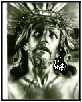 torah-injil-jesus [Membre]26.06.15 @ 09:56M. Darkatoini KamardineMerci de votre long message que j'ai lu en entier mais que je re-lirai une seconde fois pour mieux vous répondre.Vous êtes musulman, aussi vous poserai-je deux questions ?Quelles personnes sont-elles SANS PECHE dans le Coran et les hadîths sahil ? JESUS ?MYRIAM ?Le Prophète Mohammed ? Merci de votre réponse !N'oubliez-pas de me donner les références des sourates et versets et des hadîths !Grand merci le webmastertorah-injil-jesus [Membre]26.06.15 @ 10:50Je viens de consulter : https://www.facebook.com/groups/451300434894493/sur skype: athanase56pour mieux dialoguer dans le calmeathanasetorah-injil-jesus [Membre]26.06.15 @ 17:56http://www.dreuz.info/2015/06/26/koweit-attentat-suicide-dans-une-mosquee-8-morts/#sthash.iJZi1DZf.dpbs Qui sont les auteurs de ces trois attentats ?torah-injil-jesus [Membre]27.06.15 @ 06:38Veuillez regarder attentivement l'image sur la page de gardel'image de Jésus et les citations de l'Evangile "l'évangile là où il y a guide et lumière" Coran, sourate 5, v. 46, 68 et 110Selon le Coran, c'est Muhammad qui est le premier musulman : Coran 39, v. 11 et 12RAMADHAN TV HARAMRAMADHAN - TELEVISION = HARÂNhttp://torah-injil-jesus.blog.co.uk/2008/02/19/l_art_figuratif_en_islam~3752683/ L'imam Al-Nawawi résume l'opinion des grands ulamâ :«La représentation figurée (taswîr al-sûra) des êtres vivants (al-hayawân) est rigoureusement interdite (harâm) et compte parmi les péchés les plus graves, car elle est menacée du châtiment douloureux mentionné dans les hadîth(s).Peu importe que cette représentation soit réalisée sur des objets d'usage vil ou non, sa réalisation est, de toute façon, interdite (harâm), car elle consiste en une imitation (mudaha) de la création (khalq) de Dieu. Peu importe qu'elle se trouve sur un tissu (thawb), un tapis (busât), un dirham, un dinâr, un vase, un mur, etc.... »Les hadîths du Prophète sont clairs !PAS DE REPRÉSENTATION DE PERSONNAGES RELISEZ MON ARTICLE, LIEN CI-DESSUSpar torah-injil-jesus @ 22.06.15 - 15:01:29http://torah-injil-jesus.blog.co.uk/2015/06/22/ramadhan-tv-haram-20578263/MEDITATION SUR LA MORTRAMADHAM POUR LES MUSULMANS CARÊME POUR LES CHRÉTIENSLES MUSULMANS s'imposent un jeûne du lever au coucher du soleil ! Mais quel est l'esprit qui anime ce jeûne !Jésus a dit : Celui qui jeûne reste chez lui et n'en fait pas ostentation !!! LE CHRÉTIEN JEUNE EN UNION AUX SOUFFRANCES DE JESUS PENDANT SA PASSION ET SUR LA CROIXPour vous aider à réfléchir sur nos fins dernières, je vous propose de textes de méditation d'après un livre écrit par un condisciple de saint Ignace de Loyola et traduit en français.Bonne méditationpar torah-injil-jesus @ 30.06.15 - 15:50:43http://torah-injil-jesus.blog.co.uk/2015/06/30/meditation-sur-la-mort-20620327/MEDITATION - RAMADHAN-CAREMERAMADHAM POUR LES MUSULMANS CARÊME POUR LES CHRÉTIENSLES MUSULMANS s'imposent un jeûne du lever au coucher du soleil ! Mais quel est l'esprit qui anime ce jeûne !Jésus a dit : Celui qui jeûne reste chez lui et n'en fait pas ostentation !!! LE CHRÉTIEN JEUNE EN UNION AUX SOUFFRANCES DE JESUS PENDANT SA PASSION ET SUR LA CROIXPour vous aider à réfléchir sur nos fins dernières, je vous propose de textes de méditation d'après un livre écrit par un condisciple de saint Ignace de Loyola et traduit en français.Bonne méditationpar torah-injil-jesus @ 01.07.15 - 15:35:24http://torah-injil-jesus.blog.co.uk/2015/07/01/meditation-ramadhan-careme-20624973/ARRESTATION DE JESUSARRESTATION DE JESUSEvangile selon saint Matthieu, chapitre 26, versets 36 à 56Alors Jésus arrive avec eux ( les apôtres) en un domaine appelé Gethsémani, et il dit à ses disciples : " Demeurez ici, tandis que je m'en vais là pour prier. "Ayant pris avec lui Pierre et les deux fils de Zébédée, il commença à éprouver de la tristesse et de l'angoisse.Alors il leur dit : " Mon âme est triste jusqu'à la mort; restez ici et veillez avec moi. "Et s'étant un peu avancé, il tomba sur sa face, priant et disant : " Mon Père, s'il est possible, que ce calice s'éloigne de moi ! Cependant non pas comme je veux, mais comme vous voulez ! "Et il vient vers les disciples et il les trouve endormis; et il dit à Pierre : " Ainsi, vous n'avez pas eu la force de veiller une heure avec moi !Veillez et priez, afin que vous n'entriez point en tentation. L'esprit est ardent, mais la chair est faible. " 42 Il s'en alla une seconde fois et pria ainsi : " Mon Père, si ce calice ne peutpasser sans que je le boive, que votre volonté soit faite ! "Etant revenu, il les trouva endormis, car leurs yeux étaient appesantis.Il les laissa et, s'en allant de nouveau, il pria pour la troisième fois, redisant la même parole.Alors il vient vers les disciples et leur dit :Désormais dormez et reposez-vous; voici que l'heure est proche où le Fils de l'homme va être livré aux mains des pécheurs.Levez-vous, allons ! Voici que celui qui me trahit est proche. "Comme il parlait encore, voilà que Judas, l'un des Douze, arriva, et avec lui une foule nombreuse armée de glaives et de bâtons, envoyée par les grandsprêtres et les anciens du peuple.Celui qui le trahissait leur avait donné un signe : " Celui à qui je donnerai un baiser, c'est lui : arrêtez-le. "Et aussitôt, s'avançant vers Jésus, il dit : " Salut, Rabbi ! ", et il lui donna un baiser. 50 Jésus lui dit : " Ami, tu es là pour cela ! " Alors ils s'avancèrent, mirent la mainsur Jésus et le saisirent.Et voilà qu'un de ceux qui étaient avec Jésus, mettant la main à son glaive, le tira et, frappant le serviteur du grand prêtre, lui emporta l'oreille.Alors Jésus lui dit : " Remets ton glaive à sa place; car tous ceux qui prennent le glaive périront par le glaive.Ou penses-tu que je ne puisse pas recourir à mon Père, qui me fournirait sur l'heure plus de douze légions d'anges?Comment donc s'accompliraient les Ecritures, d'après lesquelles il doit en être ainsi? "En ce même moment Jésus dit aux foules :Comme contre un brigand, vous êtes sortis avec des glaives et des bâtons pour me prendre ! Chaque jour j'étais assis dans le temple, où j'enseignais, et vous ne m'avez pas arrêté.Mais tout cela est arrivé afin que fussent accomplies les Ecritures prophétiques." Alors tous les disciples l'abandonnèrent et prirent la fuite.N.B. Toute la vie terrestre de Jésus a été annoncée dans l'Ancien Testament. par torah-injil-jesus @ 03.07.15 - 15:58:27http://torah-injil-jesus.blog.co.uk/2015/07/03/arrestation-de-jesus-20636250/LES TROIS VISAGES DU CORANhttps://www.youtube.com/watch?v=3wR10kwsY-8 La Pluralité des Corans(Les trois visages du coran)Video importante sur l'origine du Coran. par torah-injil-jesus @ 07.07.15 - 11:37:21http://torah-injil-jesus.blog.co.uk/2015/07/07/les-trois-visages-du-coran-20642632/SECURITE ROUTIEREhttp://info.liguedesconducteurs.org/enquete-securite-routiere/ Tout ce que vous devez savoir surLE BUSINESS DE LA SECURITE ROUTIEREhttp://www.liguedesconducteurs.org/consultation-nationale/Comme beaucoup de conducteurs, vous vous êtes peut-être déjà fait flasher par un radar dans un endroit qui, de toute évidence, n'avait rien de dangereux.Peut-être même avez-vous fait l'expérience d'un excès de zèle manifeste des forces de l'ordre, sans que vous en compreniez vraiment la raison.La communication des pouvoirs publics affirme que ce système ultra-répressif permet de faire baisser la mortalité routière. Mais qu'en est-il vraiment lorsqu'on regarde les chiffres ?L'année dernière, 17,2 millions d'avis de contravention ont été dressés (sans compter le stationnement), le bilan est de plus en plus lourd pour ceux qui prennent la route souvent. Pourquoi la répression automatisée ne cesse-t-elle de s'intensifier, avec des techniques toujours plus nombreuses et toujours plus performantes ?Face à une répression de plus en plus étouffante, le mécontentement grandit et la résistance s'organise du côté des usagers comme des policiers.Qui sont donc ces mécontents de la répression routière? Sont-ils des chauffards, ou tout simplement des citoyens responsables, qui ont découvert le pot-aux-roses?...Dans cette vidéo, vous allez découvrir la face cachée de la sécurité routière : un business florissant, qui profite à de grandes entreprises, à l'Etat et aux dirigeants politiques.LA SECURITE ROUTIERE EST UNE PREMIERE ETAPE !!!Le gouvernement socialiste veut nous contrôler sur tous les domaines : RELIGIEUX - CULTURELS - SANTE et obligations vaccinales etc etc .Nous serons bientôt marqués du chiffre de la "BETE" 666 DE L'APOCALYPSE par torah-injil-jesus @ 10.07.15 - 13:12:04http://torah-injil-jesus.blog.co.uk/2015/07/10/securite-routiere-20649639/BAAL dans la BibleBAAL dans l'Ancien Testamenthttp://jesusmarie.free.fr/bible_crampon_1_rois.htmlAchab envoya des messagers vers tous les enfants d'Israël, et rassembla les prophètes à la montagne du Carmel.Alors Elie s'approcha de tout le peuple et dit : « Jusques à quand clocherez-vous des deux côtés ? SiYahweh est Dieu, allez après lui ; si c'est Baal, allez après lui ! » Le peuple ne lui répondit rien.Et Elie dit au peuple : « Je suis resté seul des prophètes de Yahweh, et il y a quatre cent cinquante prophètes de Baal.Que l'on nous donne deux taureaux ; qu'ils choisissent pour eux l'un des taureaux, qu'ils le coupent par morceaux et qu'ils le placent sur le bois, sans y mettre le feu ; et moi je préparerai l'autre taureau, et je le placerai sur le bois, sans y mettre le feu.Puis invoquez le nom de votre dieu, et moi j'invoquerai le nom de Yahweh. Le dieu qui répondra par le feu, celui-là est Dieu. » Tout le peuple répondit en disant : « C'est bien ! »Elie dit aux prophètes de Baal : « Choisissez pour vous l'un des taureaux, préparez-le d'abord, car vous êtes les plus nombreux, et invoquez le nom de votre dieu, mais ne mettez pas le feu. »Ils prirent le taureau qu'on leur donna et le préparèrent ; et ils invoquèrent le nom de Baal depuis le matin jusqu'à midi, en disant : « Baal, réponds-nous ! » Mais il n'y eut ni voix ni réponse. Et ils sautaient devant l'autel qu'ils avaient fait.A midi, Elie se moqua d'eux et dit : « Criez à haute voix, car il est dieu ; il est en méditation, ou il est occupé, ou il est en voyage ; peut-être qu'il dort, et il se réveillera. »Et ils crièrent à haute voix, et ils se firent, selon leur coutume, des incisions avec des épées et avec des lances, jusqu'à ce que le sang coulât sur eux.Lorsque midi fut passé, ils prophétisèrent jusqu'au moment où l'on présente l'oblation. Mais il n'y eut ni voix, ni réponse, ni signe d'attention.Elie dit à tout le peuple : « Approchez-vous de moi. » Tout le peuple s'étant approché de lui, Elie rétablit l'autel de Yahweh, qui avait été renversé.Elie prit douze pierres, d'après le nombre des tribus des fils de Jacob, auquel la parole de Yahweh avait été adressée en ces termes : « Israël sera ton nom. »Il bâtit avec ces pierres un autel au nom de Yahweh ; puis,ayant fait autour de l'autel un fossé de la capacité de deux mesures de semence,il arrangea le bois, coupa le taureau par morceaux et le plaça sur le bois.Et il dit : « Remplissez d'eau quatre cruches, et versez-les sur l'holocauste et sur le bois. » Il dit :« Faites-le une seconde fois » ; et ils le firent une seconde fois. Il dit : « Faites-le une troisième fois » ; et ils le firent une troisième fois.L'eau coula autour de l'autel, et il fit remplir aussi d'eau le fossé.A l'heure où l'on offre l'oblation du soir, Elie, le prophète, s'avança et dit : « Yahweh, Dieu d'Abraham, d'Isaac et d'Israël, que l'on sache aujourd'hui que vous êtes Dieu en Israël, que je suis votre serviteur et que j'ai fait toutes ces choses sur votre parole.Exaucez-moi, Yahweh, exaucez-moi ! Afin que ce peuple reconnaisse que vous, Yahweh, êtes Dieu, et que c'est vous qui ramenez leur c  ur en arrière. »Alors le feu de Yahweh tomba, et il consuma l'holocauste, le bois, les pierres et la terre, et absorba l'eau qui était dans le fossé.Quand tout le peuple vit cela, ils tombèrent sur leur visage et ils dirent : C'est Yahweh qui est Dieu !C'est Yahweh qui est Dieu ! »Et Elie leur dit : Saisissez les prophètes de Baal ; que pas un d'eux n'échappe ! » Ils les saisirent, et Elie les fit descendre au torrent de Cison, où il les tua.Elie dit à Achab : « Monte, mange et bois ; car j'entends le bruissement de la pluie. »Achab monta pour manger et pour boire ; mais Elie monta au sommet du Carmel et, se penchant vers la terre, il mit son visage entre ses genoux,et il dit à son serviteur : « Monte, regarde du côté de la mer. » Le serviteur monta et, ayant regardé, il dit : « Il n'y a rien. » Et Elie dit : « Retourne sept fois. »A la septième fois, il dit : « Voici un petit nuage, comme la paume de la main d'un homme, qui s'élève de la mer. » Et Elie dit : « Va dire à Achab : Attelle et descends, afin que la pluie ne te surprenne pas. »En peu de temps, le ciel fut assombri par les nuages et le vent, et il tomba une forte pluie ; et Achab, monté sur son char, s'en retourna à Jezrahel.Et la main de Yahweh fut sur Elie ; il se ceignit les reins et courut devant Achab, jusqu'à l'entrée de Jezrahel.Remarque :BAAL, c'es le surnom de Lucifer, qui veut se faire adorer à la place du vrai Dieu, Yahweh."Le petit nuage" selon les Pères de l'Eglise, c'est la pré-figuration de la Vierge Marie. C'est par Marie que les grâces nous viendront de Dieu. Ceci est à rapprocher de la Genèse ch. 3, v. 15 :" Et je mettrai une inimitié entre toi (le serpent- Lucifer - Baal) et la femme (La Vierge Marie) entre ta postérité - à toi Marie ( enfants de Sarah, l'épouse légitime d' Abraham, de la lignée de qui devait naître JESUS, Dieu sauve ! )et sa postérité (la postérité du serpent -  les hommes adorant Baal - les Ismaélites enfants de l'esclave Agar.par torah-injil-jesus @ 14.07.15 - 12:13:31http://torah-injil-jesus.blog.co.uk/2015/07/14/baal-dans-la-bible-20658690/SEUL JESUS S'EST DITSEUL JÉSUS S'est dit :LA VÉRITÉ INCARNÉELE SAINT PAR EXCELLENCE LE MÉDECIN DES ÂMESLE GRAND JUGES AU JUGEMENT DERNIERLE RÉDEMPTEUR OFFRANT SA VIE POUR PAYER NOTRE DETTE LA GRÂCE QUE DIEU NOUS DONNE DE SON AMOUR POUR NOUS LE VAINQUEUR DÉFINITIF DE LA MORTLE MESSAGER DE L'INVITATION DIVINE LE C  UR NOUVEAU DONNE A L'HOMMMELES REFERENCES BIBLIQUES SE TROUVENT DANS LE PDF JOINT EN LA FÊTE DE NOTRE DAME DU MONT CARMELpar torah-injil-jesus @ 16.07.15 - 14:58:47http://torah-injil-jesus.blog.co.uk/2015/07/16/seul-jesus-s-est-dit-20667896/FEMMES DU PROPHETEhttps://www.clio.fr/BIBLIOTHEQUE/mahomet_et_les_femmes.aspAnne-Marie DelcambreDocteur d'Etat en droit, docteur en civilisation islamique Islamologue et professeur d'arabeLa tradition musulmane, grâce à la plume d'habiles historiens	souvent des convertis persans du VIIIe siècle a fait de Mahomet un mythe, une sorte de surhomme, le modèle insurpassable de la virilité. Ainsi serontrapportés et répétés avec orgueil les propos du hadîth :« Le Prophète faisait une tournée conjugale auprès de ses épouses dans le seul temps d'une nuit et de la journée suivante, alors qu'elles étaient au nombre de onze. »« Il avait la force de trente hommes », dit un autre hadîth.Anne-Marie Delcambre, docteur en droit et en civilisation islamique, nous conte avec un talent digne de Shéhérazade les mille aventures du Prophète, tout en analysant, avec sa rigueur de juriste, les sourates du Coran qui évoquent la position de la femme musulmane et les dures réalités de la polygamie.Mahomet à Médine, un Prophète polygameMais il s'agit là, entre 622 et 632, du Mahomet de Médine, un Prophète devenu abondamment polygame, puisqu'il épousa treize femmes. Il ne consomma pas le mariage avec deux d'entre elles, dont Asma, parce qu'elle était lépreuse. À sa mort, Mahomet laissa neuf épouses.Sawda était une veuve de cinquante ans, sans attraits.Dès 619, Abû Bakr lui avait donné en mariage sa fille Aïcha, alors âgée de six ou sept ans. Le Prophète consommera le mariage plus tard à Médine, quand la fillette, la « petite blondine », aura neuf ou dix ans.Hafsa, la fille d'Omar, était une veuve de vingt-deux ans sans beauté mais qui savait lire et que son père avait eu du mal à marier.Zaynab, l'épouse de Zayd, son esclave chrétien affranchi devenu son fils adoptif, fut à l'origine d'un véritable coup de foudre du Prophète.Umm Salamah, fille d'Abû Umayya, était une belle aristocrate, cultivée et mère de plusieurs enfants.Juwayriyya, quant à elle, avait été capturée au cours de la razzia contre les Banû al Mustaliq. Ibn Ishâq rapporte : « Quand l'envoyé d'Allah distribua les captives, Juwayriyya tomba dans le lot de Thâbit ; elle se racheta par un pécule. C'était une très jolie femme, très séduisante. Elle alla vers l'envoyé d'Allah pour qu'il l'aide à payer son pécule. Aïcha dit : "Dès que je l'ai vue, je l'ai haïe. J'ai vu que l'envoyé d'Allah verrait d'elle ce que j'ai vu." Lorsqu'il la vit, Mahomet dit : "Je payerai ton pécule et je t'épouserai." Il fit plus puisqu'il accorda la liberté à tous ses parents. »Safiyya, une juive de Khaybar, est, elle aussi, une prise de guerre. Mahomet la prit comme épouse après avoir fait torturer et tuer son mari Kinânah et consomma le mariage sans avoir la patience d'attendre d'être revenu à Médine.Umm Habiba, fille d'Abû Sufyân, le chef de La Mecque, et veuve d'un mari alcoolique qui avait abjuré l'islam pour embrasser, en Abyssinie, le christianisme ainsi que Maymunah, également une veuve, la s ur de la femme de son oncle Abbas, illustrent les mariages politiques du Prophète pour reconquérir La Mecque.À ce nombre de femmes il faut ajouter deux concubines, Rayhana, une juive choisie comme esclave à la suite du carnage de la tribu juive des Banû Qu-rayza et Maria, une esclave chrétienne envoyée d'Égypte par le« grand chef des Coptes » comme cadeau au Prophète.Aïcha, l'épouse préféréePour la tradition, Aïcha était l'épouse préférée de Mahomet. Beaucoup de ses propos énoncent avec une certaine naïveté les privilèges que le Prophète s'octroyait par rapport au commun des musulmans. C'est elle qui a rapporté : « Le Prophète embrassait et touchait ses femmes alors qu'il jeûnait mais il était plus maître que vous de son membre viril. » D'elle aussi provient ce hadîth :« Le Prophète s'appuyait sur mon giron, bien que j'eusse mes règles et ensuite il récitait le Coran. Je démêlais les cheveux de l'Envoyé de Dieu, bien que j'eusse mes règles. »Il est vrai que celle qui est considérée par les musulmans comme la plus célèbre des « mères des croyants » aimait rappeler, non sans quelque fatuité, que le Prophète l'avait épousée jeune et qu'elle était vierge. « Alors que le Prophète avait un peu tardé à venir la retrouver, elle lui demanda : "Où étais-tu aujourd'hui jusqu'à maintenant ?	Ô belle petite, répondit-il, j'étais avec Umm Salamah.	N'en as-tu pas assez d'Umm Salamah?" continua-t-elle ; alors qu'il souriait sans répondre, elle ajouta : "Ô Envoyé de Dieu, dis-moi seulement ceci : si tu te trouvais entre les deux versants d'une vallée dont l'un n'a pas encore servi de pâture tandis que l'autre a déjà été brouté, sur lequel mènerais-tu paître ton troupeau ?	Sur celui qui n'a pas été brouté, répondit le Prophète.	C'est bien cela, dit-elle, et moi je ne suis pas comme tes autres épouses. Chacune d'elles a eu un mari avant toi, sauf moi". »Lorsque Mahomet avait épousé physiquement Aïcha, la fillette avait neuf ans et lui, déjà plus de cinquante. Elle le charmait au début par ses espiègleries. Il est vraisemblable que, consciente de son pouvoir de séduction, elle prit de plus en plus de libertés avec son époux et, comme elle avait une langue acérée, elle dépassait quelquefois les limites.Le Prophète gardait un respect ému pour Khadîja sa première femme. Un jour, Aïcha lui aurait dit, d'après la tradition :« N'as-tu pas fini de louer une vieille édentée, alors que tu disposes maintenant de plusieurs femmes jeunes et belles ? » Le Prophète fut très choqué par l'impertinente gamine et lui répondit sévèrement : « Apprends qu'aucune de vous n'arrive à la cheville de Khadija. Au Paradis, elle sera la plus proche de moi et aura la prééminence sur vous toutes. »Le collier d'onyxParmi les cadeaux que Mahomet avait offert à sa très jeune épouse Aïcha, il y avait un collier d'onyx auquel elle tenait beaucoup. Or ce collier faillit perturber non seulement la vie du couple mais aussi la paix de la communauté. Durant toutes ses campagnes, le Prophète tirait au sort parmi ses femmes. Celle dont la flèche sortait l'accompagnait. Dans une razzia contre les Banû al-Mustaliq, il avait emmené Aïcha dans une litière arrimée sur une chamelle. On déposait le palanquin par terre quand on s'arrêtait. Or, sur le chemin du retour, lors d'une halte, le palanquin fut descendu et Aïcha s'éloigna pour satisfaire un besoin naturel. Elle s'aperçut alors qu'elle avait égaré le collier qu'elle portait au cou et s'attarda pour le chercher. Pendant ce temps, le palanquin avait été replacé sur le chameau. Quand la jeune Aïcha retrouva son collier, elle constata que tout le monde était parti. Et voici qu'arriva un Bédouin, jeune et beau, Safwân qui la reconnut. Aïcha dira :« II avait l'habitude de me voir, avant que le voile ne nous fût prescrit. » Il fit monter l'épouse du Prophète derrière son chameau et ils rentrèrent à Médine. Les méchantes langues allaient bon train. Le Prophètelui-même doutait. Aïcha rapporte : « Quand il entrait chez moi, pendant que ma mère était là pour me soigner, il lui demandait : "Comment va celle-là ?" » Mais une révélation coranique intervint pour innocenter Aïcha (sourate 24, versets 2, 4, 13). Celle-ci, toute fière d'avoir attiré l'attention d'Allah lui-même, ne manquait pas d'ailleurs de s'en servir pour humilier ses rivales.ZaynabAllah se manifesta pour une autre épouse, Zaynab, femme de Zayd. Un jour, Mahomet alla rendre visite à Zayd, ignorant qu'à ce moment-là son fils adoptif était absent. Et le Prophète vit Zaynab en tenue légère. Malgré ses trente-cinq ans, elle était encore d'une beauté troublante. Il en tomba immédiatement amoureux. Zayd décida de la répudier. Mais épouser la femme de son fils adoptif, c'était commettre un inceste. Heureusement, une révélation tomba du ciel qui interdisait désormais l'adoption et l'autorisait à épouser Zaynab (sourate 33, verset 37).Le jeune Mahomet de La Mecque, époux de KhadîjaOr ce Mahomet de Médine, à la tête d'un véritable harem, ne ressemble absolument pas au Mahomet de La Mecque qui, à vingt-cinq ans, avait été épousé par une femme de quinze ans plus âgée que lui et qui avait déjà été mariée deux fois. Khadîja était une veuve riche qui l'avait d'abord choisi comme intendant pour son commerce de caravanes avant de le faire demander en mariage. Elle dirigea et éduqua son jeune mari ; elle le soutint contre les attaques lorsque, devenu quadragénaire, il se mit à affirmer d'avoir des visions célestes.C'est elle qui alla consulter son cousin Waraqa ibn Nawfai, vraisemblablement un chrétien nestorien, pour le rassurer. Elle sut se montrer pour lui protectrice et maternelle. Mahomet lui garda toujours une grande reconnaissance : « Quand j'étais pauvre, elle m'a enrichi ; quand les autres m'accusaient de mensonges, elle crut en moi ; quand j'étais maudit par mon peuple, elle me resta fidèle et plus je souffris plus elle m'aima.» Pendant vingt-cinq années Mahomet fut un époux fidèle et respectueux.Or la mort de Khadîja, en 619, opéra un véritable traumatisme dans la vie du Prophète. Il cessa dès lors d'être cet inspiré persécuté, moqué jusqu'à l'extrême dans sa vie privée, pour se transformer en chef de bande parfois sans pitié, opérant des razzias, multipliant les unions et n'hésitant pas à s'attribuer des captives de guerre comme butin.Mansour Fahmy et la polygamie de MahometL'Égyptien Mansour Fahmy, dans une thèse soutenue en 1913 à la Sorbonne sous la direction de Levy Bruhl, sur la condition de la femme dans l'islam, distingue dans la vie du Prophète de l'islam ces deux périodes conjugales totalement opposées. Fahmy, accusé d'avoir rédigé un travail sacrilège sous la houlette d'un « professeur juif » fut persécuté jusqu'à la fin de ses jours. Mais cet Égyptien courageux montre qu'à Médine l'attitude du Prophète est souvent en contradiction avec le Coran. La polygamie est permise (sourate 4, verset 3) mais lorsqu'Ali, son cousin et son gendre, époux de sa fille Fatima, veut, en vertu de ce verset, prendre une seconde épouse, le Prophète déclare en chaire :« Si Ali veut se remarier, qu'il divorce auparavant. Ma fille est une partie de moi-même. Ce qui lui fait mal me fait mal, ce qui la bouleverse me bouleverse. »En fait Mahomet réagit là en Arabe blessé dans son honneur de père. Il refuse à Ali la polygamie alors qu'il la pratique abondamment. Selon Fahmy, il s'attribuait des privilèges prophétiques, comme cette polygamie quasi illimitée, pour masquer qu'il n'était pas maître de ses inclinations.Pour se justifier, il disait avoir mangé d'un mets céleste que lui avait présenté l'ange Gabriel et avoir ressenti ensuite pour les femmes un désir et un amour exagérés (Ibn Saad, tome VIII).Les femmes pressentaient cette faiblesse de Mahomet. Aïcha a dit :« J'étais jalouse de mes co-épouses qui s'offraient d'elles-mêmes à l'Envoyé de Dieu et je disais : "Comment une femme s'offre-t-elle ainsi ? " Lorsque Allah le Très Haut révéla le verset (sourate 33, verset 51) "Tu peux donner de l'espoir (pour plus tard) à celles d'entre elles que tu voudras et celle que tu désires de nouveau après l'avoir négligée", je dis : "Je trouve que Allah a hâte de satisfaire tes désirs". »Jalousies, scènes de ménage et réclusionMais la vérité, c'est que l'apôtre d'Allah n'arrivait pas à gérer neuf ménages différents, des femmes plus ou moins jalouses les unes des autres et qui ne cessaient d'ourdir des intrigues. Omar était souvent le témoin d'atroces scènes de ménage entre le Prophète et ses femmes qui, selon l'expression du père d'Hafsa, « le prenaient à la gorge ».Il déplorait d'autre part que les femmes du Prophète sortent non voilées le soir, pour satisfaire leurs besoins corporels du fait qu'il n'y avait pas de latrines dans les logements car il arrivait qu'elles soient importunées par des hommes peu recommandables. C'est pourquoi ce beau-père de Mahomet forçait son gendre à exiger de ses épouses plus d'obéissance, plus de discrétion vestimentaire, plus de réclusion. Il lui aurait dit :« Séquestre tes femmes ! » Chose troublante, une révélation était intervenue peu de temps après pour inciter les femmes à plus de tenue et de retenue (Coran, sourate 33, verset 59). Un jour, ce même Omar s'était rendu chez le Prophète. Dès que les femmes perçurent sa voix, elles se réfugièrent derrière un rideau. Le Prophète, secoué par le rire, dit : « Ô Omar, dès qu'elles ont entendu ta voix, elles ont disparu !	Comment, s'exclama l'ombrageux Omar, vous avez peur de moi et pas du Prophète !". Cachée derrière le rideau, sa fille Hafsa lui dit : "Ô mon père, tu es plus dur que l'Envoyé de Dieu". »Maria, la douce concubine chrétienneCe dernier était en fait d'un naturel timide. Or il dut affronter toutes ses femmes à la fois lorsqu'il tomba amoureux de Maria, la concubine chrétienne, frêle beauté à la chevelure bouclée. Il avait vraiment perdu tout sang-froid. On rapporte que, fou de jalousie, il aurait demandé à son cousin Ali d'aller tuer un copte envoyé d'Égypte pour servir la concubine. Il accusait le serviteur d'avoir eu des relations secrètes avec la belle esclave. Le copte n'eut la vie sauve que parce qu'il constata qu'il était eunuque ! À part cet épisode de jalousie due à la passion, la tradition parle bien peu de cette Maria. Elle fut à l'origine pourtant de la grave crise domestique qui amena le Prophète à se tenir éloigné de ses épouses un mois durant. Hafsa, la fille d'Omar, au retour d'une visite à ses parents, avait surpris le Prophète avec Maria dans son propre logement et le jour qui lui avait été réservé. Mahomet, très gêné, lui avait demandé de ne rien dire, mais elle s'était empressée de tout raconter à Aïcha. Et là l'orage avait éclaté.Pauvre Prophète qui s'était vu « attaqué » par la meute de ses femmes déchaînées contre l'étrangère, cette Égyptienne chrétienne si douce et si soumise. La violence des rivales était telle qu'il avait dû installer Maria dans une maisonnette indépendante sur les hauteurs de Médine. Mahomet vieillissant éprouvait une réelle passion amoureuse pour Maria. Le fait qu'elle ait été chrétienne était sans doute attirant pour le Prophète qui semble avoir été fasciné par Jésus et par sa mère Marie, symboles pour lui d'humilité et de douceur. Cette idylle lui avait fait oublier toutes ses femmes, entre lesquelles il devait le partage égal de ses jours et de ses nuits Comment osait-il préférer une concubine étrangère aux fières Arabes musulmanes ? Devant la violence de ses femmes et leur hostilité à Maria, il avait songé à les répudier toutes, d'autant plus qu'elles étaient, avec lui, stériles. La petite esclave copte avait réussi, elle, à lui donner un bel enfant à la peau douce, Ibrahim (Abraham) qui devait être le symbole de l'union des monothéismes. Malheureusement, voici que ce mignon bébé qu'il couvrait de baisers sur tout le corps et auquel il tenait comme à la prunelle de ses yeux, tombe malade et meurt. On est tenté de se demander si ce fut bien une mort naturelle car les femmes du Prophète, humiliées, incarnaient de multiples intérêts de clans, menacés par ce fils d'une esclave chrétienne ! Sur le désespoir du Prophète à la mort de son fils la tradition reste très pudique.Un Prophète désinvolteSur sa désinvolture vis-à-vis de ses femmes, la même tradition se montre en revanche prolixe. L'historien Tabari (838-923), persan avisé, rapporte dans ses Annales : « Aïcha se plaignit d'une migraine. Le Prophète déjà fort malade dit : "Ô Aïcha, ce serait à moi de me plaindre, non à toi. Si l'on aime quelqu'un on regrette de lui survivre. Puis quel mal y aurait-il, ô Aïcha, si tu mourais avant moi, si je t'ensevelissais, si je priais pour toi et te déposais dans la tombe ? " Et celle-ci de rétorquer : "Oui, tu veux, en revenant de mon enterrement, faire un nouveau mariage". » Le Prophète, nous dit Tabari, sourit en entendant cette réplique acerbe. Le Mahomet de Médine avait l'autorisation coranique de contracter autant de mariages qu'il voulait, aussi bien avec des épouses auxquelles on donne une dot, qu'avec « des esclaves qu'Allah a données par fait de guerre » ou avec des femmes croyantes qui se donnent au Prophète si ce dernier veut les prendre en mariage (sourate 33, verset 50).Mais cela ne semblait pas lui suffire si on comprend bien ce verset du Coran : « II n'est point licite à toi, Prophète, de prendre encore d'autres femmes en dehors de tes esclaves, ni de les changer contre d'autres épouses, fusses-tu ravi par leur beauté » (sourate 33, verset 52).Même Muhammad Hamidullah dans Le Prophète de l'islam voit là « un point de quelque complication » (sic).Il est vrai, d'après Aïcha, qu'en général elle s'efforce de « satisfaire sans retard les passions de son Prophète » ! Ainsi Mahomet, qui est déçu par ses nombreuses épouses stériles et qui avoue être un époux jaloux, ne peut qu'être comblé par la Révélation qui déclare d'abord que « ses épouses sont les mères des croyants » (sourate 6) et qui défend ensuite aux musulmans « d'épouser jamais ses épouses après lui » (sourate 33, verset 53).mais misogyneLoin d'être un Prophète féministe comme voudraient le faire croire les apologistes musulmans modernes, Mahomet était même parfois misogyne. Il trouvait au sexe faible moins d'intelligence et de piété, moins de capacité juridique aussi. Il ne faisait là que suivre ou précéder le Coran pour qui le témoignage d'un seul homme équivaut à celui de deux femmes (sourate 2, verset 282). C'est également le Coran (sourate 4, verset 34) qui commande de frapper les femmes si elles persistent dans l'indocilité. Mahomet avait interdit de les frapper mais Omar vint trouver le Prophète et lui dit : « Les femmes s'enhardissent vis-à-vis de leurs époux ». À ces propos le Prophète autorisa les hommes à frapper leurs femmes, tout en reconnaissant que les hommes qui font cela ne sont pas parmi les meilleurs.et sans aucune indulgenceLe Prophète de l'islam, même s'il était amateur de femmes, n'était pas particulièrement indulgent envers le sexe féminin ! Le Coran punit l'adultère de cent coups de fouet. Or Imrân Husayni raconte qu'une femme de la tribu de Juhayna vint trouver le Prophète, alors qu'elle était enceinte après avoir commis l'adultère. Elle lui dit : « Envoyé de Dieu j'ai transgressé un interdit. » L'Envoyé de Dieu fit appeler son tuteur et lui dit :« Montre-toi bienveillant envers elle et quand elle aura accouché ramène-la moi. »Celui-ci fit ce qui lui avait été demandé et le Prophète ordonna d'attacher la femme avec ses habits ; puis il la fit lapider et dirigea la prière mortuaire.Dans l'Évangile, Jésus évita la lapidation de la femme adultère en posant une condition impossible à ceux qui voulaient appliquer la loi juive de la lapidation : « Que celui qui n'a jamais péché lui jette la première pierre. » Et tous de se retirer, les plus âgés en premier. Jésus dit à la femme : « Va et ne pèche plus ! »Mais Mahomet, lui, ne pardonna pas à la femme adultère. Il faut la foi des musulmans pour voir dans cette punition de la femme fornicatrice autre chose qu'une mise à mort inacceptable pour une conscience moderne.Anne-Marie Delcambre Mai 2002Copyright Clio 2015 - Tous droits réservés https://aslamtaslam.wordpress.com/2015/04/06/safiya-lepouse-juive-de-mohamed/Imitation du Prophètehttps://www.youtube.com/watch?v=gp-3IokigIk&feature=share par torah-injil-jesus @ 29.07.15 - 15:03:00http://torah-injil-jesus.blog.co.uk/2015/07/29/femmes-du-prophete-20686639/SIGNE DE CROIX ET EAU BENITESigne de croix et eau bénite.Témoignage de sainte Thérèse de l'Enfant-Jésus.« Après avoir signalé quelques troubles intérieurs et secrets qui me venaient du démon, je veux en rapporter d'autres dont j'étais assaillie presque en public, et où l'action de cet esprit des ténèbres était visible.Je me trouvais un jour dans un oratoire, lorsqu'il (le démon) m'apparut à mon côté gauche sous une forme affreuse. Pendant qu'il me parlait, je remarquais particulièrement sa bouche : elle était horrible. De son corps sortait une grande flamme, claire et sans mélange d'ombre. Il me dit d'une voix effrayante que je m'étais échappée de ses mains mais qu'il saurait bien me ressaisir.Ma crainte fut grande. Je fis, comme je pus le SIGNE DE LA CROIX. Il disparut, mais il revint aussitôt. Mis en fuite par un nouveau Signe de Croix, il ne tarda pas à reparaître. Je ne savais que faire. Enfin, je jetai de l'eau bénite du côté où il était et il ne revint plus.Un autre jour, il me tourmenta durant cinq heures par des douleurs si terribles et par un trouble d'esprit et de corps si affreux, que je croyais ne plus pouvoir longtemps résister.Il plut au Seigneur de me faire voir qu'il venait du démon ; car j'aperçus près de moi un petit nègre d'une figure horrible, qui grinçait des dents, désespéré d'essuyer une perte où il croyait trouver un gain. Je n'osais demander de l'eau bénite de peur d'effrayer mes compagnes et de leur faire connaître d'où cela venait.Je l'ai éprouvé bien des fois, RIEN n'égale le POUVOIR DE L'EAU BENITE pour chasser les démons et les empêcher de revenir. Ils fuient aussi à l'aspect de la Croix, mais ils reviennent.La vertu de cette eau doit donc être bien grande ! Pour moi, je goûte une consolation toute particulière et fort sensible lorsque j'en prends.D'ordinaire elle me fait sentir comme un renouvellement de mon être que je ne saurais décrire et un plaisir intérieur qui fortifie toute mon âme.Ce n'est pas une illusion, je l'ai éprouvé un grand nombre de fois et j'y ai fait une attention fort sérieuse. Je compare volontiers une impression si agréable à ce rafraîchissement qu'éprouve dans toute sa personne celui qui, excédé de chaleur et de soif, boit un verre d'eau froide.Je considère à ce sujet quel caractère de grandeur l'Eglise imprime à tout ce qu'elle établit. Je tressaille en voyant la force mystérieuse que ses paroles communiquent à l'eau et l'étonnante différence qui existe entre celle qui est bénite et celle qui ne l'est pas.»Reprenant l'histoire de l'apparition satanique, la Sainte ajoute :« Enfin, ayant demandé de l'eau bénite, j'en jetai du côté où était l'Esprit des Ténèbres, et à l'instant il s'en alla. Tout mon mal me quitta comme si on me l'avait enlevé avec la main.Je restai néanmoins toute brisée et comme rouée de coups de bâton. Une leçon bien utile venait de m'être donnée : je pouvais me former une idée de l'empire tyrannique exercé par le démon sur ceux qui sont à lui, puisqu'il peut, quand Dieu le lui permet, torturer à un tel excès une âme et un corps qui ne lui appartiennent pas.Il y a peu de temps, je me vis attaquée avec la même furie ; mais le tourment ne fut pas si long ; J'étais seule, je pris de l'eau bénite et à peine en avais-je jetée que le tentateur disparut ; à l'instant même, entrèrent deux religieuses dignes de foi et qui n'auraient pas voulu pour rien au monde dire un mensonge.Elles sentirent une odeur très mauvaise comme du souffre. Pour moi, je ne le sentis pas, mais d'après leur témoignage, elle dura assez longtemps pour avoir tout le loisir de s'en apercevoir.»Nous venons de lire la puissance de l'Eau Bénite.Que cela nous incite à en avoir toujours dans notre maison, mais ce serait en vain si nous n'en faisions qu'un usage insignifiant.Mettons-la au chevet de notre lit pour faire sur lui, tous les soirs, le Signe de la Croix avec l'Eau Bénite.Trouvons-là à notre portée, dans notre demeure, pour faire le Signe Sacré avec elle le plus souvent possible. Et ne négligeons plus les moyens de sanctification si puissants que la Miséricorde Divine met à notre disposition pour nous aider à gagner le CielOù trouver de la « vraie » eau bénite : http://laportelatine.org/district/lieux/lieux.php Mèl. de contact : notre-dame.cana@orange.frpar torah-injil-jesus @ 01.08.15 - 13:41:21http://torah-injil-jesus.blog.co.uk/2015/08/01/signe-de-croix-et-eau-benite-20689902/KRISHNA-VISHNOUhttps://bibliothequedecombat.wordpress.com/2015/08/04/le-culte-de-krishna-est-un-emprunt-au-christianisme/ Le culte de Krishna est un emprunt grossier au ChristianismePublié le 4 août 2015 par bibliothequedecombatLe Bouddhisme a pénétré fort avant dans l'Inde au cours du Haut Moyen-Age. Or Bouddha condamnait les castes. Il proclamait l'égalité de tous les hommes ; il accueillait également le prince et le paria :« Le Brahmane, ô disciple, est né d'une femme, tout comme le tchandala, le dernier des humains, à qui il ferme les portes du salut. »Les Brahmanes opposèrent d'abord au Bouddhisme envahissant le culte sensuel et joyeux deVishnou,https://fr.wikipedia.org/wiki/Vishnoudéjà très répandu et le rendirent plus populaire encore en identifiant le dieu avec le héros fameux des grandes guerres, Krishna.Dans le Rig-Veda, Krishna signifie « noir » et désigne les démons, ennemis d'Indra (le Zeus indien). Puis Krishna fut représenté comme le héros des grandes guerres pour symboliser de nouveau et rendre populaire la religion des Brahmanes, menacée par l'invasion du Bouddhisme. Par ce choix, les brahmanes essayèrent de gagner à leur caste la caste des Kshatriyas, les guerriers et les rois. Plus tard, pour ramener à eux les bouddhistes, ils admirent Bouddha dans le Panthéon hindou comme un dernier avatar de Vishnou.Puis ils envoyèrent leurs sages en Occident étudier la doctrine chrétienne, ainsi que le note Mahâbharata. https://fr.wikipedia.org/wiki/MahabharataCette connaissance du Christianisme leur fournit de nouvelles conceptions religieuses qui leur parurent bonnes pour enrayer les progrès du bouddhisme et du christianisme.Utilisant la ressemblance des noms Krishna et du Christ, ils composèrent la Baghavad-Gita. https://fr.wikipedia.org/wiki/Bhagavad-GitaCe mythe de Krishna prit tout son développement au cours du Moyen-Age, depuis le XIIIe siècle jusqu'au XVIIIe de notre ère.Les Pourânas sont les livres religieux qui décrivent les cérémonies et les rites des fêtes destinées à célébrer la naissance de Krishna. On y montre Krishna naissant, porté sur le sein de sa mère, dans une cabane de bergers, entouré de pasteurs, puis le voyage de Nanda et de son épouse Mathura pour payer le tribu, la présence des boeufs et autres animaux domestiques dans la cabane de naissance, la guérison de la bossue, Koubja qui avait répandu du parfum sur la tête de Krishna ; puis on y ajoute quelques épisodes empruntés à la fuite de Bethléem, au massacre des innocents, aux miracles de l'enfance, une tentation, une transfiguration.Les Brahmanes, en introduisant ce culte de Krishna, ont popularisé la théorie des réincarnations divines. Krishna, c'est le dieu suprême qui s'incarne d'âge en âge « chaque fois que la religion périclite et que l'impiété triomphe » .Après son enseignement, il périt de mort violente, abandonné par les siens.Il place au-dessus de la science et de l'ascétisme, la « Bhakti », l'amour. Mais son enseignement est faussé dans un sens panthéiste par la Bhagavad-Gita.Jésus-Christ avait dit : « Je suis la Voie, la Vérité, la Vie".Krishna traduit : « Je suis la vie de tous les êtres (donc l'Ame universelle du Monde), le support du monde, sa voie, son refuge ».Jésus-Christ avait dit : « Je suis l'alpha et l'oméga ».Krishna traduit : « je suis le commencement, le milieu, la fin des choses, l'immortalité et la mort » (formule panthéiste).Jésus-Christ avait dit : « Je sais d'où je viens et où je vais. Mais vous, vous ne savez ni d'où je viens ni où je vais ».Krishna traduit : « J'ai passé par bien des naissances (métempsycose), toi aussi. Je les connais toutes, tu ne les connais point. »Krishna enseigne le respect des castes et l'absorption finale dans la Divinité ! On voit par-là que les Brahmanes en rejetant le Bouddhisme, en avaient conservé l'essentiel ; le panthéisme et la réincarnation, l'absorption finale dans le Néant, le Nirvana.Déjà les spécialistes de l'Inde avaient rapproché au siècle dernier les monuments de l'Inde et l'iconographie chrétienne. Ils avaient constaté les nombreux emprunts faits par l'Inde à l'Occident Chrétien.Le grand indianiste Albrecht Weber avait noté dans son histoire de la littérature sanscrite :« le culte de Krishna comme Dieu s'est complété sous une influence chrétienne« Anaélo de Gubernatis, indianiste italien, écrivait lui aussi :« Dans la mythologie brahmanique c'est une des plus belles transformations de la divinité à laquelle a pu contribuer la connaissance du Christ parvenue jusqu'à l'Inde et qui me paraît, comme à Weber, avoir fourni à Krishna, avec une partie de sa doctrine, différents épisodes de sa vie« . (« Encyclopédia indiana »).On le voit, les vrais savants vont chercher l'imitation en Inde.C'est l'Inde qui a copié l'Evangile et non le contraire.Krishna est une invention moderne due au souci que les brahmanes ont pris de récupérer Bouddha et Jésus-Christ pour rester maîtres des basses castes, attirés par l'enseignement des missionnaires.Enfin on a prétendu récemment que les Hindous connaissaient la Trinité. Or cette conception est tardive chez les brahmanes ; elle remonte seulement aux Pourânas, écrits au cours du Moyen-Age, et « imités du dogme chrétien défiguré » comme le dit très exactement Angélo de Gubernatis.Ils ont admis Vishnouhttps://fr.wikipedia.org/wiki/Vishnouet Shivahttps://fr.wikipedia.org/wiki/ShivaDans un groupe suprême où ils ont introduit leur Brahma.https://fr.wikipedia.org/wiki/Brahm%C4%81Ils enseignèrent à leurs disciples que ces trois noms ne désignent que des formes ou manières d'être de la divinité.Ils ont employé le mot de Trimûrti,https://fr.wikipedia.org/wiki/Trim%C5%ABrti« triple forme ». C'est un vocable récent, moderne, destiné à donner une couleur savante et occidentale à leur enseignement.Etienne Couvert	La gnose universelle (1993) Editions CHIRECOMMENTAIRESJESUS-CHRIST, vrai Dieu et vrai homme, a déclaré : « Je suis la Voie, la Vérité, la Vie. »Jésus nous donne les moyens spirituels (sacrements) pour vivre selon ses commandements. Jésus-Christ est vrai ROI des Nations, des familles.Par sa mort sur la Croix, Jésus nous a prouvé son AMOUR et Jésus EST notre modèle. Attachons-nous à la Personne de JESUS !!!L'ange déchu, Lucifer, veut usurper la place de Jésus.Lucifer était le plus bel ange de la création angélique. Lucifer était le plus intelligent !!!Malheureusement, il s'est pris pour Dieu, son Créateur !!!Au lieu de remercier Dieu, son Créateur, des dons qu'il avait reçus,Il s'est enflé d'orgueil au point de vouloir devenir le RIVAL de Dieu ! Mal lui en pris !!!Dans cette bataille gigantesque entre Les anges rebelles commandés par Lucifer Et les bons anges fidèles à leur Créateur dirigés par Saint Michel Archange,Les bons anges , sur ordre de Dieu, envoyèrent en enfer Tous les anges rebelles avec Lucifer en tête.Depuis ce terrible évènement céleste, Lucifer veut la perte des hommes et des femmes créés à l'image de Dieu.Lucifer veut donc pervertir l'enseignement de l'Evangile, susciter des hommes pour donner un enseignement opposé à l'Evangile. Dans la Bible, Lucifer s'est manifesté par le dieu Baal. Baal recevait l'adoration des hommes et femmes. Dieu créateur (ex nihilo, à partir de RIEN) a toujours confondu les adorateurs de Baal et les a fait périr.Seuls, les adorateurs de Yahweh , voyez David, ont été vainqueurs. Relisez Isaïe :Isaïe, 19, 21"Elle est tombée, elle est tombée, Babylone, et toutes les statues de ses dieux, il les a brisées contre terreIsaïe 17, 7En ce jour, l'homme regardera vers son créateur, Et ses yeux se tourneront vers le Saint d'Israël; Il ne regardera plus vers les autels,Ouvrage de ses mains,Et il ne contemplera plus ce que ses doigts ont fabriqué, Les idoles d'Astarté et les statues du soleil.Astarté, Baal, Allah du Coran, Bouddha, Vishnou, Franc-maçonnerie ( Voltaire et sa phrase clé : Ecrasons l'Infâme	Jésus-Christ et son Eglise catholique) etc etc ; n'ont qu'une haine :Notre Seigneur Jésus-Christ, vrai Dieu et vrai homme, mort sur la Croix et Ressuscité. La seule notion commune à toutes ces religions : TUER LES CHRETIENS !Pour les exemples concrets, se reporter au site : http://www.christianophobie.fr/Ou https://www.portesouvertes.fr/par torah-injil-jesus @ 06.08.15 - 17:01:05http://torah-injil-jesus.blog.co.uk/2015/08/06/krishna-vishnou-20695093/BOUDDHA A-T-IL EXISTE ?https://bibliothequedecombat.wordpress.com/2015/08/08/bouddha-a-t-il-reellement-existe/Bouddha a-t-il réellement existé ?L'histoire religieuse de l'Asie centrale et de l'Inde se présente à nos regards occidentaux comme doublement handicapée. En effet les populations de ces pays sont sans histoire, sans chronologie, sans annales, sinon quelques chroniques de familles princières aux Indes, mais plus ou moins légendaires. Les peuples de l'Inde ont vécu en marge de notre civilisation occidentale. Il est donc bien difficile de situer par rapport à nous leurs monuments, leurs écrits, leurs légendes.La tentation bien naturelle des archéologues et des historiens fut de créer de toutes pièces une chronologie et des cadres historiques pour y insérer leurs découvertes et essayer de les confronter avec l'histoire de notre Occident. Ce faisant, ils furent souvent amenés à modifier leurs jugements et leurs observations sur les trouvailles qu'ils avaient pu rassembler pour les faire cadrer avec leurs chronologies et lorsque la chose apparaissait difficilement réalisable, ils eurent beaucoup de mal à revoir leurs cadres.Les découvertes archéologiques et paléographiques plus récentes, celles du début de notre siècle en particulier, auraient dû provoquer une remise en cause de ces constructions en partie arbitraires, mais les historiens continuèrent à faire référence à leurs prédécesseurs, quitte parfois à marquer des doutes et des points d'interrogation ici ou là.Dans les pages qui vont suivre nous ne prétendons pas révéler des documents nouveaux, ni des faits incertains ou discutables. Nous nous contenterons de rassembler dans un ordre nouveau une grande quantité de découvertes récentes, déjà bien connues, au moins pour les spécialistes de l'Asie. Nous nous efforcerons de rejeter les chronologies reçues dans les manuels classiques, pour faire apparaître des aspects nouveaux et inattendus auxquels les regards n'étaient pas habitués. Alors nous verrons se dessiner sous nos yeux un tableau inédit des origines du Bouddhisme.Une deuxième difficulté devra être levée. Parce que l'Asie centrale nous paraît mystérieuse, lointaine et inconnue, certains indianisants ont voulu en faire le berceau de toutes les civilisations, le point de départ de toutes les religions, le séjour de la divinité primitive, celle qui a initié nos premiers parents à une révélation mystérieuse d'où sont issues toutes les formes religieuses répandues à travers le monde. C'est bien le sens et le contenu de toute une littérature indianisante qui encombre actuellement les rayons des libraires.Or l'examen des faits montre à l'évidence qu'il n'en est rien. L'Asie centrale et l'Inde ont été civilisées par l'Occident. Ce mouvement colonisateur est parti de l'Ouest et s'est répandu au cours des siècles sur l'Asie. Avant les expéditions d'Alexandre, les Perses de Darius avaient envahi et colonisé la vallée du Sind où ils avaient établi une satrapie du Grand Roi. Les monuments de l'Inde rappellent ceux de la Babylonie et de la Perse. A la suite des Perses, les Grecs d'Alexandre établirent dans le Pendjab des royaumes grecs et pendant plusieurs siècles ces Grecs vont développer sur toute l'Asie centrale une civilisation hellénique, celle des royaumes de Bactriane et de Sogdiane qui ont laissé dans les manuscrits indous le souvenir des Yavanas et dans les monuments de l'Inde la marque de l'influence grecque et romaine.Le comte Goblet d'Alviella a démontré cette uvre civilisatrice dans son ouvrage : « Ce que l'Inde doit à la Grèce » , autant dire tout l'essentiel de sa civilisation, depuis la sculpture, la peinture, jusqu'à la littérature et même l'art dramatique.A partir du début de l'ère chrétienne, l'invasion des Scythes et des Parthes, les Palavas des manuscrits de l'Inde, provoqua un bouleversement des influences occidentales. Ces Parthes et ces Scythes sont venus du sudde la Russie ; ils ont conquis les royaumes de l'Inde, mais ils en ont conservé et respecté la civilisation. Ils l'ont répandue en Asie centrale.Dès le deuxième ou le troisième siècle de notre ère, ils ont constitué un pont entre l'Inde et les pays nouvellement convertis au Christianisme. Nous verrons que ces royaumes scythes sont à l'origine de l'expansion du Bouddhisme à travers l'Asie.Nous assistons donc bien là à un mouvement civilisateur venu de l'Occident qui se répand sur l'Asie. En effet, si nous constatons au cours des siècles des mouvements migrateurs de populations venues d'Asie du Nord en direction de sud et de l'Europe, nous constatons également que ces peuples, en émigrant, saccagent et détruisent tout sur leur passage, mais qu'une fois stabilisés et fixés au sol, ils subissent une influence civilisatrice d'origine occidentale, grecque, latine et chrétienne. Et ceci est fondamental pour comprendre l'origine et l'expansion du Bouddhisme.Prétendre que le Bouddhisme est à l'origine des religions de l'Asie occidentale, c'est bâtir une hypothèse sur du vide. Si les Perses, les Grecs et les Scythes ont occupé pendant des siècles le nord-ouest de 1'Hindoustan, si des communautés chrétiennes se sont établies dans les Indes et l'Asie centrale, l'Europe n'a jamais subi d'invasion indienne, ni connu d'église bouddhique. Les monuments de l'Inde témoignent d'une influence persane et grecque ; par contre aucun monument de l'Asie mineure ou de l'Egypte ne rappelle le style des Indous.Nous ne trouvons aucune mention d'un culte bouddhique dans toute la littérature ancienne latine, grecque ou orientale avant le deuxième siècle de notre ère, à une époque où les contacts entre ces deux pays étaient nombreux. La première mention d'un Botta auquel les Indous rendent un culte divin se trouve dans les « Stromates » de Clément d'Alexandrie, dont la rédaction remonte peut-être à la fin du second siècle de notre ère.Affirmer l'existence d'un Bouddha qui aurait vécu au Ve ou au VIe siècle avant Jésus-Christ, c'est construire sur du vide. Il n'existe pas le plus petit commencement de preuve d'une telle assertion. Max Muller, dans son livre sur l'Inde, écrit : « Toute ma vie, j'ai cherché par quels moyens le Bouddhisme aurait agi sur le Christianisme. Ces moyens, je ne les ai pas trouvés. »Etienne Couvert	La Gnose universelle (1993) Editions Chire.Pour preuve, se reporter à l'article sur saint Thomashttp://torah-injil-jesus.blog.co.uk/2014/01/23/apotre-thomas-en-chine-17622446/par torah-injil-jesus @ 08.08.15 - 14:01:27http://torah-injil-jesus.blog.co.uk/2015/08/08/bouddha-a-t-il-existe-20697202/ALGERIE 13 mai 1958https://bibliothequedecombat.wordpress.com/2015/08/17/la-ive-republique-fut-abattue-par-un-catholique-contrerevoluLa IVè république fut abattue par un Catholique contre-révolutionnaire le 13 mai 1958C  est en lisant l  ouvrage de Robert Martel :	La contre-révolution en Algérie	(Diffusion de la pensée française, 1972), que notre Père comprit à quel point le 13 mai 1958[anniversaire des apparitions de la Sainte Vierge à Fatima]fut « quelque chose de providentiel, aussi humain que divin ».Né à Alger en 1921, Robert Martel était viticulteur dans la plaine de la Mitidja. Père de trois enfants, il avait sur toutes choses des idées simples, claires, dont les événements révélèrent la grande justesse. Avec cela, meneur d  hommes, sauf au dernier moment du combat, où il préférait se retirer plutôt que s  imposer.Absolument allergique au racisme, il aimait les musulmans, ce petit monde d ouvriers agricoles qu  il côtoyait chaque jour dans son village de Chebli ou qui travaillaient avec lui sur ses terres. Farouche partisan de cette « communauté historique », il fera tout pour la sauver. Un réflexe quasi inné lui permettait de repérer toute provocation raciste. Un jour, il apprit qu un de ses hommes voulait déposer une charge de plastic chez un épicier indigène convaincu d aider le FLN. Il saisit l homme et l entraîna devant un crucifix : « Il ne t a pas demandé de faire ça », lui dit-il.Son grand amour, depuis son passage dans les Compagnies sahariennes pendant la guerre, c était le Père de Foucauld.Sans aucun parti pris de classe, il avait des idées sociales hardies, comme le développement des écoles rurales destinées à qualifier une main-d	uvre arabe prolifique. Il parlait même de	réforme agraire	. On ne trouvait chez lui aucune ambition, aucune tentation d électoralisme. L angoisse de la patrie, la petite comme la grande, seule l  habitait.Le jour de la chute de Dien-Bien-Phu, il pleura, en pensant que ce serait bientôt au tour de l Algérie d être aux prises avec la subversion communiste. Aussi la Toussaint sanglante de 1954 le trouva-t-elle résolu :« Voilà des mois que je le crie sur tous les toits, mais personne ne veut m  écouter. C  est la guerred  Indochine qui recommence, vous entendez, toute l  Afrique va y passer. La France n  a jamais respecté  l effort des siens aux colonies. La République a tout gâché Mais s il le faut, j y laisserai ma peau, il ne sera pas dit que je n  aurai rien fait pour essayer de sauver ma province. »Pour lui, le mal, c est la Révolution française, les institutions démocratiques qu elle a engendrées, et la trompeuse devise Liberté-Égalité-Fraternité qui couvre d  un manteau de chimères un monceaud  injustices et de haines. On l  appelait « le chouan de la Mitidja ».Avec ses voisins colons, Martel commença par créer dans son village de Chebli la première milice communale d  Algérie. Puis, avec quelques amis sûrs, il lança le 25 août 1955 l  Union françaisenord-africaine (U.F.N.A.). Il s agissait d avertir ses compatriotes du danger qui les menaçait, et dont peu à l  époque avaient pris la mesure. Mission ingrate s  il en fut.Ne récoltant que des rebuffades, il se tourna vers le P. de Foucauld, avec des mots tout simples :« Il n est pas possible que vous ayez fait tout cela pour rien. Puisque Dieu existe, prouvez-le-nous, sauvez l  Algérie. Je me mets à votre disposition, je m  incline devant vos ordres, mais donnez-moi les moyens decombattre. Désormais je vous promets de vous invoquer tous les soirs, tant qu il y aura un souffle de vie en moi. D  avance, j  accepte tout. »Les bonnes volontés commencèrent à affluer, ainsi que les fonds. Le mouvement prit de l ampleur et fut bientôt en mesure de quadriller toute la province. Ce quadrillage n était pas une conception plaquée sur la réalité à la façon des marxistes : « Il était fondé, écrit Martel, sur des chaînes d amitié, sur des réseaux naturels, vivants, souvent groupés en corps de professions, et n avait d autre but que d empêcher la subversion de s établir dans les villes et les campagnes, d éviter les attentats aveugles ou les ratonnades, de cimenter l  alliance séculaire des deux communautés française et musulmane. »Il se formait à cette époque toutes sortes de vains projets, dispersant inutilement les bonnes volontés. Mais Martel menait droit sa barque. Il y eut aussi des mouvements rivaux, faussement réactionnaires, qui recevaient l argent des gros colons ou du gouvernement. L UFNA était, elle, absolument pure de toute compromission. Ce qui lui permit de réussir des coups fumants : le 6 février 1956, les tomates lancées à la figure de Guy Mollet pour empêcher la nomination de Catroux comme gouverneur général, c  était Martel !Et quand les C.R.S. répondirent aux tomates par des gaz lacrymogènes, Robert se retrouva au premier rang, pour prendre les coups Il n avait qu un mot à dire : sept cents de ses amis étaient regroupés non loin du Forum, avec des armes, et prêts à s en servir ! Les tomates ayant produit leur effet sur Mollet, qui annula la nomination de Catroux, Martel donna l ordre de dispersion à ses troupes. L épreuve de force n était pas encore venue.Lacoste fut désigné pour succéder à Soustelle, et continua la même politique ; Martel se méfiait de ces politiciens de gauche, qui restent socialistes et francs-maçons sous des dehors réactionnaires. Aussi enrageait-il en voyant les Algérois acclamer tous ceux qui, comme Soustelle, se servaient de l  Algériefrançaise comme d  un tremplin électoral.Après la dissolution de l U.F.N.A. par Lacoste, Robert Martel créa le Centre de Renaissance française (C.R.F.) qu il organisa et dirigea de main de maître. S il refusait toute compromission avec les politiciens, il se gardait aussi des activistes, qui voulaient faire payer aux musulmans tous les actes de terrorisme du FLN.« Vous faites le jeu de l  adversaire, leur disait-il. En réalité, la légitime défense doit se concrétiser contrel État qui ne nous défend plus. C est contre lui qu il faut se défendre et s insurger. Mais encore faut-il en avoir les moyens. »Il avait compris qu  il fallait « frapper à la tête », c  est-à-dire renverser la République.Mais il voyait se profiler à l  horizon politique le retour du général de Gaulle.« Personne n est gaulliste en Algérie. Vois-tu, Jean, disait-il à son ami Crespin, si l Armée crie et fait crier	Vive de Gaulle !	nous sommes foutus. »Depuis trois ans, il cherchait à susciter un élan populaire contre-révolutionnaire, pour la défense de l Algérie française, et voyait très bien comment le Régime se défendait. Cette fois, la man  uvre était de tailleSaurait-il la déjouer ?Fr. Georges de Jésus	Paris, le 13 juin 1978Source :http://crc-resurrection.org/toute-notre-doctrine/restauration-nationale/algerie/le-sursaut-national-du-13-mai-1958/par torah-injil-jesus @ 20.08.15 - 17:23:05http://torah-injil-jesus.blog.co.uk/2015/08/20/algerie-13-mai-20709435/LE PROPHETE SAVAIT LIRE ET ECRIRELE PROPHETE MOHAMED SAVAIT LIRE ET ECRIRE LA PREUVE PAR LE CORANhttp://torah-injil-jesus.blog.co.uk/2008/03/04/n-adir-3814606/Dans mon post : N'ADIR (AVERTISSEUR)J'avais déjà abordé le sujet : Le Prophète Mohamed savait lire et écrire.Question de bon sens ? Le Prophète Mohamed a été marié 25 ans avec une femme juive, Khadîdja, riche propriétaire d'une caravane qui allait de la Syrie en Arabie et ailleurs. Il est inconcevable humainement d'imaginer que Khadîdja n'a pas appris à lire et à écrire à Mohamed, son mari ?Quelques références coraniques :« Déjà nous t'avons donné les sept versets qui doivent être répétés constamment, ainsi que le grand Coran.» S. 15, 87« Nous avons fait descendre le Coran durant la nuit de la destinée.» S. 97, 1« Raconte-leur l'histoire des hôtes d'Abraham » (S. 15, 51)« Nous t'enseignerons à réciter le Coran, et tu n'en oublieras rien.» S. 87, 6« Psalmodie avec soin le Qo'rân.» (S. 73, 4)« Ne remue pas ta langue, en le disant, en vue de le hâter. C'est à nous de le rassembler et de le réciter. Quand nous le déclamons, suis-en bien la déclamation ; et ensuite, c'est à nous d'en expliquer le texte.»(S. 75, 16-19)Autre preuveLE PROPHETE MOHAMED savait lire et écrire?  La preuve :Le mot Oumy ne veux pas dire illettré mais veux dire PAIEN qui représente ceux qui n'adhèrent à aucun livre venant de Dieu.Un verset prouve que les OOMMY savaient écrire :2:78. Et il y a parmi eux des Païens oumiyyoun qui ne savent rien du Livre hormis des prétentions et ils ne font que des conjectures.La suite du verset nous prouve bien que les « oumy » ne sont pas des illettrés mais des païens car ils écrivent des livres et les font passer pour venant de Dieu il est dit à ces oumy :2 :79 : « Malheur, donc, à ceux qui de leurs propres mains "yaktubûna" écrivent un livre puis le présentent comme venant d'Allah pour en tirer un vil profit ! Malheur à eux, donc, à cause de ce que leurs mains ont écrit, et malheur à eux à cause de ce qu'ils en profitent ! »Dieu dit en employant le mot IKRA qui veut dire LIRE :16:98. « Lorsque tu LIS le Coran, demande la protection d'Allah contre le Diable banni. »17:45. « Et quand tu LIS le Coran, Nous plaçons, entre toi et ceux qui ne croient pas en l'au-delà, un voile invisible. »Dites-moi avez-vous déjà vu une personne qui sache lire et qui ne sache pas écrire? 96:1 :« Lis, au nom de ton Seigneur qui a créé,qui a créé l'homme d'une adhérence.Lis ! Ton Seigneur est le Très Noble,qui a enseigné par la plume [le calame],a enseigné à l'homme ce qu'il ne savait pas. »Demanderez-vous à une personne de lire quand vous savez qu'elle ne sait même pas écrire?Nous devons méditer sur le sens de la logique « ou bien on sait écrire dans ce cas-là on sait obligatoirement lire et vice versa »Même le Coran contient la preuve que le Prophète savait écrire :Les versets cités plus haut montrent qu'il savait lire donc qu'il savait écrire et en tant que Prophète c'était son rôle de le lire et aussi de l'écrire, c'est logique non !Les versets qui confirment que le Prophète écrivait lui-même le Coran de ses propres mains.Il est dit dans le coran que c'est le Prophète qui a écrit le coran de ses propres mains, car il est dit dans le verset 29:48« ET AVANT CELA » qui veut dire avant la venue du coran. Le verset montre que le Prophète n'était pas réputé pour écrire des livres avant la venue du coran, car s'il avait été réputé pour écrire des livres, ceux qui nient la vérité auraient eu des doutes sur le coran.29:48. ET AVANT CELA (LE CORAN), tu ne récitais aucun livre et TU N'EN ECRIVAIS AUCUN de ta main droite. Sinon, ceux qui nient la vérité auraient eu des doutes.Dans le verset 25 : 5, les intellectuels musulmans ont voulu faire croire à l'illettrisme du Prophète en faussant la traduction du verset 25 : 5, alors qu'il n'en est rien ; la phrase « qu'il se fait écrire » n'est pas fidèle au texte, le mot employé est«iktatabaha (ktatabahû)» qui veux dire « qu'il a réécrit » et non pas « qu'il se fait écrire »25:5. Et ils disent: Ce sont des contes d'anciens qu'il a réécrit (traduit généralement par les intellectuels en « qu'il se fait écrire » ) On les lui dicte matin et soir!Wa qâlû   asât îru-l-'awwalîna-ktatabahâ fahiya tumlâ   alayhi bukratan wa    asîlanEn parcourant le Coran vous constaterez aussi que la seule mission du Prophète fut de suivre et de révéler le coran aux gens. Dieu lui dit clairement que s'il avait inventé un autre enseignement que celui du coran il aurait été sévèrement puni.69: 40. Que ceci [le Coran] est la parole d'un noble Messager,et que ce n'est pas la parole d'un poète; mais vous ne croyez que très peu,ni la parole d'un devin, mais vous vous rappelez bien peu.C'est une révélation du Seigneur de l'univers.Et s'il avait forgé quelques paroles qu'il Nous avait attribuées,Nous l'aurions saisi de la main droite,Ensuite, Nous lui aurions tranché l'aorte.Et nul d'entre vous n'aurait pu lui servir de rempart.C'est en vérité un rappel pour les pieux."Après avoir lu ce texte, comment prétendre que le Prophète ait pu enseigner une Sunna tirée des enseignements des hadiths qui sont apparus 250 après sa mort ?Sources :https://www.facebook.com/amaryne.chefek/posts/10204975047233048?fref=nf&pnref=storyVoir les manuscrits découverts à SANAA et les études du Dr PUIN ! par torah-injil-jesus @ 29.08.15 - 15:03:15http://torah-injil-jesus.blog.co.uk/2015/08/29/le-prophete-savait-lire-et-ecrire-20718140/SAINT RAYMOND NONNAThttps://fr.wikipedia.org/wiki/Raymond_Nonnat31 Août : Fête de SAINT RAYMOND NONNATRaymond Nonnat (catalan : Sant Ramon Nonat, espagnol : San Ramón Nonato) - 1204-1240, religieux de l'Ordre de la Merci, a été le second maître de l'Ordre de la MERCI à la suite de S. Pierre Nolasque. Il a été canonisé comme confesseur de la foi.SA VIENé en 1204 à Portell (aujourd'hui Sant Ramon) en Catalogne, il fut surnommé nonnat (du latin non natus, c'est-à-dire non-né), parce qu'il naquit, de justesse, après le décès de sa mère. Son père, allié aux maisons de Foix et de Cardone, refusant l'idée d'avoir perdu à la fois son épouse et son enfant, demanda à un membre dela famille d'ouvrir de son poignard le ventre de sa femme morte, ce qui permit ainsi la naissance de l'enfant, en quelque sorte par césarienne;Ordonné prêtre en 1222, à l'âge de 18 ans, le jeune Raymond entra dans l'Ordre de la Merci, dit Ordre des Mercédaires, qui venait en aide aux chrétiens prisonniers des musulmans en Afrique du Nord et réduits en esclavage. La règle de l'Ordre voulait que les moines mercédaires prennent librement et volontairement la place des esclaves chrétiens et tiennent lieu d'otages, tant que l'argent de la rançon ne pouvait pas être rassemblé.C'est ainsi que S. Raymond se livra lui-même aux musulmans pour obtenir la libération de plusieurs captifs esclaves. Il fut traité durement, sans ménagements. Malgré tout, il en profita pour encourager et évangéliser ses compagnons d'infortune, et pour baptiser quelques musulmans qui s'étaient convertis. Devant ces actes, ses geôliers le fouettèrent au sang, lui percèrent les lèvres au fer rouge et y mirent un cadenas qui n'était ôté de ses lèvres que quand on voulait bien lui donner à manger.Saint Pierre Nolasque, fondateur de l'Ordre Mercédaire (1) réussit enfin à réunir la rançon exigée, et Raymond put alors rentrer en Espagne. C'est alors que le pape Grégoire IX l'appela pour qu'il aille rencontrer Saint Louis et qu'il l'encourage à partir en croisade.Pour ses mérites personnels et son service de l'Église, le Pape le créa cardinal. Mais Raymond, épuisé de tant de peines et d'épreuves, mourut en 1240, à 36 ans, près de Barcelone, avant d'avoir pu arriver à Rome pour recevoir le chapeau cardinalice.Canonisation - fête - PatronageS. Raymond Nonnat a été canonisé par le pape Alexandre VII en 1657. Sa fête a été fixée au 31 août. Il est le saint patron des femmes enceintes et des sages-femmes.En son jour de fête, 31 août, je lui demande de bien vouloir bénir mon blog du haut du Ciel et d'amener beaucoup de musulmans à la foi chrétienne.(1) Concernant l'ordre de Notre Dame de la Merci, se reporter sur ce même blog aux deux liens suivantshttp://torah-injil-jesus.blog.co.uk/2009/09/25/notre-dame-de-la-merci-7039710/http://torah-injil-jesus.blog.co.uk/2009/09/25/notre-dame-de-la-merci-7039757/par torah-injil-jesus @ 31.08.15 - 08:36:59http://torah-injil-jesus.blog.co.uk/2015/08/31/saint-raymond-nonnat-20720092/Lettre à un prêtre qui fait prier les paroissiens pour le ramadanLettre à un prêtre qui fait prier les paroissiens pour le ramadan(juillet 2014)Mon Père,Merci pour votre belle homélie de dimanche 6 juillet à la messe de 11h sur la bonté de Dieu et la nécessité de rejeter toute compromission avec le Mal.Mais ensuite, pourquoi cette intention de prière, dont vous m'avez dit être l'auteur, en union avec les musulmans entrant en ramadan et le souhait qu'il soit pour eux chemin de purification et d'approfondissement de la transcendance et de la miséricorde de Dieu ?Vous appelez à prier pour que le ramadan soit un chemin de purification pour les musulmans ?Purification de quoi ? Assurément pas du « péché » au sens chrétien avec son élément intentionnel, inexistant dans l'islam qui ne connaît que des « transgressions à la Loi » (à la mode judaïque). On ne peut donc se purifier que de « transgressions », par exemple avoir serré la main d'une femme ou d'un infidèle, avoir eu des rapports sexuels avec une femme pendant ses périodes d'impureté (les règles), etcNe savez-vous pas - ou plutôt vous ne savez certainement pas - que la « miséricorde de Dieu » au sens musulman n'a rien à voir avec la miséricorde divine au sens chrétien ?« Allah châtie qui il veut et fait miséricorde à qui il veut » (sourate 29, verset 21) : exactement l'opposé du« Venez à moi, vous tous qui ployez sous le fardeau » développé dans votre homélie. Allah agit selon son caprice envers l'homme :« Il guide qui il veut » (S 10, v 25), « Il égare qui il veut » (S 13, v 27), et prédestine dès sa conception l'homme à l'enfer ou au paradis (lupanar rempli de houries éternellement vierges et où coule le vin). Par ailleurs, la miséricorde d'Allah ne concerne pas les « kafirûn » (mécréants) voués automatiquement à l'Enfer.La définition du « kafer » (l'infidèle, le mécréant) figure dans la sourate 109 :« Dis : ô vous les infidèles ! Je n'adore pas ce que vous adorez. Et vous n'êtes pas adorateurs de ce que j'adore». Tout non-musulman est automatiquement un « kafer », un infidèle (pluriel : kafirûn).La traduction « infidèles » est édulcorée puisque le coran utilise le terme extrêmement péjoratif de « kafirûn »: littéralement les « recouvreurs », pervertisseurs de la vérité, les mal-croyants (mécréants)   la pire insulte !Savez-vous - ou plutôt vous ne savez certainement pas - ce que représente la transcendance divine pour un musulman ?Chez les chrétiens, Dieu est transcendant et Père. Dans l'islam, la transcendance divine est liée à la soumission-esclavage, exclusive de liberté. Allah dit aux petits-fils d'Adam « Ne suis-je pas votre Dieu ? Les petits-fils d'Adam se prosternent devant Allah. Or en la personne des petits-fils d'Adam, toute l'humanité à venir a fait soumission à Allah (sourate 7, verset 172) - C'est « le pacte primordial coranique ». Il est donc du devoir de tout vrai musulman de contraindre par tous moyens, y compris l'épée, les non-musulmans à respecter ce pacte d'allégeance à Allah, donc à se convertir.Ignorez-vous que « L'association (le christianisme) est pire que le meurtre ? » (sourate 2, verset 191) et le verset 39 de la sourate 8 « Combattez (la racine arabe « qatala » signifie « assassiner, donner la mort, tuer,massacrer ») jusqu'à ce qu'il ne subsiste plus d'association (shirk) (de christianisme) et que la religion soit entièrement à Allah » ? Vous trouverez quelques-uns de ces versets, tous abrogeants car les versets les plus durs abrogent les versets plus doux, sur le blog :http://torah-injil-jesus.blog.co.ukLe coran, livre incréé descendu du Ciel selon l'islam, prescrit la manière dont il faut tuer les « infidèles » : crucifixion, amputation croisée des membres, exil (S 5, v 33), et décapitation. Ces préceptes sont mis en oeuvre actuellement dans les territoires conquis par l'Emirat islamique du Levant en Syrie et Irak, par Boko Haram au Nigéria. Leurs exactions sont l'exacte application des injonctions coraniques et donc ne sont pas une déformation de l'islam. Vous constaterez que ces crimes ne sont jamais condamnés par les autorités islamiques (Université Al-Azhar, Arabie saoudite, etc). Sur pressions internationales, les mouvements Daech et Boko Haram ont été condamnés par des instances islamiques souvent parlant en leur seul nom, mais leurs actes, eux, n'ont jamais été condamnés. En effet, condamner les actes reviendrait à critiquer l'islam, à remettre en cause le coran, chose totalement impossible et interdite.En effet, « Le combat (jihad) vous est prescrit alors qu'il vous est désagréable ( ) mais c'est Allah qui sait » (S 2, v 216) et les assassins des infidèles n'en portent pas la responsabilité puisque « Ce n'est pas vous qui les avez tués, c'est Allah qui les a tués » (S 8, v 17).Maintenant que vous êtes au courant, pensez-vous bon de faire prier vos paroissiens pour que les musulmans approfondissent le sens de la transcendance liée chez eux au devoir de convertir en massacrant les récalcitrants ? Votre homélie nous enjoint de rejeter toute compromission avec le Mal et vous nous faites prier pour que les musulmans commettent le Mal (au sens chrétien) !Ne serait-il pas préférable de prier pour les chrétiens d'Orient et d'ailleurs persécutés, martyrisés ? Pour Meriem la Soudanaise ? Pour Asia Bibi ? Leurs noms sont inscrits dans les Cieux selon les Béatitudes. Tous ces martyrs chrétiens subissent héroïquement ce que le coran, référence de l'islam, ordonne de faire subir aux infidèles.Des versets coraniques plus doux existent ; mais vous ignorez probablement que les versets les plus durs abrogent toujours les versets plus doux.« Pas de contrainte en religion ! » (s 2, v 256) est cité en Occident sans jamais en préciser le contexte historique pourtant connu de tout vrai musulman : des rivalités entre factions musulmanes et la nécessité de ne pas perdre inutilement des combattants dans des luttes fratricides. Ce verset ne concerne pas les rapportsinter-religieux entre musulmans et infidèles.« Quiconque tue un homme, c'est comme s'il tuait tous les hommes, sauf s'il tue un corrupteur » (sourate 5, verset 32). Tout vrai musulman sait que ce verset renvoie à la sourate 2, verset 27 « Ils sèment la corruption sur la terre ceux qui ne respectent pas le pacte » (S 2, verset 27). Il s'agit du pacte primordial coranique par lequel tout homme naît par nature musulman (S 7, v 172) ; les corrupteurs (qu'on peut donc tuer selon le verset) sont les kafirûn, les infidèles. « Quiconque tue un homme, etc » ne s'applique donc pas aux non-musulmans, contrairement à ce que la taqiya fait croire aux occidentaux naïfs. (Nota : on ne peut pas conclure avec Allah un pacte au sens « d'alliance biblique », car la liberté de refuser Allah n'existe pas. Le pacte islamique est un « pacte léonin » où Allah impose sa volonté à l'homme.)Connaissez vous la définition de la taqiya ? Hamidullah fait autorité : « Si tu peux arriver à ton but par la vérité et le mensonge, arrive à ton but par la vérité. Si tu ne peux pas arriver à ton but par la vérité, mais uniquement par le mensonge, arrive à ton but par le mensonge ». Le but ? L'expansion de l'islam qui est un devoir. La taqiya est fréquemment pratiquée en Occident pour duper les naïfs.Le soufisme sert souvent de cheval de Troie à l'islam en Occident. Il se présente sous un jour moins violent donc moins effrayant (mais éloigné de l'islam et du coran). C'est aussi parfois en Occident le refuge de musulmans écoeurés de l'islam, qui se fabriquent ainsi une religion moins incompatible avec la conscience sans avoir à subir les conséquences dramatiques d'une rupture avec l'oumma. Certains soufismes de Turquiecomportent même l'idée d'amour de Dieu pour les hommes, idée absolument contraire à l'islam (cf les 25 derniers noms de Dieu dans la PJ « les 99 noms de Dieu »). - publication ultérieure.Votre intention de prière mentionnait « les trois monothéismes ». Un chrétien peut s'associer théologiquement aux fêtes juives, préfiguration de nos fêtes chrétiennes (par exemple, le don de la Loi gravée sur la pierre au Sinaï préfigurant le don de la loi infusée dans nos coeurs par l'Esprit-Saint, etc). Toutefois un chrétien ne peut pas participer physiquement à une fête juive car les Juifs attendent toujours le Messie.Mais comment un chrétien pourrait-il s'associer aux fêtes d'une communauté dont l'idéologie ne connaît du judaïsme et du christianisme que des bribes déformées apportées par les hérésies politico-religieuses totalitaires de type arien qui sévissaient au Moyen-Orient au 7ème siècle ?Il y a « la doctrine et les hommes », et « nos amis musulmans ». Précisément. Est-il conforme à la doctrine chrétienne de prier pour que les musulmans, nos frères en humanité, soient incités à faire le Mal ?Approfondir le sens de la transcendance renvoie à la soumission-esclavagiste à Allah et au devoir de suivre les injonctions coraniques visant les infidèles.Que nombre de musulmans soient de « mauvais musulmans » (car ils désobéissent aux injonctions de leur religion) n'en atténue pas la violence de la doctrine.Un christianisme accompli produit une Bienheureuse Marie de Jésus Crucifié BAOUARDYhttp://www.abbaye-saint-benoit.ch/hagiographie/fiches/f0240.htm,un islam accompli produit un jihadiste.Le grand Mufti de Jérusalem Hadj Amin Al Husseinihttp://aval31.free.fr/index.htm#grand_mufti http://aval31.free.fr/sabre_coran/grand_mufti_freres.htm http://www.tellthechildrenthetruth.com/très tôt au courant par Hitler des projets de « solution finale », voyait avec enthousiasme dans le nazisme la réalisation des injonctions coraniques d'exterminer les Juifs. (Allah a transformés les Juifs en singes et en porcs - sourate 5, verset 60). Malgré cela, de « mauvais musulmans », désobéissant à l'islam, sauvèrent des Juifs en les cachant chez eux, notamment en Tunisie, pendant la 2ème guerre mondiale.Vous imaginez que l'islam n'est pas que cela ? Savez-vous que l'aumône, l'un des piliers de l'islam, est au bénéfice exclusif de musulmans ? Une sorte de « sécu avant la lettre » au sein de l'oumma, dont sont exclus les kafirûn (infidèles).L'amitié entre chrétiens et musulmans est souhaitable. Fréquente et souvent profonde en Orient, elle n'est possible qu'avec de « mauvais musulmans » (qui délaissent les injonctions islamiques au profit de la loi naturelle) et se limite toujours à la vie quotidienne, jamais au plan théologique.N'est-il pas davantage conforme à l'enseignement du Christ de prier pour la conversion des musulmans au christianisme ? Est-il chrétien de prier pour que des personnes approfondissent une doctrine qui leur ordonne de tuer, de voler les biens des infidèles, de mentir ?La plupart des musulmans récusent dans leur for intérieur les horreurs de leur religion, mais sont enchaînés dans l'islam par les pressions sociales (l'apostat mérite la mort, au mieux l'exclusion) etl'endoctrinement-lavage de cerveau administré par les familles depuis l'enfance. Ils ont le sens de la transcendance (contrairement hélas à tant de chrétien attiédis) et s'émerveillent, s'ils franchissent le pas, en découvrant dans le christianisme un Dieu père aimant aux préceptes conformes à la conscience et largement au-delà.Vous ne pouvez imaginer l'enthousiasme d'un catéchumène algérien découvrant dans le film « Cristeros » comment les chrétiens font la guerre, et le sens chrétien du martyre ! Ce catéchumène était ahuri d'apprendre à Noël dernier que St Etienne n'avait pas pris les armes. Dans sa logique encore islamique malgré sa conversion, St Etienne était « un jihadiste combattant pour répandre le christianisme ». Le « martyr » (au sens musulman) est un jihadiste qui meurt au combat pour l'expansion de l'islam, car « Allah a placé les combattants au-dessus des non-combattants. A ceux qui tuent et se font tuer dans son sentier, vainqueurs ou vaincus, Allah accorde une énorme récompense » (sourate 4, versets 74 et 95).Vous savez les rencontres en haut-lieu (Assise, les jardins du Vatican à la dernière Pentecôte) médiatiques et sans vraie portée spirituelle (on ne prie pas ensemble, mais à coté) avec un impact social recherché. Vous êtes au courant du verset coranique belliqueux (« Donne-nous la victoire sur les infidèles « kafirûn » S 2, v 286) ajouté par l'imam aux versets neutres sélectionnés pour la rencontre à la dernière Pentecôte. Les remous ont été étouffés (note officielle du Père Khalil Samir Khalil sur Fides) afin de ne pas mettre en porte-à-faux l'autorité palestinienne et sauver la face de l'Eglise Catholique, ridiculisée et humiliée selon les critères islamiques (« Humiliez-les infidèles jusqu'à ce qu'ils se soumettent » S 9, v 29).Savez-vous comment le ramadan, votre intention de prière de dimanche dernier, est vécu en pratique en France ?Un ami maghrébin s'est fait cracher dessus et traiter de « kafer » (mécréant) parce qu'il fumait une cigarette dans la rue à Paris la semaine dernière ! Normal, on s'efforçait de le remettre dans « le chemin droit ».Samedi dernier, un catéchumène Algérien de Paris récemment hospitalisé m'a demandé s'il devait ou non assister à la messe célébrée le lendemain dans l'hôpital. Lors d'une précédente hospitalisation, deux patients « vrais musulmans », soucieux de respecter les injonctions islamiques relatives aux apostats, l'avaient repéré à la chapelle et tabassé jusqu'à l'intervention d'infirmiers. Avec tristesse, j'ai conseillé à mon ami de regarder la messe à la TV dans sa chambre   alors qu'une messe est célébrée sur place ! C'est cela, l'islam vécu en actes.Or le lendemain à notre paroisse, on priait en union avec les musulmans entrant en ramadan pour l'approfondissement-confortation dans leur Foi !Vous ignoriez très certainement jusqu'à présent la nature de l'islam, sinon jamais vous n'auriez jamais rédigé l'intention de prière de dimanche dernier.Vérifiez par vous-mêmes les citations coraniques sur internet.Arabie saoudite : http://www.al-islam.com/frn/ www.oumma.com/coran/www.yabiladi.comVous pouvez tirer la leçon des évènements : les actes de Boko Haram, d'Al-Qaïda, d'Al-Nosra, et de l'Emirat Islamique du Levant jamais condamnés par une autorité islamique (seuls des mouvements ont été condamnés, mais pas leurs actes, par des autorités parlant généralement en leur seul nom).Espérant vous avoir éclairé, recevez l'assurance de mes sentiments respectueux.Quelques références du Nouveau Testament :1 Corinthiens 9, 16 : « Si j'annonce l'Evangile, ce n'est pas pour moi un titre de gloire, c'est une obligation quim'incombe, et malheur à moi si je n'annonce pas l'Evangile. »Marc. 16, 15-17 : « Puis Jésus leur dit : Allez par tout le monde et prêchez l'Evangile à toute la création. Celui qui croira et sera baptisé sera sauvé ; celui qui ne croira pas, sera condamné.' »Philippiens 2, 7-11 « Jésus s'est abaissé lui-même, se faisant obéissant jusqu'à la mort, et à la mort de la croix. C'est pourquoi aussi Dieu l'a souverainement élevé, et lui a donné le nom qui est au-dessus de tout nom, afin qu'au nom de Jésus, tout genou fléchisse dans les cieux, sur la terre et dans les enfers, et que toute langue confesse, à la gloire de Dieu le Père, que JESUS-CHRIST EST SEIGNEUR. »par torah-injil-jesus @ 02.09.15 - 17:47:32http://torah-injil-jesus.blog.co.uk/2015/09/02/lettre-a-un-pretre-qui-fait-prier-les-paroissiens-pour-le-ramadan-2072278CARDINAL BURKE - RAMADANLettre à un prêtre qui fait prier les paroissiens pour le ramadan Confirmation de mon écrit par le cardinal BURKE"Allah Akbar", le cri de gloire des centaines d'immigrants à Budapest en route pour l'Allemagne... et la France ?Vidéo (durée moins de 3 minutes) devant la gare de Budapest : http://lesalonbeige.blogs.com/my_weblog/2015/09/allah-akbar-le-cri-de-gloire-des-centaines-dimmigrants-%C3%A0- Le premier ministre slovaque le dit sans ambiguité :Le Premier ministre slovaque, le social-démocrate Robert Fico, a déclaré en janvier :«: « La Slovaquie est un pays chrétien depuis toujours, nous ne pouvons accepter une arrivée de 300.000 ou 400.000 migrants musulmans qui construiraient des mosquées partout dans le pays et tenteraient de changer la nature, la culture et les valeurs de notre Etat.  »http://lesalonbeige.blogs.com/my_weblog/2015/08/la-slovaquie-pr%C3%AAte-%C3%A0-accueillir-des-r%C3%A9fuCe que dit le cardinal Burke,dans l  excellent portrait qu  en dresse L  Homme Nouveau  :"Il faut que l Eglise, et les membres qui la composent, comprennent bien ce qu  est l  islam et ce que le  Coran enseigne. L islam n est pas seulement une pratique religieuse de plus, qui voudrait vivre en harmonie avec les autres religions. L islam est une religion qui, selon sa propre interprétation, doit également devenir l Etat. Le Coran, et les interprétations authentiques qu  en donnent divers experts du droit coranique, est destiné à gouverner le monde. En réalité, il n y a nulle place pour d autres religions, même si elles peuvent être tolérées, tant que l islam n a pas réussi à établir sa souveraineté sur les nations et sur le monde. Il est important que les chrétiens tiennent compte des différences radicales entre l islam et le christianisme, dans ce qui touche à l  enseignement sur Dieu, sur la conscience, etc.Si on comprend vraiment l islam, on comprend que l Eglise doit vraiment en avoir peur." "SOURATE 9, verset 5 )Ce qu'il faut savoir sur la photo de l'enfant syrien mort sur la plageLa famille de l  enfant trouvé mort sur une plage turque était en Turquie depuis trois ans. Le père voulait profiter de l exode actuel pour aller en Europe se faire refaire les dents. L enterrement de la femme et des enfants a eu lieu dans la ville d  origine de la famille, Kobane, en   Syrie.http://lesalonbeige.blogs.com/my_weblog/2015/09/faire-de-lallemagne-le-premier-pays-musulman-deurope.htmlpar torah-injil-jesus @ 08.09.15 - 10:44:31http://torah-injil-jesus.blog.co.uk/2015/09/08/cardinal-burke-ramadan-20727965/IMMIGRATION-INTEGRATIONhttp://apostat-kabyle.blog4ever.com/les-nouveaux-immigrants-syriens-en-route-vers-l-allemagne-chantent-allahu-akbaLes nouveaux "immigrants syriens'' en route vers l'Allemagne chantent "Allahu akbar" ... et crient leur haine des AllemandsLes nouveaux "immigrants syriens'' en route vers l'Allemagne chantent "Allahu akbar" et "Allah donne la victoire à l'Islam"... et crient la haine qu'ils ont des Allemands.Vidéo effrayante dans cette rame de train qui emmène des adeptes de Mahomet depuis la Hongrie vers l'Allemagne. Une Allemagne qui leur donnera refuge (promesse de Merkel) et qui leur a préparé un accueil chaleureux et des prestations généreuses.Des chants à la gloire d'Allah et des cris de haine envers ceux qui vont les accueillir les bras ouverts. Il suffit de les entendre maudire ceux qui leurs offrent bien plus que l'hospitalité: "Qu'Allah rende orphelins leurs enfants" et "Qu'Allah rende leur femmes insupportables"...Qu'on ne vienne pas me dire que ces sauvages ont fui la guerre.Voici la traduction de ce qu'ils pensent vraiment de vous tous, Allemands (et autres Européens décervelés) prisonniers du politiquement correct et du multiculturalisme, vous qui allez les devancer pour leur faire la haie d'honneur en chantant des chants de bienvenue, pour leur crier "Willkommen Flüchtlingen" et déployer des banderoles "Welcome refugees". Manque juste les majorettes en jupettes, mais c'est pas trop islamique, je crois.Ils vous répondent dans leur langage, le seul qu'ils connaissent et vous feriez bien de sortir de votre coma et d'apprendre à le décoder:"Qu'Allah rende orphelins leurs enfants" -"Qu'Allah rende leurs femmes acariâtres et mauvaises" - "Qu'Allah accorde la victoire à l'islam"...Et vous dites, en plus, qu'ils fuient l'islam et la guerre?"Ô, djihadiste, que vous avez un bel et bon islam!", leur dites-vous..."C'est pour mieux l'installer chez toi et c'est pour mieux t'asservir, mon enfant! ".Allemands (et autres Européens décervelés dont les français ), vous avez été lobotomisés par le politiquement correct. Vous êtes devenus des marionnettes manipulées par les Merkel, Hollande, Sarkosy,Cameron, ainsi que par vos médias. Vous ne voyez pas ce qui se cache derrière l'arrivée de ces "réfugiés". Ils savent que vous êtes prompts à offrir bien plus que la simple hospitalité, vous leur ouvrez vos coeurs et vous leur montrez toute votre générosité.Vous leur accordez prestations sociales, refuge, soins et nourriture avec tant de largesses.Exactement comme avaient fait les juifs de Yathrib quand ils ont recueilli Mahomet et ses muhadjirunes, ses "migrants". La suite est toute islamique et c'est le sort qui vous attend si vous n'ouvrez pas les yeux: une fois Mahomet et les siens guéris et en situation de force, les juifs reçurent la récompense de tous leurs bienfaits et furent expulsés et spoliés de leurs biens, de leurs maisons, de leur bétail et de leurs terres. Ils durent fuir une main devant, une main derrière et ceux qui refusèrent de partir furent simplement massacrés. Sans état d'âme. Vous devriez apprendre cette histoire, c'est l'histoire de l'oasis juive de Yathrib qui est devenue Médine, le second lieu "saint" de l'islam.Ce sera aussi peut-être votre histoire, quand Hambourg, Wuppertal et Berlin seront elles aussi débaptisées, caravec Merkel, vous n'en êtes pas encore sortis de votre concept "Multikulti". Quand on pense que vous n'avez même pas l'excuse de la repentance pour avoir été un pays colonisateur...Quelque chose me dit que, bientôt, vous aller chanter un tout autre air, ou plutôt déchanter.Voici une traduction de ce qu'ils pensent vraiment de vous. Notez bien que l'intégration de ces gens dans la société allemande ne fait aucun doute:"Qu'Allah fasse de leurs enfants des orphelins" crie l'homme dans le train pendant que la foule dit "Amin"."Qu'Allah rende leurs femmes insupportables". "Qu'Allah donne la victoire à l'Islam partout". "Qu"Allah donne la victoire à nos frères en Palestine"."Allahu Akbar, Alahu Akbar ... il n'y a pas d'autre allah qu'Allah et le martyr est aimé d'Allah".Un blogueur polonais avait été témoin d'un autre chaos de réfugiés à la frontière italo-autrichienne et il a décrit la façon dont les musulmans ont attaqué son bus et l'ont couvert d'excréments et quel chaos ils ont laissé:"Il y a une demi-heure, à la frontière entre l'Italie et l'Autriche j'ai vu de mes propres yeux un grand nombre d'immigrés ...Je voyais comment ils ont encerclé la voiture d'une italienne âgée, comment ils l'ont sortie de la voiture en la tirant par les cheveux et comment ils ont essayé de partir avec la voiture. Ils ont essayé de renverser notre bus. Ils nous jetaient des excréments tout en frappant sur les portes pour forcer le chauffeur à les ouvrir, ils crachaient sur le pare-brise ... Je me demande dans quel but? Comment cette sauvagerie allait être assimilée en Allemagne?Je me suis senti un instant comme si j'étais pris dans une guerre ... Je plains vraiment ces gens, mais s'ils arrivaient à atteindre la Pologne, je ne pense pas qu'ils recevraient aucune compréhension de notre part ... Nous avons attendu trois heures à la frontière mais finalement, on n'a pas pu la franchir.Tout notre groupe est reparti en Italie, entouré d'un cordon de police. Le bus était endommagé, recouvert d'excréments, rayé, avec des fenêtres cassées. Est-ce que c'est cela qu'on appelle la bonne idée pour améliorer la démographie? Ces grandes et puissantes hordes de sauvages?Parmi eux, il n'y avait pratiquement aucune femme, aucun enfant - la grande majorité étaient des jeunes hommes agressifs ... Hier encore, en lisant ce qui se dit à leur sujet sur tous les sites web, je ressentais inconsciemment de la compassion pour eux et j'étais inquiet sur leur sort, mais aujourd'hui, après ce que j'ai vu, j'ai eu juste peur et je suis heureux qu'ils ne choisissent pas notre pays comme destination. Nous les Polonais sommes tout simplement pas prêts à accepter ces gens - ni culturellement, ni financièrement.Je ne sais pas si quelqu'un est prêt. La maladie progresse dans l'UE et j'espère qu'il nous reste encore une chance de ne jamais la voir [en Pologne] et je suis désolé si quelqu'un est offensé ...Je peux ajouter que des voitures d'aide humanitaire sont arrivées - principalement avec des denrées alimentaires - et de l'eau et qu'ils ont juste renversé ces voitures ...Les Autrichiens ont annoncé par mégaphone qu'ils leurs accordaient la permission de passer la frontière, ils ont voulu les enregistrer et les laisser partir, mais ils n'ont pas compris ces messages. Ils ne comprenaient rien.Et ce fut la plus grande horreur ... Car parmi ces quelques mille personnes, aucun ne comprenait l'italien, l'anglais, l'allemand, le russe ou l'espagnol ... Ce qui importait était la loi du coup de poing ... Ils se sont battus pour la permission de passer alors qu'on la leur avait donnée, mais aucun n'avait réalisé qu'ils l'avaient!Ils ont ouvert les trappes à bagages d'un bus français et tout ce qui se trouvait à l'intérieur a été volé en un instant, seuls quelques objets avaient été laissés au sol ...Jamais dans ma courte vie je n'ai eu l'occasion de voir de telles scènes et je pense que cela est juste le commencement".« Pas de contrainte en religion » sourate 2, 256 Illustrationhttp://www.christianophobie.fr/breves/egypte-un-commerce-chretien-incendie-par-des-islamistes#.VfKg4RHtlBcVoilà ce qui nous attend !!!!http://apostat-kabyle.blog4ever.com/les-immigrants-musulmans-attaquent-les-habitants-de-l-ile-de-lesbosLe djihad en actionhttp://www.dreuz.info/2015/09/27/crimes-de-lislam-depuis-les-origines-une-liste-qui-fait-tourner-la-tete-ca-une-religiopar torah-injil-jesus @ 11.09.15 - 09:52:13http://torah-injil-jesus.blog.co.uk/2015/09/11/immigration-integration-20731421/HADITHS DU DJIHAD (2)http://apostat-kabyle.blog4ever.com/le-djihad#message_1932951193Quelques hadiths du djihadLe verset: "Vous (les musulmans) êtes le meilleur des peuples jamais créés dans l'humanité" signifie le meilleur des peuples pour les gens puisque vous les avez amenés enchaînés par le cou jusqu'à ce qu'ils se convertissent à l'islam" (récit d'abu-Hurayra, Bukhari LX 80).Le Prophète a dit: "J'ai reçu l'ordre de combattre les hommes jusqu'à ce qu'ils attestent qu'il n'y a pas d'autre dieu qu'Allah et que Mahomet est son serviteur et son prophète, qu'ils se tournent vers notre Qibla, qu'ils mangent ce que nous sacrifions et qu'ils prient comme nous" (récit d'Anas ibn-Malik, abu-Dawud XIV 2635).Le prophète a dit: "L'exemple du combattant dans la cause d'Allah - et Allah sait mieux que quiconque qui combat vraiment pour sa cause - est comme une personne qui jeûne et prie continuellement. Allah garantit qu'il admettra au paradis le combattant pour sa cause s'il est tué; autrement, Il le renverra chez lui en sécurité avec des récompenses et un butin de guerre" (récit d'abu-Hurayra, Bukhari LII 46).Le Prophète a dit: "Une seule tentative (de combat) pour la cause d'Allah le matin ou l'après-midi est meilleure que le monde entier et ce qu'il contient" (récit d'Anas ibn-Malik, Bukhari LII 50)."Messager d'Allah, quels actes rapprochent le plus du paradis? Il répondit: "La prière à l'heure juste [...] la bonté envers les parents [...] le djihad pour la cause d'Allah" (récit d'Abdullah ibn-Masud, Muslim I 152).- On a demandé au prophète: "Quelle est la meilleure action?" Il répondit: "Croire en Allah et son apôtre". On lui a demandé ensuite: Quelle est la meilleure action suivante? Il dit: Participer au djihad pour la cause d'Allah. On lui a demandé ensuite: Quelle est la meilleure action suivante? Il répondit: "Faire le pèlerinage" (récit d'abu-Hurayra, Bukhari XXVI 594).L'apôtre d'Allah a dit: "Sache que le paradis est à l'ombre des épées" (récit d'Abdullah ibn Abi Aufa, Bukhari LII 73).Le messager d'Allah a dit: "Celui qui meurt sans avoir combattu sur le chemin d'Allah et n'a pas exprimé le désir de combattre pour le djihad meurt de la mort d'un hypocrite"(récit d'abu-Hurayra, Muslim XX 4696).ConclusionLe djihad est une obligation coranique, il ne disparaîtra que par la conversion de l'ensemble de l'humanité ou par la disparition de l'islam. Car pour l'islam, il ne peut pas y avoir de paix avec les kuffars quels qu'ils soient mais seulement des trêves temporaires conclues uniquement quand l'islam est en position de faiblesse.A mon avis, c'est également dans ce sens d'obligation que la plupart des musulmans, pas seulement les auteurs d'attentats-suicide, le comprennent.Puisque les musulmans insistent sur le mot "effort" pour nous expliquer leur manière de vendre leur version soft du djihad-effort-intérieur aux Occidentaux, je dirai que le "djihad" est effectivement un effort, mais un " effort de guerre " que chaque vrai musulman est tenu de mener pour l'accomplissement de l'objectif assigné par Mahomet : combattre les non-musulmans pour "que la religion soit entièrement à Allah et à lui seul" (2:193 et 8:39)[1] Mahomet réconforte les femmes musulmanes qui pleurent leurs morts en la justifiant par le fait que les hommes doivent être éprouvés dans le chemin du djihad pour mériter le paradis d'Allah.[2] Exégèse de ce verset par ibn Kathir:"Il fait connaître aux hommes que s'ils meurent ou sont tués dans la voie d'Allah, leur mort est un moyen d'obtenir la miséricorde d'Allah et Sa satisfaction, et qui sera meilleure pour eux que de survivre dans ce monde et ses biens éphémères. Tous les hommes feront certainement retour à Allah qui leur demandera compte de leurs actions".[3] Verset dit "du sseif" (du sabre) dont ibn Kathir donne l'exégèse suivante:"L'ordre de combattre les idolâtres fut donné : «tuez les infidèles partout où vous les trouverez», c'est-à-dire sur toute la terre. Il est d'une portée générale, sans distinction entre un pays et un autre. Toutefois il y a une exception, qui est la Maison Sacrée selon ce verset:«Ne les combattez pas dans l'oratoire sacré à moins qu'ils ne vous y attaquent. S'ils vous y attaquent, tuez-les».Le verset cité auparavant, selon les dires de Ad-Dahak, a mis fin à tout pacte conclu entre le prophète - qu'Allah le bénisse et le salue - et les polythéistes- les associateurs - tant au contenu qu'à la durée. On lui a donné l'épithète «Le verset de l'épée». C'est à dire qu' il stipule le combat contre tout polythéiste (associateurs)".Ce que Mme URVOY dit du djihad:"Le djihâd est une notion contenue dans le Coran. Si ce mot a aussi été utilisé pour désigner l'effort sur les pulsions, dans un sens donc purement moral et spirituel, à Médine le djihâd a bien le sens de guerre, de combat.Il ne s'agit plus alors de signification morale et spirituelle; c'est ce qu'affirme l'écrivain égyptien SaïdAI-Ashmawy : « Le terme dépasse le simple sens moral pour inclure la lutte individuelle et collective contre les païens de La Mecque."Il y a deux sens au mot djihâd, mais on ne peut nier que dans l'histoire de l'Islam, c'est le sens matériel et guerrier qui l'a largement emporté.A Médine, de 624 à 630, on assiste à une glorification de la razzia, avec parallèlement, dans la révélation coranique, sa justification et sa réglementation".LE DJIHAD EN ACTIONhttp://www.dreuz.info/2015/09/27/crimes-de-lislam-depuis-les-origines-une-liste-qui-fait-tourner-la-tete-ca-une-religiopar torah-injil-jesus @ 27.09.15 - 15:54:26http://torah-injil-jesus.blog.co.uk/2015/09/27/hadiths-du-djihad-20746800/AYAS DU DJIHAD (1)http://apostat-kabyle.blog4ever.com/le-djihad#message_1932951193LE DJIHADAvant-proposToutes les mosquées du monde enseignent les mêmes versets du coran, la même exégèse, la même biographie de Mahomet et les mêmes hadiths (tradition laissée par Mahomet). Depuis la grande mosquée al-Azhar du Caire d'où sont sortis les plus illustres ulémas jusqu'aux locaux de prière les plus minables implantés dans des caves, les imams récitent à leurs élèves les mêmes sourates et leur tiennent le même discours. Celui contenu dans le coran et dans les centaines de livres écrits par les plus grands savants de l'islam. Des livres qui ne parlent pas de fraternité entre tous les humains, encore moins d' A M O U R , mot haram qui ne figure pas une seule fois dans le coran dans son sens le plus large: "liens d'affection entre deux personnes ou d'attachement mutuel entre amis".Toutes ces mosquées ne sont rien moins que des centres de formation pour djihad, des fabriques de terroristes. L'enseignement qu'elles dispensent y est absolument le même, partout dans le monde. C'est pourquoi on doit cesser de parler d'islam tolérant et d'islam extrémiste. Il n'y a qu'un seul islam et une seule sunna, qui régissent le milliard et demi de sunnites du monde. Et il y a une parfaite unanimité chez tous les grands ulémas dans les interprétations et exégèses qu'ils ont fait de ce dogme.Par contre, on ne peut nier qu'il y ait des musulmans tolérants, mais d'une part, ils sont loin de constituer la majorité et d'autre part, je pense que leur attitude est due à la méconnaissance profonde de leur dogme, ou de certains de ses aspects, comme par exemple, la méconnaissancedu principe abrogatif / abrogeantJe l'écris en connaissance de cause, pour avoir subi dans ma jeunesse l'enseignement (l'endoctrinement) coranique dans une madrasa : toutes ces mosquées ne sont rien moins que des écoles du djihad, des usines à transformer les humains en tueurs potentiels. Ceux des Anglos-Saxons qui ont pris conscience des dangers de l'islam ne se trompent pas: ils les appellent les mosquetrosity. En effet, on ne sait pas encore combien de monstres et combien de monstruosités vont en sortir, combien vont déferler sur le monde.Le djihadLe discours qui consiste à dire que le sens général à donner à ce mot est "lutte intérieure" ou "lutte contre soi-même" est faux et n'est rien de moins que de la taquiya.La meilleure des preuves se trouve dans le coran: tout au long des sourates, il est demandé aux musulmans de pratiquer le djihad.Tout au plus, ce sens non-belliqueux est juste la forme mecquoise du djihad, quand Mahomet cherchait davantage à recruter des adeptes qu'à faire une guerre perdue d'avance contre des païens bien trop nombreux pour lui et ses quelques partisans.Mais une fois bien établi à Médine, Mahomet change radicalement de position. En 633, un an après sa fuite de la Mecque, il déclare le djihad obligatoire :Le combat vous a été prescrit alors qu'il vous est désagréable. Or, il se peut que vous ayez de l'aversion pour une chose alors qu'elle vous est un bien. Et il se peut que vous aimiez une chose alors qu'elle vous est mauvaise. C'est Allah qui sait, alors que vous ne savez pas (sourate 2:216).En outre, les autres prétendues formes de djihad (pour ibn Khaldoun, il s'agit du djihad par le coeur, par la langue, par la main) n'ont qu'un but: amener les "infidèles" à la conversion, sans qu'ils puissent refuser carplacés sous la menace de la dernière forme de djihad, le "djihad par l'épée". C'est ce qu'expliquent les ulémas, notamment ibn Kathir dans son exégèse du verset 2:193 (''S'ils cessent, donc plus d'hostilités, sauf contre les injustes"):"S'ils cessent, c'est dire: s'ils s'arrêtent sans faire aucune hostilité, reviennent à Allah et embrassent l'islam [...] Puis Allah ordonne de combattre les incrédules jusqu'à ce qu'il n'y ait plus de sédition et que le culte d'Allah soit établi. Cela signifie que l'Islam devra dominer, étant la religion d'Allah".Le coran prescrit une guerre permanente contre les infidèles. Cet appel au djihad (guerre, combat), on le retrouve tout au long des sourates médinoises où il est d'ailleurs souvent associée avec l'idée d'émigrer. C'est une sorte de mot d'ordre qui est donné aux musulmans de s'expatrier pour propager l'islam et pour étendre les territoires régis par la charia, jusqu'à ce que l'humanité toute entière soit soumise (2:193 et 8:39).Dans d'autres versets, le mot djihad est remplacé par "al-Qital" ou par le verbe "Qatal" (tuer, assassiner). C'est la cas du verset 2:216 cité ci-dessus, c'est aussi le cas, par exemple, des versets 4:89 ("mais s'ils tournent le dos, saisissez-les alors, et tuez-les où vous les trouviez; et ne prenez parmi eux ni allié ni secoureur"), c'est aussi le cas des versets 9:36 et 9:123.Il n'y a donc pas d'équivoque sur le sens premier à donner au mot djihad.Allah promet le paradis à tous les djihadistes, c'est-à-dire à tous "ceux qui combattent dans le chemin droit" ou "le chemin d'Allah", pour étendre la domination de l'islam (4:95 "Ne sont pas égaux ceux des croyants qui restent chez eux[...]").On ne peut pas le nier: étymologiquement, le mot djihad signifie aussi "effort intérieur", mais peu importe qu'il y ait un djihad majeur qui serait "une lutte contre soi-même" et un djihad mineur qui signifierait "guerre sainte". Ce qui compte réellement, c'est le sens qui lui a été donné dans le coran et qui renseigne sur la véritable signification de ce mot, c'est la manière dont il est ressenti par les musulmans.Marie-Thérèse Urvoy, professeur d'islamologie et de littérature arabe, a réalisé une analyse détaillée de l'usage fait de ce mot dans le coran. Sur les 41 occurrences qu'elle a relevé pour ce mot, 16 ont le sens de "mener le combat pour Allah" et 6 signifient clairement l'idée de "mener le combat avec ses biens et sa personne" (par exemple"Les vrais croyants sont seulement ceux qui croient en Allah et en son messager, qui par la suite ne doutent point et qui luttent avec leurs biens et leurs personnes dans le chemin d'Allah. Ceux-là sont les véridiques"- 49:15).Elle note aussi l'utilisation d'autres termes que djihad dans certains versets, qui incitent également au combat. C'est entre autres le cas des versets 9:41 ("lourds ou légers, lancez-vous au combat") et 48:16 ("Vous les combattrez, à moins qu'ils n'embrassent l'islam") ou encore du verset 9:73 (Combat contre les infidèles et sois dur avec eux").Elle conclut ainsi son analyse:«On ne saurait donc opposer le djihad au qitâl (combat). Qu'il y ait, dans les 18 occurrences où le sens reste vague, possibilité pour les musulmans de greffer la théorie du jihâd majeur contre soi-même, on peut l'admettre. Mais il est illégitime d'affirmer que le jihâd coranique est uniquement spirituel. En revanche, l'on peut dire que dans le texte de la période mecquoise, l'emploi du terme jihâd et ses dérivés, semble désigner plutôt une guerre spirituelle, à savoir: respecter la consigne de résister à l'impiété environnante. Le mot d'ordre suprême est alors de tenir ferme. Ce qui reste compatible avec les menaces contre les infidèles, qui se réaliseront dans la période médinoise. Par ailleurs, qualifier le combat de jihad mineur ne signifie pas son élimination, et l'histoire islamique a connu nombre de soufis s'adonnant au service militaire dans les ermitages-forteresses appelés ribât.»Autre aspect du djihad: le culte du martyr.Au nom du djihad, le coran encourage les musulmans à mourir en martyrs. Les combattants tués au djihadaccèdent au rang de martyrs, et mourir en martyr est un acte glorieux et en même temps un grand honneur, honneur qui rejaillit sur l'ensemble de la famille. Le coran promet au martyr d'accéder directement au paradis d'Allah "à la première goutte du sang qu'il perdra".D'après un hadith rapporté par deux ulémas parmi les plus illustres, Ibn Maja et at-Tabarani, il intercédera également pour 70 membres de sa famille.Le culte de la mort est très présent dans le monde musulman et l'endoctrinement n'épargne malheureusement pas les enfants, bien au contraire:Les Versets du djihadIl m'est impossible ici de citer tous les versets qui incitent à prendre les armes contre les infidèles, en voici juste un aperçu:Sourate 2	Sûratu-l-Baqarah2:190 Combattez dans le sentier d'Allah ceux qui vous combattent, et ne transgressez pas. Certes. Allah n'aime pas les transgresseurs!2:191: Et tuez-les, où que vous les rencontriez; et chassez-les d'où ils vous ont chassés : l'association est plus grave que le meurtre. Mais ne les combattez pas près de la Mosquée sacrée avant qu'ils ne vous y aient combattus. S'ils vous y combattent, tuez-les donc. Telle est la rétribution des mécréants.2:193: Et combattez-les jusqu'à ce qu'il n'y ait plus d'association et que la religion soit entièrement à Allah seul. S'ils cessent, donc plus d'hostilités, sauf contre les injustes. 2:216: Le combat vous a été prescrit alors qu'il vous est désagréable. Or, il se peut que vous ayez de l'aversion pour une chose alors qu'elle vous est un bien. Et il se peut que vous aimiez une chose alors qu'elle vous est mauvaise. C'est Allah qui sait, alors que vous ne savez pas.2:217 Ils t'interrogent sur le fait de faire la guerre pendant les mois sacrés. - Dis : "Y combattre est un péché grave, mais plus grave encore auprès d'Allah est de faire obstacle au sentier d'Allah, d'être impie envers Celui-ci et la Mosquée sacrée, et d'expulser de là ses habitants . L'association est plus grave que le meurtre." Or, ils ne cesseront de vous combattre jusqu'à, s'ils peuvent, vous détourner de votre religion. Et ceux parmi vous qui adjureront leur religion et mourront infidèles, vaines seront pour eux leurs actions dans la vie immédiate et la vie future. Voilà les gens du Feu : ils y demeureront éternellement.2:218 Certes, ceux qui ont cru, émigré et lutté dans le sentier d'Allah, ceux-là espèrent la miséricorde d'Allah. Et Allah est Pardonneur et Miséricordieux.2:244 Et combattez dans le sentier d'Allah. Et sachez qu'Allah est Audient et Omniscient.Sourate 3 Ali-Imrân3:139 Ne vous laissez pas battre, ne vous affligez pas alors que vous êtes les supérieurs, si vous êtes de vrais croyants.3:125. Mais oui! Si vous êtes endurants et pieux, et qu'ils [les ennemis] vous assaillent immédiatement, votre Seigneur vous enverra en renfort cinq mille Anges marqués distinctement . 3:139 Ne vous laissez pas battre, ne vous affligez pas alors que vous êtes les supérieurs, si vous êtes de vrais croyants.3: 140 Si une blessure vous atteint, pareille blessure atteint aussi l'ennemi [1] .3:143. Bien sûr, vous souhaitiez la mort avant de la rencontrer. Or vous l'avez vue, certes, tandis que vous regardiez !3:146. Combien de prophètes ont combattu, en compagnie de beaucoup de disciples, ceux-ci ne fléchirent pas à cause de ce qui les atteignit dans le sentier d'Allah. Ils ne faiblirent pas et ils ne cédèrent point. Et Allah aime les endurants.3:156. Ô les croyants! Ne soyez pas comme ces mécréants qui dirent à propos de leurs frères partis en voyage ou pour combattre : "S'ils étaient chez nous, ils ne seraient pas morts, et ils n'auraient pas été tués."[...].3:157. Et si vous êtes tués dans le sentier d'Allah ou si vous mourez, un pardon de la part d'Allah et une miséricorde valent mieux que ce qu'ils amassent.3:158. Que vous mouriez ou que vous soyez tués, c'est vers Allah que vous serez rassemblés [2].3:168. Ceux qui sont restés dans leurs foyers dirent à leurs frères : "S'ils nous avaient obéi, ils n'auraient pas été tués." Dis : "Écartez donc de vous la mort, si vous êtes véridiques".3:169. Ne pense pas que ceux qui ont été tués dans le sentier d'Allah, soient morts. Au contraire, ils sont vivants, auprès de leur Seigneur, bien pourvus3:170 et joyeux de la faveur qu'Allah leur a accordée, et ravis que ceux qui sont restés derrière eux et ne les ont pas encore rejoints, ne connaîtront aucune crainte et ne seront point affligés.3:171. Ils sont ravis d'un bienfait d'Allah et d'une faveur, et du fait qu'Allah ne laisse pas perdre la récompense des croyants.3:172. Ceux qui, quoi qu'atteints de blessure, répondirent à l'appel d'Allah et du messager, il y aura une énorme récompense pour ceux d'entre eux qui ont agi en bien et pratiqué la piété.3:200. Ô les croyants! Soyez endurants. Incitez-vous à l'endurance. Luttez constamment (contre l'ennemi) et craignez Allah, afin que vous réussissiez!Sourate 4 Suratu-Annisa4:74 Qu'ils combattent donc dans le sentier d'Allah, ceux qui troquent la vie présente contre la vie future. Et quiconque combat dans le sentier d'Allah, tué ou vainqueur, Nous lui donnerons bientôt une énorme récompense.4:75 Et qu'avez-vous à ne pas combattre dans le sentier d'Allah, et pour la cause des faibles : hommes, femmes et enfants qui disent: Allah! Fais-nous sortir de cette cité dont les gens sont injustes, et assigne-nous de ta part un allié, et assigne-nous de ta part un secoureur.4:76 Les croyants combattent dans le sentier d'Allah, et ceux qui ne croient pas combattent dans le sentier du Tagut. Eh bien, combattez les alliés de Diable, car la ruse du Diable est, certes, faible.4:77 N'as-tu point vu ceux à qui il est dit : « mettez bas les armes ! Accomplissez la prière et donnez l'aumône! » Quand il leur est prescrit de combattre, voici qu'une fraction d'entre eux redoute ces gens à l'égal d'Allah ou plus encore et s'écrie : « Seigneur, pourquoi nous as-tu prescrit de combattre ? Que ne nous reportes-tu à un terme prochain ! » Réponds : « jouir de la [vie] immédiate est peu alors que la [vie] dernière est meilleure pour qui est pieux. Vous ne serez point lésés d'une pellicule de datte.4:84 Combats donc dans le sentier d'Allah, tu n'es responsable que de toi-même, et incite les croyants (au combat) Allah arrêtera certes la violence des mécréants. Allah est plus redoutable en force et plus sévère en punition.4:91 Vous en trouverez d'autres qui cherchent à avoir votre confiance, et en même temps la confiance de leur propre tribu. Toutes les fois qu'on les pousse vers l'Association, (l'idolâtrie) ils y retombent en masse. (Par conséquent,) s'ils ne restent pas neutres à votre égard, ne vous offrent pas la paix et ne retiennent pas leurs mains (de vous combattre), alors saisissez-les et tuez les où que vous les trouviez. Contre ceux-ci, Nous vous avons donné autorité manifeste.4:95 Ne sont pas égaux ceux des croyants qui restent chez eux - sauf ceux qui ont quelques infirmité - et ceux qui luttent corps et biens dans le sentier d'Allah. Allah donne à ceux qui luttent corps et biens un grade d'excellence sur ceux qui restent chez eux. Et à chacun Allah a promis la meilleure récompense; et Allah a mis les combattants au-dessus des non combattants en leur accordant une rétribution immense;4:104 Ne faiblissez pas dans la poursuite du peuple [ennemi]. Si vous souffrez, lui aussi souffre comme vous souffrez, tandis que vous espérez d'Allah ce qu'il n'espère pas. Allah est Omniscient et Sage.Sourate 8 - Al-'ANFAL8 :39 Combattez-les jusqu'à ce qu'il n'y ait plus de trouble (fitna) et que tout culte soit rendu à Allah. Mais s'ils cessent, qu'ils sachent que Allah voit parfaitement ce qu'ils font.8 :65 O Prophète, incite les croyants au combat. S'il se trouve parmi vous vingt endurants, ils vaincront deux cents ; et s'il s'en trouve cent, ils vaincront mille mécréants, car ce sont vraiment des gens qui ne comprennent rien.Sourate 9 - AT-TAWBAHPourquoi passer de la sourate 4 à la 8 ? Pour ne pas surcharger un peu plus ce post et surtout, parce que la sourate 9	At-Tawbah - est celle qui accorde aux musulmans le droit de prendre les armes contre les "infidèles". Avec cette sourate, Mahomet rend le djihad légitime, il en fait un moyen de conquête territoriale, un moyen de convertir les populations et d'étendre ainsi le territoire sous contrôle de l'islam.9:5 Après que les mois sacrés expirent, tuez les associateurs	faqtulû-l-mushrikîna - où que vous les trouviez. Capturez-les, assiégez-les et guettez-les dans toute embuscade. Si ensuite ils se repentent,accomplissent la Salat et acquittent la Zakat, alors laissez-leur la voie libre, car Allah est Pardonneur et Miséricordieux [3] .9:14 Combattez-les. Allah, par vos mains, les châtiera, les couvrira d'ignominie, vous donnera la victoire sur eux et guérira les poitrines d'un peuple croyant.9:29 Combattez ceux qui ne croient ni en Allah ni au Jour dernier, qui n'interdisent pas ce qu'Allah et son messager ont interdit et qui ne professent pas la religion de la vérité, parmi ceux qui ont reçu le livre, jusqu'à ce qu'ils versent la capitation par leurs propres mains, après s'être humiliés.9: 36 [...] Combattez les associateurs sans exception, comme ils vous combattent sans exception. Et sachez qu'Allah est avec les pieux.9:39 Si vous ne vous lancez pas au combat, Il vous châtiera d'un châtiment douloureux et vous remplacera par un autre peuple. Vous ne Lui nuirez en rien. Et Allah est Omnipotent.9:41 Légers ou lourds, lancez-vous au combat, et luttez avec vos biens et vos personnes dans le sentier d'Allah. Cela est meilleur pour vous, si vous saviez9:44 Ceux qui croient en Allah et au jour dernier ne te demandent pas permission quand il s'agit de mener combat avec leurs biens et leurs personnes. Et Allah connait bien les pieux.9: 73 Ô Prophète, lutte contre les mécréants et les hypocrites, et sois rude avec eux; l'Enfer sera leur refuge, et quelle mauvaise destination!9:111 Certes, Allah a acheté des croyants, leurs personnes et leurs biens en échange du Paradis. Ils combattent dans le sentier d'Allah : ils tuent, et ils se font tuer. C'est une promesse authentique qu'Il a prise sur Lui-même dans la Thora, l'évangile et le Coran. Et qui est plus fidèle qu'Allah à son engagement?Réjouissez-vous donc de l'échange que vous avez fait : Et c'est là le très grand succès .9:123 Ô vous qui croyez! Combattez ceux des mécréants qui sont près de vous; et qu'ils trouvent de la dureté en vous. Et sachez qu'Allah est avec les pieux.Pour illustrer ces sourates, je vous invite à écouter ce youtube de QARADAWI LE BEAU MODELE ???https://www.youtube.com/watch?v=azxQP4-C-Hk&feature=youtu.behttp://www.dailymotion.com/video/x235q2y_le-beau-modele-de-l-islam-et-son-coran-mahomet-un-faux-prophete-assaPeut-être serez-vous convaincu !!!!!!!!!!SUITE AU NUMERO 2par torah-injil-jesus @ 27.09.15 - 16:21:13http://torah-injil-jesus.blog.co.uk/2015/09/27/ayas-du-djihad-20746810/PRIÈRE POUR RETROUVER LES CHOSES PERDUESPrière pour retrouver les choses perdues.Par l'intercession de saint Antoine de Padoue.Grand saint Antoine, apôtre plein de bonté, qui avez reçu de Dieu le privilège de faire retrouver les choses perdues, secourez-moi en ce moment, afin que, par votre assistance, je retrouve l'objet que je cherche.Obtenez-moi aussi une foi agissante, une parfaite docilité aux inspirations de la grâce, le dégoût des vains plaisirs du monde et un désir ardent des joies ineffables de la bienheureuse éternité. Ainsi soit-il.Prière privilégiée de saint Antoine de Padoue à la Très Sainte Vierge Marie.1 Ô Marie, Vierge avant le divin enfantement, gardez mon corps et mon âme. Ave Maria 2 Ô Marie, Vierge dans le divin enfantement, gardez mon corps et mon âme. Ave Maria 3 Ô Marie, Vierge après le divin enfantement, gardez mon corps et mon âme. Ave Maria Ave Maria (en français)Je vous salue MARIE, pleine de grâce, le Seigneur est avec vous, Vous êtes bénie entre toutes les femmes, et Jésus, le fruit de vos entrailles est béni. Sainte Marie, Mère de Dieu, priez pour nous, pauvres pécheurs, maintenant et à l'heure de notre mort. Ainsi soit-il.Sources :Saint Antoine de Padoue.SA VIE selon le manuscrit de son compagnon, Fr. LUCPubliée par Marcel DHANYS - Préface du R.P. J.E DROCHON Imprimatur : 26 avril 1899par torah-injil-jesus @ 10.10.15 - 18:15:36http://torah-injil-jesus.blog.co.uk/2015/10/10/priere-pour-retrouver-les-choses-perdues-20757892/DIVINITE DU CHRISTLA DIVINITE DU CHRISTJESUS, VRAI DIEU ET VRAI HOMMEUNE SEULE PERSONNE ET DEUX NATURES UNE NATURE DIVINEUNE NATURE HUMAINEhttp://questions.aleteia.org/top-videos/571/peut-on-croire-en-levangile-et-refuser-la-divinite-du-chris/ Bien regarder la videopar torah-injil-jesus @ 21.10.15 - 08:41:35http://torah-injil-jesus.blog.co.uk/2015/10/21/divinite-du-christ-20766005/LE PRIX A PAYERLE PRIX A PAYER JOSEPH FADELLECE SOIR  21 OCTOBRE 2015  - 20 H  - SUR TV LIBERTEShttp://www.tvlibertes.com/http://www.christianophobie.fr/television/joseph-fadelle-conference-exceptionnelle-sur-tv-libertes#.ViiW4PnhDRY En direct, ce soir, du Centre de conférence d'Orléans, les Éditions du Pôle et TV Libertés vous proposent devoir, en direct, une conférence de Joseph Fadelle sur le thème« En finir avec les préjugés sur l'islam ».Le converti irakien auteur du Prix à payer, y répondra aux questions du journaliste Henri Dubost. Un rendez-vous à ne pas manquer ce soir à 20 h.Connectez-vous ici sur le site de TV Libertés pour assister à cette conférence exceptionnelle.http://www.tvlibertes.com/par torah-injil-jesus @ 22.10.15 - 08:06:42http://torah-injil-jesus.blog.co.uk/2015/10/22/le-prix-a-payer-20766728/LATIN MASS IN ENGLAND and BELGIUMMASS IN ENGLAND EVERY WEEKMass in latinFather Laurentius have a center of mass in latin in England Mass of Holy Pie VIf you are interested by latin mass, you may write to Father Laurentius His Email is :"'Laurentius678'" <laurentius77@hotmail.com>Father Laurentius a aussi un centre de messe à BELOEIL EN BELGIQUE MESSE CHAQUE DIMANCHE A 10 HRécitation du chapelet à 9h30Confession auriculaire avant et après la messe.God bless youpar torah-injil-jesus @ 25.10.15 - 18:38:48http://torah-injil-jesus.blog.co.uk/2015/10/25/latin-mass-in-england-20769074/LA GUERRE SECRETE CONTRE LES PEUPLEShttp://www.medias-presse.info/entretien-avec-claire-severac-a-propos-de-la-guerre-secrete-contre-les-peuples-vaccins-Entretien avec Claire Séverac à propos de la guerre secrète contre les peuples (vaccins, chemtrails, projet HAARP,  )Dans sa première chronique pour MPI-TV, Claire Séverac présente son dernier ouvrage« La guerre secrète contre les peuples« , publié par Kontre Kulture. Effarant ! Affolant !SATAN CONDUIT LE BAL !!!!"Nous ne voulons pas que JESUS REGNE sur nous, sur les Nations, dans les Institutions." La punition divine sera la troisième guerre mondiale !!!par torah-injil-jesus @ 04.11.15 - 08:48:23http://torah-injil-jesus.blog.co.uk/2015/11/04/la-guerre-secrete-contre-les-peuples-20776296/PETITION ADRESSEE AU PRESIDENT DE LA REPUBLIQUEhttp://www.christianophobie.fr/petitions/notre-petition-a-hollande-fermez-les-mosquees-salafistes PETITION ADRESSEE A M. François HOLLANDE,PRESIDENT DE LA REPUBLIQUE FrançaiseDevant la gravité de la situation, nous avons pris l'initiative de lancer une pétition destinée au Président François Hollande. Nous vous suggérons de la signer en nombre et de la faire signer ! Toutes les pétitions seront adressées au courriel dédié du Palais de l'Élysée. Ça suffit ! Nous sommes fatigués des discours qui ne servent à rien. Qu'a-t-on fait en France depuis la première tragédie de janvier dernier ? Une mesure simple s'impose : nous la recommandons au chef de l'État   Dites-le lui aussi !Voici le texte de notre pétition suivi immédiatement du formulaire à remplir et à valider. Merci ! Monsieur le Président,Aux cris de Allahou akhbar, des terroristes islamistes viennent d'ajouter un épisode sanglant à la guerre qu'ils nous ont déclarée.Vous avez décrété l'état d'urgence qui impliquera la suspension temporaire de certaines de nos libertés publiques.Les Français en comprennent la nécessité, mais ils estiment aussi, et à juste titre, que ce sacrifice temporaire doit nécessairement s'accompagner d'une traque et d'une neutralisation systématiques de ces ennemis qui nous ont déclaré la guerre : les islamistes radicaux de l'État Islamique en Irak et au Levant, du Front Al-Nosra et les autres groupes du même acabit.Or, selon des chiffres officiels, au moins 100 mosquées salafistes sont installées en France. En invoquant une lecture littérale du coran, on y diffuse à longueur de jour des discours de haine contre la France, contre les Juifs, contre les chrétiens et contre les kafirs mécréants. On y soutient ceux-là même qui nous font la guerre et l'on y appelle audjihad.Il est inadmissible que de tels foyers de haine continuent leur uvre malfaisante et puissent, directement ou indirectement, favoriser l'effusion du sang innocent de centaines de nos compatriotes.Par conséquent, nous vous demandons, Monsieur le Président, de prendre les mesures qui s'imposent en faisant fermer lesdites mosquées, expulser de France les imams étrangers qui y profèrent ces discours de haine, mettre les autres en prison, et placer sous séquestre les biens meubles et immeubles de ces officines extrémistes.C'est la moindre des mesures à prendre dans la situation où nous nous trouvons et le moyen d'envoyer un message clair aux ennemis de la France : ils ne seront jamais chez eux chez nous.Dans l'attente de votre action immédiate au service de la France, des Français et de la civilisation, nous vous prions de croire, Monsieur le Président, à notre totale détermination pour la défense de notre Patrie.Cliquez sur le lien ci-dessous pour signer la pétition.http://www.christianophobie.fr/petitions/notre-petition-a-hollande-fermez-les-mosquees-salafistespar torah-injil-jesus @ 17.11.15 - 09:17:25http://torah-injil-jesus.blog.co.uk/2015/11/17/petition-adressee-au-president-de-la-republique-20785175/PASDAMALGAMEQUELQUES VERSETS DU CORAN DU PROPHETE MOHAMED POUR REPONDRE AUX MUSULMANSQUI NOUS SERINENT LES OREILLES, CRIANT SANS CESSE :CE N'EST CELA L'ISLAML'ISLAM, C'EST PEACE AND LOVE, PAIX ET AMOURPour ne pas faire double emploi, je vous recommande de cliquer sur le lien ci-dessous.http://apostat-kabyle.blog4ever.com/attentats-a-paris-l-islam-ce-n-est-pas-ca?trck=notif-11260150-1031127-116n9#mVous aurez une liste non exhaustive des versets coraniques incitant à la violence surtout envers les chrétiens (associateurs=l-mushrikîna)Pour ma part, je me suis livré à un autre travail de recherche des versets coraniques. J'ai pris comme référence le site de l'Arabie saoudite :http://www.al-islam.com/frn/Et j'ai noté les versets en arabe et en français. Ainsi, je suis crédible. C'est largement suffisant pour connaître l'esprit djihadiste du Coran.Ci- joint : pdfpar torah-injil-jesus @ 22.11.15 - 18:21:37http://torah-injil-jesus.blog.co.uk/2015/11/22/pasdamalgame-20788825/SCIENCE ET FOISCIENCE ET FOI N° 117 - OCTOBRE 2015L'excellente REVUE Science et Foi CESHE France - B.P. 105559011 - LILLE CEDEXCourriel : cesheadm@wanadoo.fr Site internet : http://www.ceshe.frremet en cause le darwinisme et la théorie de l'évolution. Numéro à lire en entierJe vous livre : LA PAGE DES LECTEURSM M V  nous propose cette réflexion sur l'existence de la lumière antérieure à la création du soleilMme Y.C. nous communique ce petit article sur le jour de la naissance du Christ confirmé par les manuscrits anciens. Et pourquoi Jésus ne serait-il donc pas né le 25 décembre ?Le site du centenaire des apparitions de de Notre-Dame de Fatima www.Fatima100.frM. O.L. nous rappelle avec beaucoup d'à-propos, en ce mois du rosaire, la puissance de cette prière. Ici, un cas miraculeux, bien connu, avéré, mais souvent oublié, celui d'HiroshimaP.J. 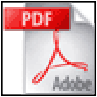 par torah-injil-jesus @ 01.12.15 - 16:42:07http://torah-injil-jesus.blog.co.uk/2015/12/01/science-et-foi-20794985/Rétroaction pour l'article"SCIENCE ET FOI"hossein [Visiteur]02.12.15 @ 21:26 helloletter for you :http://english.khamenei.ir/news/2681/Today-terrorism-is-our-common-worry (Please deliver this letter to your friends)good luckLE VERBE QATALA DANS LE CORANLE VERBE « QATALA » dans le CoranL'islam = religion de GUERRE - 1- définition de qatala à travers la sourate 61 v. 4.Le Coran mentionne plusieurs fois le terme "tuer" - combattre ; mettre à mort. Dans ce versetqui est traduit en français - Selon le Coran Al bouraq (Réf en fin de post) comme suit :"Allah aime ceux qui combattent dans Son chemin en rang serré pareils à un édifice renforcé" (Sourate as-saff [61], verset 4) -voir la photo pour la composition deLa traduction ici est erronée volontairement, le verbe Qatala ici conjugué à la troisième personne pluriel de la forme 3 se traduit en réalité par combattre jusqu'a mettre la mortEn effet, nous retrouvons la même racine dans la sourate 7 [al-arraf], verset 141 -	- Le Pharaon TUE [vos fils	]Le verbe	et le même que dans la sourate as-saff -Autre endroit, dans la sourate 9 [ at-tawbah ], le verbe	affirme bien qu'après que les mois sacrés sont passés, il faut tuer [Faqtulu,	reprise de particule,		verbe à l'impératif, deuxième personne = TUER] -D'autre mention dans le Coran montre bien que ce passage ( as-saff, v. 4) devrait être traduit par TUER - combattre en mettant la mort - 5:24 :	(deuxième personne masculin duel, Forme 3, impératif ) voir 3:111 -	(troisième personne masculin, forme 3)Très important : la sourate 2 [ Al-baqarah] verset 190 mentionne dans le même verset deux fois ce verbe, (1ère position & 6ème position dans le verset) -	/	. Traduction en français :"Combattez [	] dans le sentier d'Allah ceux qui vous combattent [	], et ne transgressez pas. Certes. Allah n'aime pas les transgresseurs! - CE QUI EST TRES INTERESSANT c'est que le verset qui suit dit "et TUEZ-LES" [	] - étonnant !Le même mot, au même temps (cf 2:190, 1ère position) et traduit différemment, d'un côté il est traduit par "combattre", et de l'autre "tuer".Le pharaon ne COMBAT pas vos fils mais les TUE ! - Ainsi, le verset 61, verset 4 mentionne bien le fait de TUER,CCL : Allah aime ceux qui combattent en mettant à mort.Référence de la traduction française :Coran, "traduction de Référence", Le saint Coran, Ed. Al Buraq, ISBN : 978-2-84161-367-0, p. 607POUR LA SUITE SE REPORTER au fichier suivant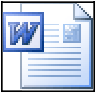 par torah-injil-jesus @ 03.12.15 - 12:08:41http://torah-injil-jesus.blog.co.uk/2015/12/03/le-verbe-qatala-dans-le-coran-20796211/MARIAGE PRECOCE EN ISLAMhttp://www.islam-et-verite.com/lamour-na-dage/« L'amour n'a pas d'âge » !FEMME EN ISLAM 8 DÉCEMBRE 2015Un musulman peut non seulement épouser sa propre fille née en dehors de son foyer, mais aussi des fillettes comme Allah l'établit lorsqu'il traite de la répudiation, établissant que les femmes qui ne sont pas encore pubères sont soumises aux mêmes dispositions que les femmes ménopausées (Coran 65.4)Et cela s'appelle en pratique « imiter le Prophète »,parce que ce dernier a lui-même commis cette abomination au témoignage de Aïcha, sa femme préférée :« J'avais six ans lorsque le Prophète m'épousa et neuf ans lorsqu'il eut effectivement des relations sexuelles avec moi. (Mahomet avait alors 54 ans) » (Bokhari 58.236 ; Muslim 2547) .Il n'est malheureusement pas rare que, pour tenter d'innocenter leur « Prophète » de pédo-criminalité et justifier leurs propres mariages avec des fillettes, des musulmans avancent qu'une fillette peut avoir ses règles dès l'âge de huit ans   comme si cela suffisait à la rendre suffisamment mature et libre pour engager sa vie !C'est ainsi par exemple qu'au Yémen, la loi autorise le mariage des fillettes dès l'âge de neuf ans et que le grand Mufti d'Arabie saoudite pouvait déclarer le 24 avril 2012 : « Nos mères et nos grands-mères se sont mariées quand elles avaient à peine 12 ans. Avec une bonne éducation une fille est prête à remplir toutes les tâches conjugales à cet âge. »Ce vice immonde, encore donc légalement pratiqué ou remis à l'honneur dans nombre de pays musulmans, avait déjà été interdit par les Romains 1200 ans avant la venue de l'islam Cela ne doit-il pas être compté au nombre des « bienfaits » et du« progrès » apportés par l'islam ? »(Extrait de « Interroger l'islam, 1501 questions à poser aux musulmans » Editions DMM, 2015, T 15 ;par torah-injil-jesus @ 08.12.15 - 16:46:04http://torah-injil-jesus.blog.co.uk/2015/12/08/mariage-precoce-en-islam-20799569/Les amis de l'auteur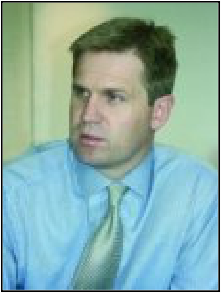 hoodaki.blog.co.ukjaycenorman9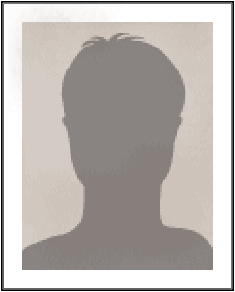 SamAragbonfohSamAragbonfoh.blog.co.uk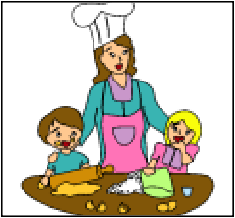 zaralawsonEasyRecipes.blog.co.uk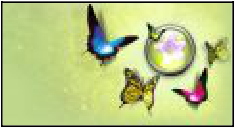 right01right01.blog.co.uk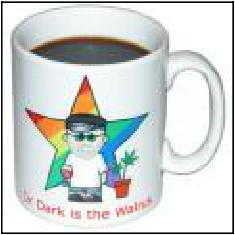 The_WalrusThe-Walrus.blog.co.ukommatvahedah.blog.co.uk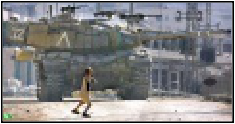 ham-b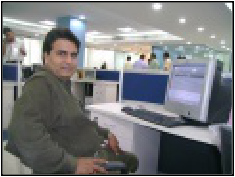 swarnmrigaswarnmriga.blog.co.uk charmcreator.blog.co.ukSur l'auteurtorah-injil-jesus (Blasius HADELINUS), homme, 75 ans, Lille, , parle Francais (FR)Je suis retraité de la SNCF Je veux annoncer l'Evangile à toute personne de bonne volonté, spécialement aux musulmans pour leur dire que Jésus et Marie sont SAINTS dans le Coran, que Jésus est Fils de Dieu Marie, née sans le PECHE ORIGINEL Ce 8 Décembre 2008, en la Fête de l'Immaculée ConceptionSestorah-injil-jesus.blog.co.uk ieshoua.blog.co.ukCentresd'intérêt:	theologie-comparaison-bible-coran,blogs:notre-dame-cana.blog.co.uk  Tags desmembres:algerie, complete-lunatic, con-inutile, coran, islam, kabylie, muslims, religious-nutter, squid-molester,Zip:   59000Rue:   Boulevard VaubanEmail:   notre-dame.cana@orange.frVisitesCette page montre le nombre de visites de votre blog.Visites total: 120227Résultats mensuelsMoisNovembre 2015Total Visites9220Total Visiteurs1258Octobre 201588321515Septembre 2015112751524Août 2015303461377Juillet 2015159201346Juin 201539531366Mai 201595831362Avril 201587071353Mars 201543181484Février 201533111058Janvier 201545451269